The Notes appearing on pages 179 to 307 form an integral part of the Financial Statements.The Notes appearing on pages 179 to 307 form an integral part of the Financial Statements.We certify that these Financial Statements have been prepared in compliance with the requirements of the Companies Act No. 07 of 2007.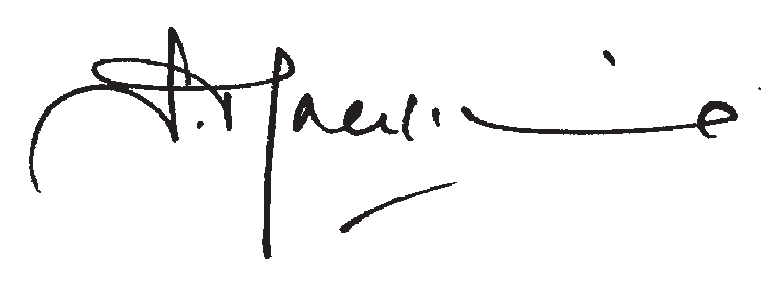 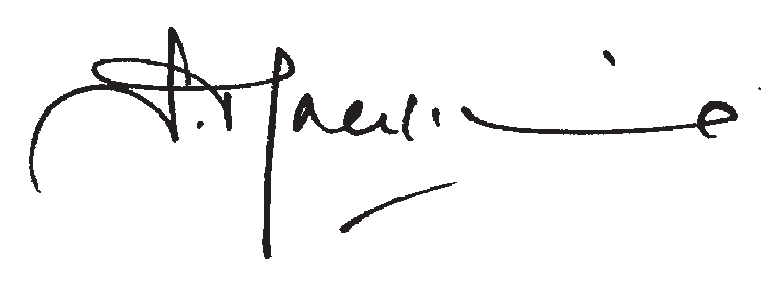 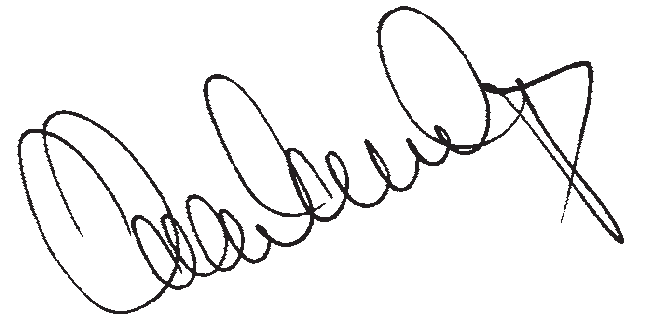 Omal Sumanasiri	Shamindra MarcellineChief Manager - Finance	Chief Executive OfficerThe Board of Directors is responsible for these Financial Statements. Approved and signed for and on behalf of the Board by;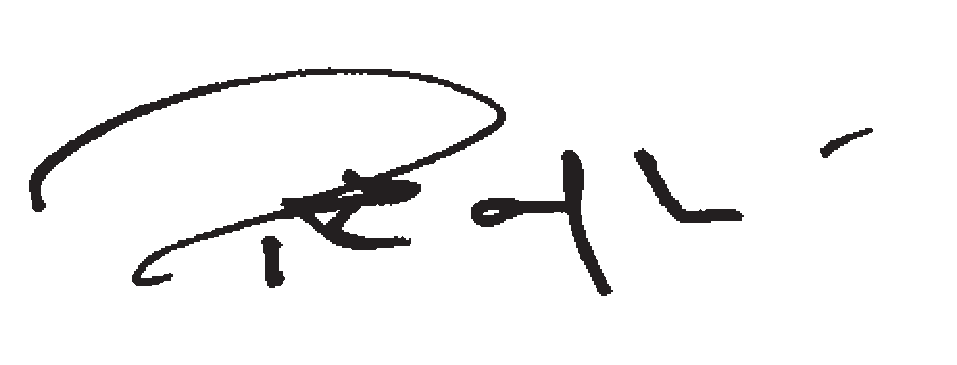 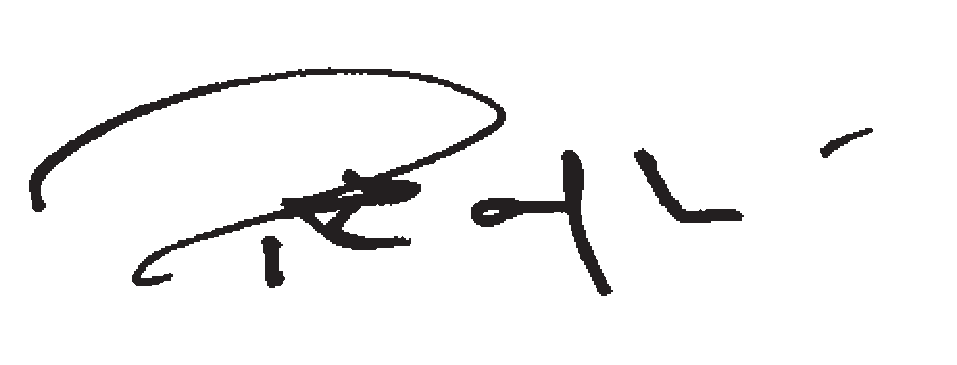 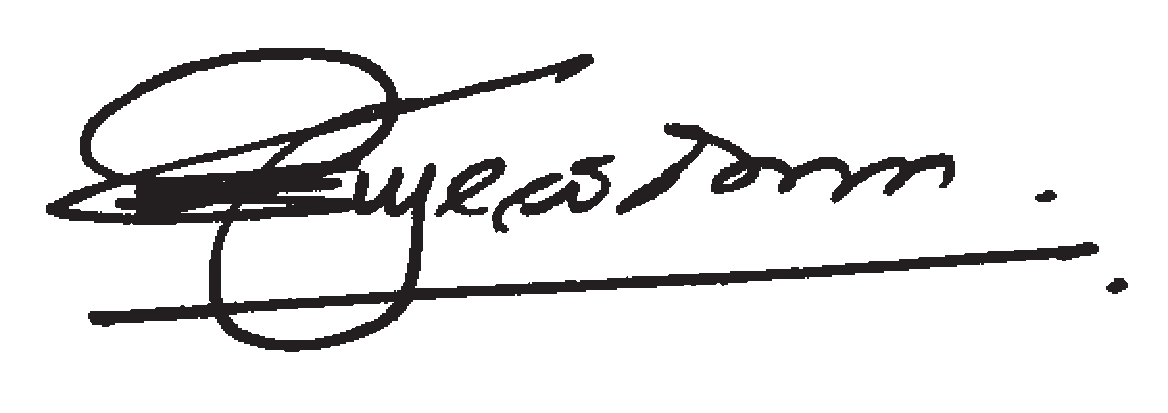 Sujeewa Rajapakse	Rohan PathirageChairman	DirectorThe Notes appearing on pages 179 to 307 form an integral part of the Financial Statements. 4 June 2021ColomboThe Notes appearing on pages 179 to 307 form an integral part of the Financial Statements.The Notes appearing on pages 179 to 307 form an integral part of the Financial Statements.ACCOUNTING POLICYThe Statement of Cash Flows has been prepared by using the ‘Direct Method’ of preparing cash flows in accordance with the Sri Lanka Accounting Standard – LKAS 7 on ‘Statement of Cash Flows’, whereby operating activities, investing activities and financing activities are separately recognised. Cash and Cash Equivalents comprise of short-term, highly liquid investments that are readily convertible to known amounts of cash and are subject to an insignificant risk of changes in value.The Notes appearing on pages 179 to 307 form an integral part of the Financial Statements.CORPORATE AND GROUP INFORMATIONCorporate InformationPeople’s Leasing & Finance PLC (the ‘Company’), is a Public Limited Liability Company incorporated on 22 August 1995 and domiciled in Sri Lanka. It is a licensed finance company under the Finance Business Act No. 42 of 2011. The Company has a primary listing on the Colombo Stock Exchange on 24 November 2011. The Company was re-registered under the Companies Act No. 07 of 2007.Its registered office and the principal place of the business is at No. 1161, Maradana Road, Colombo 08.Consolidated Financial StatementsThe consolidated financial statements of the Group for the year ended 31 March 2021 comprise People’s Leasing & Finance PLC (Parent Company), its subsidiaries (together referred to as the ‘Group’).Parent Entity and Ultimate Parent EntityThe Company’s parent entity is People’s Bank which is a Government owned entity.Number of EmployeesThe staff strength of the Company and Group as at 31 March 2021 is 2,343 and 3,304 respectively. (2,401 and 3,059 as at 31 March 2020).Group InformationPrincipal Activities and Nature of OperationsCompanyPeople’s Leasing & Finance PLCThe principal business activities are providing finance leases, hire-purchase assets financing, term loans, Islamic finance, margin trading, share trading, issue of debt instruments, factoring, gold loans and mobilisation of public deposits.SubsidiariesBASIS OF PREPARATION AND OTHER SIGNIFICANT ACCOUNTING POLICIESStatement of Compliance The consolidated Financial Statements of the Group and Separate Financial Statementsof the Company, as at 31 March 2021 and for the year then ended, have been prepared and presented in accordance withSri Lanka Accounting Standards (SLFRSs and LKASs), laid down by The Institute of Chartered Accountants of Sri Lanka (CASri Lanka) and in compliance with the requirements of the Companies Act No. 07 of 2007, the Finance Business Act No. 42 of 2011, InsuranceIndustry Act No. 43 of 2000 and the Listing Rules of theColombo Stock Exchange. These Financial Statements, except for information on cash flows have been prepared following the accrual basis of accounting.Sri Lanka Accounting Standards are available at 'www.casrilanka. com / www.slaasc.lk'.The Group did not adopt any inappropriate accounting treatments, which are notin compliance with the requirements of the SLFRSs and LKASs, regulations governing the preparation and presentation of the Financial Statements.Details of the Group’s General Accounting Policies followed during the year are given in Notes 3 on page 182.Responsibility for Financial Statements The Board of Directors isresponsible for these Financial Statements of the Company and the Group as per the provision of the Companies Act No. 07 of 2007 and SLFRSs and LKASs.There were no significant changes in the nature of the principal activities of the Company and the Group during the financial year under review.The Board of Directors acknowledges their responsibility as set out in the “Annual Report of the Board of Directors onthe Affairs of the Company”, “Directors’ Responsibility for Financial Reporting” and in the certification on the Statement of Financial Position.These financial statements include the following components:a Statement of Profit or Loss and Statement of Comprehensive Incomeproviding the information on the financial performance of the Company and the Group for the year under review;a Statement of Financial Position providing theBasis of MeasurementThe Financial Statements of the Company and the Group have been prepared on the historical cost basis except for the following items in the Statement of Financial Position:Presentation of Financial Statements2.10  Significant Accounting Judgments, Estimates and AssumptionsThe preparation of the Financial Statements of the Company and the Group in conformity with SLFRSs and LKASs requires management to make judgments, estimates and assumptionsthat affect the application of accounting policies and the reported amounts of assets, liabilities, income and expenses. Further, management is also required to consider key assumptions concerning the future and other key sourcesof estimation uncertainty at the reporting date that have significant risk of causing a material adjustment to the carrying amounts of assets and liabilities within the nextinformation on the financialposition of the Company and the Group as at the year-end;a Statement of Changes in Equity depicting all changes in shareholders‘ equity during the year under review of the Company and the Group;a Statement of Cash Flows providing the information to the users, on the ability of the Company and the Group to generate cash and cash equivalents and the needs of entity to utilise those cash flows;andNotes to the Financial Statements comprising Accounting Policies and other explanatory information.2.3 Approval of Financial Statements by the Board of DirectorsThe Financial Statements of the Company and the Group forthe year ended 31 March 2021 (including comparatives) were approved and authorised for issue on 4 June 2021 in accordance with the resolution of the Board of Directors on 4 June 2021.The assets and liabilities of theCompany and the Group in the Statement of Financial Position are grouped by nature and listed in an order that reflects their relative liquidity and maturity pattern. An analysis regarding recovery or settlement within12 months after the reporting date (current) and more than 12 months after the reporting date (non–current) is presented in Note 55 (Current/ non-current analysis) on page 272. No adjustments have been made for inflationary factors affecting the Financial Statements.OffsettingFinancial assets and financial liabilities are offset and the net amount reported in the consolidated statement of financial position only when there is a legally enforceable right to offset the recognisedamounts and there is an intention to settle on a net basis, or to realize the assets and settle the liability simultaneously. Income and expenses are not offset inthe consolidated Statement of Profit or Loss unless required or permitted by any accounting standard or interpretation, and as specifically disclosed in theaccounting policies of the Group.Functional andPresentation CurrencyThe Financial Statements of the Group and the Company are presented in Sri Lanka Rupees (Rs.), which is the currency of primary economic environment, in which the Group operates (Group functional currency).RoundingThe amounts in the Financial Statements have been rounded-off to the nearest Rupees thousands, except where otherwise indicated as permitted by the Sri Lanka Accounting Standard- LKAS01 on "Presentation of Financial Statements".Materiality and AggregationIn compliance with the Sri Lanka Accounting Standard - LKAS01 on ‘Presentation of Financial Statements’, each material class of similar items is presented separately in the Financial Statements. Items of dissimilar nature or functions too are presented separately, unless they are immaterial.financial year. Actual results maydiffer from these estimates.Accounting judgments, estimates and underlying assumptionsare reviewed on an ongoing basis. Revisions to accounting estimates are recognised in the period in which the estimates are revised and in any future periods affected.The key significant accounting judgments, estimates and assumptions involving uncertainty are discussed below, whereas the respective carrying amounts of such assets and liabilities are as given in related Notes.Going ConcernThe Group’s managementhas made an assessment of its ability to continue as a going concern and is satisfied that it has the resources to continue in business for a foreseeable future.Furthermore, management is not aware of any material uncertainties that may cast significant doubt upon theGroup’s ability to continue as a going concern. Therefore, the Financial Statements continue to be prepared on the going concern basis.Going Concern In determining the basis of preparing the financial statements for the year ended 31st March 2021,based on available information, the management has assessed the existing and anticipated effects of COVID-19 on the Group Companies and the appropriateness of the use of the going concern basis.Group evaluated the resilience of its businesses consideringa wide range of factors under multiple stress tested scenarios, relating to expected income, cost management, profitability, the ability to defer non-essential capital expenditure ,unused credit lines and the ability to continue providing servicesto ensure businesses continue as least impacted as possible. Having presented the outlook for each industry of group to the holding company Board and After evaluating the above by the Management, and after due consideration of the rangeand likelihood of outcomes, the Management is satisfied thatthe Company have adequate resources to continue in operational existence for the foreseeable future and continue to adopt the going concern basis in preparing and presenting these financial statements.Classification of financial assetsand liabilitiesAs per SLFRS 9, the Significant Accounting Policies of the Group provides scope for financial assets to be classified and subsequently measured into different categories, namely,at Amortised Cost, Fair Value through Other Comprehensive Income (FVOCI) and Fair Value Through Profit or Loss (FVTPL) based on the following criteria;The entity’s business model for managing the financial assets as set out in Note 3.5.2 on page 184.The contractual cash flow characteristics of the financial assets as set out in Note 3.5.2 on page 184.Impairment losses on FinancialAssetsThe measurement of impairment losses under SLFRS 9 acrossall categories of financial assets requires judgement, in particular, the estimation of the amountand timing of future cash flows and collateral values when determining impairment losses.The Group/Company assesses at each reporting date, whether there is any objective evidence that a financial asset or a group of financial assets are impaired.Impairment Losses on Loans and ReceivablesAccordingly, the Group reviews its individually significantloans and advances at each reporting date to assess whether an impairment loss should be provided in the Statement of Profit or Loss. In particular,the Management’s judgement is required in the estimation ofthe amount and timing of future cash flows when determining the impairment loss.These estimates are based on assumptions about a number of factors and hence actual results may differ, resulting in future changes to the impairment allowance made.Details of the ‘impairment losses on loans and receivables’ are given in Note 25.7 on page 228 to the financial statements.Impairment charges on financial investments Financial investments are categorised under amortised cost subject to Impairmentin accordance with SLFRS 9-Financial Investment. The Company/Group does not have historical loss experience on debt instruments at amortised cost .Thus the Group considersPDs published by the external sources i.e. – Bloomberg for external credit rating. LGD for debt securities issued by the Government of Sri Lanka in rupees is considered as 0%, and for all other instruments, industry average is considered as LGD.Credit risk has not increased significantly relating to financial investments, since initial recognition. Therefore Group did not record expected credit loss in the financial statements for those investments.Impairment of FVOCI Details of the ‘Impairment of FVOCI’ are given in Note 27 on page 234 to the financial statements.Useful Life Time of the Property, Plant and Equipment The Group reviews the residual values, useful lives and methods of depreciation of property,plant and equipment at each reporting date. Judgment of the management is exercised in the estimation of these values, rates, methods and hence they are subject to uncertainty.Useful Life Time of the Intangible AssetsDetails of the ‘useful life-time of the intangible assets’ are givenin Note 34 on page 246 to the financial statements.Transfer Pricing Regulation The Company is subject to income taxes and other taxes including transfer pricing regulations. Prevailing uncertainties with respect to the interpretation of respective transfer pricing regulations,necessitated using management judgment to determine the impact of transfer pricing regulations. Accordingly critical judgments and estimates were used in applying the regulations in aspects including but not limited to identifying associated undertakings, estimation of the respective arm’s length pricesand selection of appropriate pricing mechanism. The current tax charge is subject to such judgments. Differences between estimated income tax chargeand actual payable may arise as a result of management'sinterpretation and application of transfer pricing regulation.Deferred TaxDetails of the 'deferred tax' are given in Note 44 on page 262 to the financial statements.Retirement Benefit Obligation Details of the 'retirement benefit obligation' are given in Note43 on page 259 to the financial statements.Valuation of General Insurance Contract Liabilities of Subsidiary People’s Insurance PLCThe estimates of general insurance contracts have to be made both for the expected ultimate cost of claims reported at the reporting date and for the expected ultimate cost of claims Incurred, But Not yet Reported, at the reporting date (IBNR). It can take a significant period of time before the ultimate claims cost can be established with certainty. The main assumption underlying estimating the amounts of outstanding claims is the past claims development experience.Large claims are usually separately addressed, either by being reserved at the face value of loss adjusted estimates or separately projected in order to reflect their future development. In most cases, no explicit assumptions are made regarding future rates of claims, inflation or loss ratios.2.11  Comparative InformationComparative information including quantitative, narrative and descriptive information is disclosed in respect of the previous period in the Financial Statements in order to enhance the understanding of the current period’s Financial Statements and to enhance the inter period comparability. The presentation and classification of the Financial Statements of the previous year are amended, where relevant for better presentation and to be comparable with those of the current year.GENERAL ACCOUNTING POLICIESBasis of ConsolidationThe Consolidated Financial Statements of the Group for the year ended 31 March 2021 include the Company, its subsidiaries and its associate company. The financial statements of the Company’s subsidiaries and associate are prepared for the same reporting year except for People’s Insurance PLC, a subsidiary of People’s Leasing & Finance PLC, whose financial year ends on December 31. For consolidation purpose same reporting year has been used.Business Combination and GoodwillBusiness combinations are accounted for using the Acquisition method as per the requirements of Sri Lanka Accounting Standard - SLFRS 03 (Business Combinations).The Group and the Company measure goodwill as the fair value of the consideration transferred including the recognised amount of any non- controlling interest in the acquiree, less the net recognised amount of the identifiable assets acquired and liabilities assumed, all measured as of the acquisition date. When the excess is negative, a bargain purchase gain is recognised immediately in Statement of Profit or Loss.Goodwill acquired in a business combination is initially measured at cost, being the excess of the cost of the business combination over the Group’s interest in the net amount of the identifiable assets, liabilities and contingent liabilities acquired.Following initial recognition, goodwill is measured at cost less any accumulated impairment losses. Goodwill is reviewed for impairment annually, or more frequently, if events or changesin circumstances indicate that the carrying value may be impaired. For the purpose of impairment testing, goodwill acquired in a business combination is, fromthe acquisition date, allocated to each of the Group’s cash–generating units (CGUs) or group of CGUs, which are expectedto benefit from the synergies of the combination, irrespective of whether other assets or liabilities of the acquiree are assigned to those units.Where goodwill forms part of a CGU (or group of CGUs) and part of the operation within that unit is disposed of, the goodwill associated with the operation disposed of is included in the carrying amount of the operation when determining the gain or loss on disposal of the operation. Goodwill disposed of in this circumstance is measured based on the relative values of the operation disposed of and the portion of the CGU retained.When subsidiaries are sold, the difference between the selling price and the net assets plus cumulative translation differences and goodwill is recognised in the Statement of Profit or Loss.Common Control Business Combination Common control business combinations are accounted using the guidelines issued under Statement of Recommended Practice (SoRP) - Merger accounting for common control business combination issuedby The Institute of Chartered Accountants of Sri Lanka.3.1.3    Loss of ControlUpon the loss of control, the Group derecognises the assets and liabilities of the subsidiary any non-controlling interest and the other components of equity related to the subsidiary. Any surplus or deficit arising on the loss of control is recognised in Statement of Profit or Loss. If the Group retains any interest in the previous subsidiary, then such interest is measured at fair value at the date that control is lost.3.1.4   Transactions Eliminated on ConsolidationIntra-group balances and transactions and any unrealised income and expenses arising from intra-group transactions are eliminated in preparingthe Consolidated Financial Statements. Unrealised gains arising from transactions with equity accounted investeesare eliminated against the investment to the extent of the Group’s interest in the investee. Unrealised losses are eliminated in the same way as unrealized gains, but only to the extentthat there is no evidence of impairment.3.2    Foreign Currency Transactions and BalancesAll foreign currency transactions are translated into the functional currency which is Sri Lankan Rupees (Rs.) at the spot exchange rate at the date of the transactions were affected. Inthis regard, the Group’s practice is to use the middle rate of exchange ruling at the date of the transaction.Monetary assets and liabilities denominated in foreign currencies at the reporting date are retranslated to the functional currency at the spot rate of exchange at the reporting date. The foreign currency gain or loss on monetary items is the difference between amortised cost in the functional currencyat the beginning of the year adjusted for effective interest and payments during the yearand the amortised cost in foreign currency translated at the exchange rate at the reporting date.Non–monetary items that are measured in terms of historical cost in a foreign currencyare translated using the spot exchange rates as at the date of recognition. Non-monetaryitems measured at fair value ina foreign currency are translated using the spot exchange rates at the date when the fair value was determined.3.3    SLFRS 15 – Revenue from Contracts with CustomersSLFRS 15 replaces revenue recognition guidance, including LKAS 18 on “Revenue”, LKAS 11 on “Construction Contracts” and IFRIC 13 on “Customer Loyalty Programmes” and is effective for annual reporting periods beginning on or after 1 April, 2018.SLFRS 15 provides a comprehensive frameworkfor determining whether, how much, and when revenue is recognised. SLFRS 15 requires new qualitative and quantitative disclosure aimed at enabling users of Financial Statements to understand the nature, amount, timing and uncertainty of revenue and cash flows arising from contracts with customers.Entities are required to apply five-step model to determine when to recognise revenue and at what amount. Themodel specifies that revenue is recognised when or as anentity transfers control of goods and services to a customer atthe amount at which the entity expects to be entitled.3.4    Changes in Accounting PoliciesIn these financial statements, the Group has applied Sri Lanka Accounting StandardAmendments to SLFRS3: Definition of a Business, Amendments to LKAS 1 and LKAS 8: Definition ofMaterial, and Amendments to the conceptual framework forfinancial reporting which became effective for the annual reporting periods beginning on or after 1 January 2020, for the first time. The Group has not early adopted any other standard, interpretation or amendment that has been issued but not effective.3.4.1   Amendments to SLFRS 3: Definition of a BusinessIn November 2018, the CA Sri Lanka issued amendments to the definition of a business in SLFRS 3 to help entities determine whether an acquired set of activities and assets is a business or not. These amendments clarify the minimum requirements for a business, remove the assessment of whether market participantsare capable of replacing any missing elements, add guidance to help entities assess whether an acquired process is substantive, narrow the definitions of a business and of outputs, and introduce an optional fair value concentration test.These amendments had no impact on the Consolidated Financial Statements of the Group, but may impact future periods should the Group enter into any business combinations.Amendments to LKAS 1 and LKAS 8: Definition of Material In November 2018, the CASri Lanka issued amendments to LKAS 1 and Sri Lanka Accounting Standard – LKAS 8 on “Accounting Policies,Changes in Accounting Estimates and Errors” to align the definition of ‘material’ across the standards and to clarify certain aspectsof the term ‘definition’. The new definition states that, ’Information is material ifomitting, misstating or obscuring it could reasonably be expected to influence decisions that the primary users of general purpose Financial Statements make onthe basis of those Financial Statements, which provide financial information about a specific reporting entity.’These amendments had no impact on the Consolidated Financial Statements of, nor is there expected to be any future impact to, the Group.Amendments to the conceptual framework for financial reportingCA Sri Lanka has issued a revised Conceptual Framework which will be used in standard setting decisions with immediate effect. Key changes include:increasing the prominence of stewardship in the objective of financial reportingdefining a reporting entity, which may be a legal entity, or a portion of an entityreinstating prudence as a component of neutralityrevising the definitions of an asset and a liabilityremoving the probability threshold for recognition and adding guidance on derecognitionadding guidance on different measurement basis, andstating that profit or loss is the primaryperformance indicator and that, in principle, income and expenses in other comprehensive incomeshould be recycled where this enhances the relevance or faithful representation of the financial statements.These amendments had no impact on the Consolidated financial statements of the Group.3.5    Financial Instruments– Initial Recognition andSubsequent Measurement3.5.1   Date of RecognitionAll financial assets and liabilities except ‘regular way trades’are initially recognised on the trade date, i.e., the date that the Group becomes a party to the contractual provisions of the instrument. ‘Regular waytrades’ means purchases or sales of financial assets that requires delivery of assets within thetime frame generally established by regulation or convention in the market place. Those trades are initially recognised on the settlement date.3.5.2   Classification and Subsequent Measurement of Financial AssetsAs per SLFRS 9, the Group classifies all of its financial assets based on the business model for managing the assets and the assets’ contractual terms measured at either;Amortised costFair value through other comprehensive income (FVOCI)Fair value through profit or loss (FVTPL)The subsequent measurement of financial assets depends on their classification.Business model assessment With effect from 1 April 2018, the Group makes an assessment of the objective of a businessmodel in which an asset is held at a portfolio level and not assessed on instrument-by- instrument basis because this best reflectsthe way the business is managed and information is provided to management. The information considered includes:the stated policies and objectives for the portfolio and the operation ofthose policies in practice. In particular, whether management’s strategyfocuses on earning contractual interest revenue, maintaininga particular interest rate profile, matching the duration of the financial assets to the duration of the liabilities that are funding those assets or realising cash flows through the sale of the assets;how the performance of the portfolio is evaluatedand reported to the Group’s management;the risks that affect the performance of the business model (and the financial assets held within that business model) and how those risks are managed;how managers of the business are compensated – e.g. whether compensation is based on the fair valueof the assets managed or the contractual cash flows collected; andthe frequency, volume and timing of sales in prior periods, the reasons for such sales and its expectations about future sales activity.However, information about sales activity is notconsidered in isolation, but as part of an overall assessment of how the Group’s stated objective for managing the financial assets is achieved and how cash flows are realised.The business model assessment is based on reasonably expected scenarios without taking ‘worst case’ or ‘stress case’ scenarios into account. If cash flows after initial recognition are realised in a way that is different from the Group’s original expectations, the Group does not change the classification of the remaining financial assets held in that business model, but incorporates such information when assessing newly originated or newly purchased financial assets going forward.Assessment of whether contractual cash flows are solely payments of principal and interest (SPPI test)As a second step of its classification process the Group assesses the contractual termsof financial assets to identify whether they meet the SPPI test.For the purposes of this assessment, “principal” is defined as the fair value of the financial asset on initial recognition and may change over the life of the financial asset (for example, if there are repayments of principal or amortisation of the premium/ discount).“Interest” is defined as consideration for the time value of money and for the credit risk associated with the principal amount outstanding during a particular period of time and for other basic lending risks and costs, as well as profit margin.In contrast, contractual terms that introduce a more than the minimise exposure to risks or volatility in the contractual cash flows that are unrelated to a basic lending arrangement do not give rise to contractual cash flows that are solely payments of principal and interest on the principal amount outstanding.In such cases, the financial asset is required to be measured at FVTPL.In assessing whether the contractual cash flows are solely payments of principal and interest on principal amount outstanding, the Group considers the contractual terms of the instrument. This includes assessing whether the financialasset contains a contractual term that could change the timingor amount of contractual cash flows such that it would not meet this condition. In making the assessment, the Group considers:Contingent events that would change the amount and timing of cash flows;Leverage features;Prepayment and extension terms;Terms that limit the Group’s claim to cash flows from specified assets; andFeatures that modify consideration of the time value of money.The Group holds a portfolio of long-term fixed rate loans for which the Group has theoption to propose to revise the interest rate at periodic reset dates. These reset rights are limited to the market rate at the time of revision. The borrowers have an option to either accept the revised rate or redeem the loan at par without penalty. The Group has determined that the contractual cash flows of these loans are solely payments of principal and interest because the option varies the interest rate ina way that is consideration for the time value of money, credit risk, other basic lending risks and costs associated with the principal amount outstanding.Details on different types of financial assets recognised on the SOFP.Financial assets measured at amortised costA financial asset is measured at amortised cost if it meets both of the following conditions and is not designated as at FVTPL:The asset is held within a business model whoseobjective is to hold assets to collect contractual cash flows; andThe contractual terms of the financial asset give rise on specified dates to cash flows that are solely payments of principal and interest on the principal amount outstanding.Financial assets measured at amortised cost are given in Notes 22,23,25,26,28 and 35 to 41 onpages 212, 213, 216, 233, 236and 248 to 258.Financial assets measured atFVOCIFinancial assets at FVOCI include debt and equity instruments measured at fair value through othercomprehensive income. Financial assets measured at FVOCI are given in Notes 27 on page 234.Financial assets measured atFVTPLAs per SLFRS 9, all financial assets other than those classified at amortised cost or FVOCI are classified as measured at FVTPL. Financial assets at fair value through profit or loss include financial assets that are held for trading or managed and whose performance is evaluated ona fair value basis as they are neither held to collect contractual cash flows nor held both to collect contractual cash flowsand to sell financial assets and financial assets designated upon initial recognition at fair value through profit or loss which are discussed in Notes 24 on page 214.Financial assets designated at fair value through profit or loss As per SLFRS 9, on initial recognition, the Group may irrevocably designate a financial asset that otherwise meets the requirements to be measured at amortised cost or at FVOCI as at FVTPL when such designation eliminates or significantly reduces an accounting mismatch that would otherwise arise from measuring the assets or liabilities or recognising gains or losses on them on a different basis.The Group has not designated any financial assets upon initial recognition as at fair value through profit or loss as at the end of the reporting period.Derecognition of Financial Assets and Financial LiabilitiesFinancial AssetsA financial asset (or, where applicable a part of a financial asset or part of a group of similar financial assets) is derecognised when;The rights to receive cash flows from the asset which have expired;The Group and Company has transferred its rightsto receive cash flows from the asset or has assumed anobligation to pay the received cash flows in full without material delay to a thirdparty under a ‘pass–through’ arrangement; and either;The Group andCompany has transferred substantially all the risks and rewards of the asset; orThe Group and Company has neither transferred nor retained substantially all the risks and rewards of the asset, but has transferred control of the asset.On derecognition of a financial asset, the difference between the carrying amount of the asset and consideration received and any cumulative gain or loss that has been recognised in Statementof Comprehensive Income is recognised in Statement of Profit or Loss.When the Group and Company has transferred its rights to receive cash flows from an asset or has entered into apass-through arrangement,and has neither transferred nor retained substantially all of the risks and rewards of the asset nor transferred control of the asset, the asset is recognizedto the extent of the group’s continuing involvement in the asset. In that case, the group also recognises an associated liability. The transferred asset and the associated liability are measured on a basis that reflects the rights and obligations that the grouphas retained.Continuing involvement that takes the form of a guarantee over the transferred asset is measured at the lower of the original carrying amount of theasset and the maximum amount of consideration that the group could be required to repay.Financial LiabilitiesA financial liability is derecognised when the obligation under the liability is dischargedor cancelled or expired. Where an existing financial liability is replaced by another from the same lender on substantiallydifferent terms, or the terms of an existing liability are substantially modified, such an exchangeor modification is treated as a derecognition of the original liability and the recognition of a new liability. The differencebetween the carrying value of the original financial liability and the consideration paid is recognised in Statement of Profit or Loss.Offsetting FinancialInstrumentsFinancial assets and financial liabilities are offset and the net amount reported in the Statement of Financial Position if, andonly if, there is a currently enforceable legal right to offset the recognised amounts and there is an intention to settle on a net basis, or to realise the asset and settle the liability simultaneously.This is not generally the case with master netting agreements, therefore, the related assets and liabilities are presented grossin the Statement of Financial Position.Income and expenses are presented on a net basis only when permitted under LKASs / SLFRSs, or for gains and losses arising from a group of similar transactions such as in the Group’s trading activity.Determination of fairvalueThe fair value for financial instruments traded in active markets at the reporting date is based on their quoted market price or dealer price quotations (bid price for long positions and ask price for short positions), without any deduction for transaction costs.An analysis of fair values of financial instruments and further details as to how they are measured are provided in Note 21 on page 205.Impairment of Non–Financial AssetsThe carrying amounts of the Group’s non financial assets, other than deferred tax assets are reviewed at each Reporting datewhether there is an indication that an asset may be impaired. If any indication exists, or when annual impairment testing of an assetis required, the Group estimates the asset’s recoverable amount.An asset’s recoverable amountis the higher of an asset’s or cash generating unit’s fair value less costs to sell and its value in use.Where the carrying amount of an asset or cash – generatingunit exceeds its recoverable amount, the asset is considered impaired and is written down to its recoverable amount.In assessing value in use, the estimated future cash flows are discounted to their present value using a pre-tax discountrate that reflects current market assessments of the time value of money and risks specific to the asset. In determining fair value less costs to sell, an appropriate valuation model is used. These calculations are corroboratedby valuation multiples, quoted share price for publicly traded subsidiaries or other available fair value indicators.For assets excluding goodwill, an assessment is made at eachreporting date as to whether there is any indication that previously recognised impairment losses may have decreased. If such indication exists the Group estimates the asset’s or cash- generating unit’s recoverable amount. A previously recognised impairment loss is reversed only if there has been a change in the assumptions used to determine the asset’s recoverable amount since the last impairment losswas recognised, the reversal is limited so that the carrying amount of the asset does notexceed its recoverable amount, nor exceeds the carrying amount that would have been determined, net of depreciation/amortisation, had no impairment loss been recognized for the asset in prior years. Such reversal is recognised in Statement of Profit or Loss.ProvisionsProvisions are recognised in the Statement of Financial Position when the Group has a present obligation (legal or constructive) as a result of a past event, and it is probable that an outflow of resourcesembodying economic benefits will be required to settle the obligation and a reliable estimate can be made of the amount ofthe obligation in accordance with the Sri Lanka AccountingStandard - LKAS 37 on ‘Provision, Contingent Liabilities and Contingent Assets’. The amount recognized is the best estimate of the consideration required to settle the present obligation at the reporting date, taking into account the risksand uncertainties surrounding the obligation at that date. Theexpense relating to any provision is presented in the Statementof Profit or Loss net of any reimbursement.3.8    Borrowing CostsAs per Sri Lanka Accounting Standard- LKAS 23 on ‘Borrowing Costs’, the Group capitalizes borrowing costs that are directly attributable tothe acquisition, construction or production of qualifying assetas part of the cost of the asset. A qualifying asset is an asset which takes a substantial period of time to get ready for its intended use or sale. Other borrowing costsare recognised in the Statement of Profit or Loss in the period in which they occur.Income taxDetails of the 'income tax expense' are given in Note 17 on page 199 to the financial statements.Deferred TaxDetails of the 'deferred tax' are given in Note 44 on page 262 to the financial statements.Crop Insurance Levy (CIL)As per the provisions of the Section 14 of the Finance Act No.12 of 2013, the CIL was introduced with effect from April 1, 2013 and is payable to the National Insurance Trust Fund. Currently, the CIL is payable at 1% of the profit after tax.Tax on Financial ServicesDetails of the 'VAT, NBTand Debt repayment Levy on financial services are givenin Note 16 on page 198 to the financial statements.STANDARDS ISSUED BUT NOT YET EFFECTIVEThe following Sri Lanka Accounting Standards and interpretations were issued by The Institute of Chartered Accountants of Sri Lankabut not yet effective as at 31 March 2021. Accordingly these accounting standards have not been applied in the preparation of the Financial Statementsfor the year ended 31 March 2021. Following amendment is not expected to have amaterial impact on the Financial Statements of the Company/ Group in the foreseeable future.IFRS 17- Insurance Contracts SLFRS 17 is a comprehensive new accounting standard for insurance contracts covering recognition and measurement, presentation and disclosure. Once effective, SLFRS 17 will replace IFRS 4 Insurance Contracts (SLFRS 4). SLFRS 17 applies to all types of insurance contracts (i.e., life, non-life, direct insurance and re-insurance), regardless of the type of entities that issue them, as well as to certain guarantees and financial instruments with discretionary participation features.SLFRS 17 is effective for annual reporting periods beginning on or after 01 January 2023. Early application is permitted, if the entity is applying both Sri Lanka Accounting Standard - SLFRS9 “Financial Instruments” and Sri Lanka Accounting StandardSLFRS 15 “Revenue from Contracts with Customers” on or before the date on which it first apply SLFRS 17.GROSS INCOMEACCOUNTING POLICYIncome is recognised to the extent that it is probable that the economic benefits will flow to the Company/Group and revenue can be reliably measured. The specific recognition criteria, for each type of income, given under the respective income notes.NET INTEREST INCOMEACCOUNTING POLICYRecognition of Income and ExpensesIncome is recognised to the extent that it is probable that the economic benefits will flow to the Group and the revenue can be reliably measured.Interest Income and ExpensesFor all financial instruments measured at amortised cost, interest income or expense is recorded using the Effective Interest Rate (EIR). EIR is the rate that exactly discounts estimated future cash payments or receipts through the expected life of the financial instrument or a shorter period, where appropriate, to the net carrying amount of the financial asset or financial liability. The calculation takes into account all contractual terms of the financial instrument (for example, prepayment options) and includes any fees or incremental costs that are directly attributable to the instrument and are an integral part of the EIR, but not future credit losses.The carrying amount of the financial asset or financial liability is adjusted if the Group revises its estimates of payments or receipts. The adjusted carrying amount is calculated based on the original EIR and the change in carrying amount is recorded as ‘Interest income’ for financial assets and ‘Interest expense’ for financial liabilities. However, for a reclassified financial asset for which the Company subsequently increases its estimatesof future cash receipts as a result of increased recoverability of those cash receipts, the effect of that increase is recognised as an adjustment to the EIR from the date of the change in estimate.Under SLFRS 9, interest income and Interest expense are recorded using the Effective Interest rate method for all financial assets measured at amortised cost and all financial labilities measured at amortised cost respectively.Revenue can be recognized only when it is probable that the economic benefit associate with the transaction will flow to the entity. However when uncertainty arise about the recoverability, revenue recognition should be ceased. With the adoption of SLFRS 9 –“Financial instrument”,Customer default point (Uncertainty about the recoverability) has been change to 90 days past due. Accordingly interest income can be recognized only up to 90 days past due.Interest on Overdue RentalsInterests from overdue rentals have been accounted for on a cash basis.INTEREST INCOMEInterest income - Loans and ReceivablesInterest ExpensesInterest expenses - product wiseNET EARNED PREMIUMACCOUNTING POLICYProduct classification of insurance and investment contractsSLFRS 4 - "Insurance Contracts", requires contracts written by insurer to be classified as either ‘Insurance contracts’ or ‘Investment contracts’ depending on the level of insurance risk transferred.Insurance contracts are those contracts when the Group (the insurer) has accepted significant insurance risk from another party (the policyholders) by agreeing to compensate the policyholders, if a specified uncertain future event (the insured event) adversely affects the policyholders. As a general guideline, the Group determines whether it has significant insurance risk by comparing benefits paid with benefits payable, if the insured event did not occur. Insurance contracts can also transfer financial risk.Investment contracts are those contracts that transfer significant financial risk, and no significant insurance risk. Financial risk is the risk of a possible future change in one or more of a specified interest rate, financial instrument price, commodity price, foreign exchange rate, index of price or rates, credit rating or credit index or other variables, provided in the case of a non-financial variable that the variable is not specific to a party to the contract.Once a contract has been classified as an insurance contract, it remains an insurance contract for the remainder of its lifetime, even if the insurance risk reduces significantly during this period, unless all rights and obligations are extinguished or expire. Investment contracts can, however, be reclassified as insurance contracts after inception if insurance risk becomes significant.All the products sold by the People's Insurance PLC (Subsidiary of PLC) are insurance contracts and therefore classified as insurance contracts under SLFRS 4 - Insurance Contracts. Thus, the Group does not have any investment contracts within its product portfolio as at the reporting date.Revenue recognition of gross written premiumGross written premium (GWP) represents the premium charged by the Group to underwrite risks. GWP is accounted on accrual basis.Gross written premium comprises the total premiums received/receivable for the whole period of cover provided by contracts entered into during the accounting period and are recognised on the date on which the policy commences.Rebates that form part of the premium rate, such as no claim rebates are deducted from GWP.Insurance - Revenue Recognition Gross Written PremiumNon-life insurance gross written premium comprises the total premiums receivable for the whole period of cover provided by contracts entered into during the accounting period and are recognised on the date on which the policy commences.Reinsurance PremiumNon-life gross reinsurance premium written comprises the total premium payable for the whole cover provided by contracts entered into the period and are recognised on the date on which the policy incepts. Premium includes any adjustments arising in the accounting period in respect of reinsurance contracts incepting in prior accounting periods.Unearned Premium ReserveUnearned premium reserve represents the portion of the premium written in the year but relating to the unexpired term of coverage. Unearned premiums are calculated on the 365 basis.Unearned Reinsurance Premium ReserveUnearned reinsurance premium is the proportion of premium written in a year that relate to periods of risk after the reporting date. Unearned reinsurance premiums are deferred over the term of the underlying direct insurance policies.FEE AND COMMISSION INCOMEACCOUNTING POLICYFee and Commission IncomeThe Group earns fee and commission income from a diverse range of services it provides to its customers. Commission income is recognised on accrual basis. Fee income can be divided into the following two categories;Fee Income Earned from Services that are Provided over a Certain Period of TimeFees earned for the provision of services over a period of time are accrued over that period.Fee Income from Providing Transaction ServicesFees arising from negotiating or participating in the negotiation of a transaction for a third party, such as the arrangement of the documents and inspection of vehicle are recognised on completion of the underlying transaction. Fees or components of fees that are linked to a certain performance are recognised after fulfilling the corresponding criteria.NET GAINS/(LOSSES) ON FINANCIAL ASSETS - FVTPLACCOUNTING POLICYThis comprise all gains and losses from changes in fair value including realised and unrealised fair value changes for financial assets ‘Fair value through profit or loss’.OTHER OPERATING INCOMEACCOUNTING POLICYOther Operating income includes income earned on other sources, which are not directly related to the normal operations of the group and is recognized on accrual basis.Gain on sale of property, plant and equipmentGains or losses resulting from the disposal of property, plant and equipment are accounted for on cash basis in the Statement of Profit or Loss, in the period in which the sale occurs.Hiring IncomeHiring income from vehicle on hire is recognised in the Statement of Profit or Loss based on the agreement entered between the owner and tenant for the year.Operating lease incomeIncome arising on operating leases is accounted for on a straight-line basis over the lease terms on ongoing leases and is recorded in the Statement of Profit or Loss in other operating income.Rent income from investment propertyRent income from investment property is recognised in the Statement of Profit or Loss based on the accrual basis.Net Trading Income from Sale of VehiclesRevenue from the sale of imported vehicles is recognised when the significant risks and rewards of ownership of the vehicles have transferred to the buyer, usually on dispatch of the vehicles.Dividend IncomeDividend income is recognised when the right to receive the payment is established.Gain/(Loss) on sale of investment propertiesGains or losses resulting from the sale of investment properties are accounted for on cash basis in the Statement of Profit or Loss, in the period in which the sale occurs.Valuation incomeValuation income is recognised when they are realised or realisable.Insurance fee incomeInsurance Policy holders are charged for policy administration services and other contract fees. These fees are recognised as income upon receipt or being due.Other IncomeOther income is recognised on an accrual basis.IMPAIRMENT CHARGES AND OTHER LOSSES FOR LOANS AND RECEIVABLESACCOUNTING POLICYThe Company and the Group recognise the changes in the impairment provisions for loans and receivables which are assessed as per the SLFRS 9 - Financial Instruments. The methodology adopted by the Company and the Group is explained in Note 25 on page 216 to these financial statements.Loss on disposal of collaterals including write offsLoans and receivables (and the related impairment allowance accounts) are normally written off, either partially or in full, when there is no realistic prospect of recovery. Where loans and receivables are secured, this is generally after receipt of any proceeds from the realisation of security.Recovery of written-off debts/disposal losses.Recovery of amounts written-off as bad and doubtful debts is recognised on a cash basisOther receivableThis include impairment charges for other assets.IMPAIRMENT CHARGE/(REVERSAL) AND OTHER LOSSES FOR LOANS (DETAILED BREAKDOWN) - COMPANYImpairment charge/(reversal) and other losses for loans (Detailed breakdown) - GroupImpairment charge to the income statement – CompanyImpairment charge to the income statement – GroupPERSONNEL EXPENSESACCOUNTING POLICYPersonnel expenses include salaries, bonus, terminal benefit charges and other related expenses. The provision for bonus is recognized when it is probable that an outflow of resources embodying economic benefits will be required to settle the obligation and a reliable estimate can be made on the amount of the obligation.Employees are eligible for Employees' Provident Fund (EPF) contribution and Employees' Trust Fund (ETF) contributions in accordance with the respective statutes and regulations.Retirement benefit obligation is recognised in the Statement of Profit or Loss based on an actuarial valuation carried out for the gratuity liability in accordance with Sri Lanka Accounting Standard - LKAS 19 - Employee Benefits.DEPRECIATION AND AMORTISATIONACCOUNTING POLICYDepreciationDepreciation is recognised in Statement of Profit or Loss on a straight–line basis to their residual values over the estimated useful lives ofeach part of an item of property, plant and equipment since this method most closely reflects the expected pattern of consumption of the future economic benefits embodied in the asset. Land is not depreciated.The estimated useful lives are as follows;The above rates are consistently used by all the Group entities. The depreciation rates are determined separately for each significant part of an item of property, plant and equipment and commence to depreciate when it is available for use, i.e. when it is in the location and condition necessaryfor it to be capable of operating in the manner intended by the management. Depreciation of an asset ceases at the earlier of the date that the asset is classified as held for sale or the date that the asset is derecognised. Depreciation methods, useful lives and residual values are reassessed at each reporting date and adjusted if appropriate.All classes of property, plant and equipment together with the reconciliation of carrying amounts and accumulated depreciation at the beginning and at the end of the year are given in Note 32 on page 241.Amortisation of Right-of-Use AssetsThe right-of-use asset is subsequently depreciated. Depreciation is over the shorter of the useful life of the asset and the lease term (Note 33 on page 245).Amortisation of Intangible AssetsAmortisation is calculated using the straight– line method to write down the cost of intangible assets over their estimated useful economic lives at the rates as specified below;The unamortised balances of intangible assets with finite lives are reviewed for impairment annually and whenever there is an indication for impairment and recognised in Statement of Profit or Loss to the extent that they are no longer probable of being recovered from the expected future benefits.All classes of intangible assets together with the reconciliation of carrying amounts and accumulated amortisation at the beginning and at the end of the year are given in Note 34 on page 246.BENEFITS, CLAIMS AND UNDERWRITING EXPENDITUREACCOUNTING POLICYRecognition of Gross ClaimsGross claims for non-life insurance include all claims occurring during the year, whether reported or not, related external claims handling costs that are directly related to the processing and settlement of claims, a reduction for the value of salvage and other recoveries and any adjustments to claims outstanding from previous years. Claims outstanding are assessed by review of individual claim files and estimating changes in the ultimate cost of settling claims.Claims expenses and liabilities for outstanding claims are recognised in respect of direct insurance business. The liability covers claims reported but not yet paid, incurred but not reported claims (IBNR) and the anticipated direct and indirect costs of settling those claims. The provision in respect of IBNR is actuarially valued on a quarterly basis to ensure a more realistic estimation of the future liability based on past experience and trends.While the Directors consider that the provision for claims is fairly stated on the basis of information currently available, the ultimate liability will vary as a result of subsequent information and events. This may result in adjustment to the amounts provided. Such amounts are reflected in the financial statements for that period. The methods used and the estimates made are reviewed regularly.Recognition of Reinsurance ClaimsReinsurance claims are recognised when the related gross insurance claim is recognised according to the terms of the relevant contract.Claims on assumed reinsurance are recognised as revenue or expenses in the same manner as they would be if the reinsurance were considered direct business, taking into account the product classification of the re-insured business.OTHER OPERATING EXPENSESACCOUNTING POLICYOther operating expenses are recognised in the Statement of Profit or Loss on the basis of a direct association between the cost incurred and the earning of specific items of income. All expenditure incurred in the running of the business and in maintaining the property, plant & equipment in a state of efficiency has been charged to the Statement of Profit or Loss in arriving at the profit for the year.Crop Insurance Levy (CIL)As per the provisions of the Section 14 of the Finance Act No.12 of 2013, the CIL was introduced with effect from April 1, 2013 and is payable to the National Insurance Trust Fund. Currently, the CIL is payable at 1% of the profit after tax.Directors’ EmolumentsDirectors’ emoluments include fees paid to Non-Executive Directors.TAX ON FINANCIAL SERVICESACCOUNTING POLICYVAT on Financial ServicesVAT on financial services is calculated in accordance with Value Added Tax(VAT) Act No. 14 of 2002 and subsequent amendments thereto. The value base for the computation of value added tax on financial services is calculated by adjusting the economic depreciation computed on rates prescribed by the Department of Inland Revenue to the accounting profit before income tax and emoluments payable. Emoluments payable include cash benefits, non cash benefits including terminal benefits. VAT on financial services rate applied for the current financial year is 15% (2020 - 15%).NBT on Financial ServicesNBT on financial services is calculated in accordance with Nation Building Tax (NBT) Act No 9 of 2009 and subsequent amendments thereto with effect from 01 January 2014. NBT on financial services is calculated as 2% of the value addition used for the purpose of VAT on financial services. NBT was abolished with effect from 1 December 2019.Debt Repayment Levy (DRL) on Financial ServicesAs per the Finance Act No. 35 of 2018, with effect from October 1, 2018, DRL of 7% was introduced on the value addition attributable to the supply of financial services by each financial institution. DRL is chargeable on the same base used for calculation of VAT on financial services as explained above. The amount of DRL charged in determining the profit or loss for the period is given in below. DRL abolished with effect from 1 January 2020.INCOME TAX EXPENSEACCOUNTING POLICYThis Note also includes the major components of tax expense, the effective tax rates and a reconciliation between the profit before tax and tax expense, as required by the Sri Lanka Accounting Standard – LKAS 12 on “Income Taxes”. As per Sri Lanka Accounting Standard - LKAS 12 "Income Taxes", tax expense is the aggregate amount included in determination of profit or loss for the period in respect of current and deferred taxation.Current TaxThe tax rates and tax laws used to compute the amount are those that are enacted or substantively enacted by the reporting date and any adjustment to tax payable in respect of previous year.Accordingly, provision for taxation is based on the profit for the year adjusted for taxation purposes in accordance with the provisions of the Inland Revenue Act No. 10 of 2006 and the amendments thereto, and the Inland Revenue Act No. 24 of 2017, effective from 1 April 2018 at the rates specified below.Deferred TaxationDetailed disclosure of accounting policies and estimate of deferred tax is available in Note 44 on page 262 to the Financial Statements.According to LKAS 12 “Income Taxes”, Deferred tax assets and liabilities shall be measured at the tax rates that are expected to apply to the period when the asset is realised or the liability is settled, based on tax rates (and tax laws) that have been enacted or substantively enacted by the end of the reporting period. It has been proposed to reduce income tax rate on companies from 28% to 24% pending formal approval from the Parliament as an amendment to the Inland Revenue Act No. 24 of 2017. As per the guideline issued by the Institute of Chartered Accountants of Sri Lanka on 23 April 2021, it is considered as substantially enacted as at the reporting date. Substantively enacted means the Bill introducing the change being taken up at the Parliament for the first reading. The Bill was placed on the order paper of the Parliament for the first reading on 26 March 2021. Accordingly, Financial Statements having a period end after 26 March 2021, should use such proposed tax rules and rates in the bill for determination of current tax and deferred tax. Therefore the tax rate of 24% was adapted for the computation of current tax and deferred tax except for following subsidiaries.People’s Leasing Property Development Limited (PLPDL)Pursuant to the agreement dated 3 December 2008 entered into by People’s Leasing Property Development Limited with the Board of Investment under Section 17 of the Board of Investment Law, for the business of setting up and operating a mixed development project, the Inland Revenue Act relating to the imposition, payment and recovery of income tax shall not apply for a period of five years reckoned from the year in which PLPDL makes profit or any year of assessment not later than two years reckoned from the date of commencement of its commercial operations whichever is earliest. PLPDL is eligible for a 10% concessionary tax rate for a period of 2 years immediately succeeding the last date of tax exemption period and a 20% concessionary tax rate after the expiration of the 10% concessionary tax period. Non BOI income is liable for normal rate of 24% (2020 - 24%).People’s Leasing Havelock Properties Limited (PLHPL)Pursuant to the agreement dated 16 December 2010 entered into by People’s Leasing Havelock Properties Limited with the Board of Investment under Section 17 of the Board of Investment Law, for the business of setting up and operating a mixed development project, the Inland Revenue Act relating to the imposition, payment and recovery of income tax shall not apply for a period of five years reckoned from the year in which PLHPL makes profit or any year of assessment not later than two years reckoned from the date of commencement of its commercial operations whichever is earliest. PLHPL is eligible for a 10% concessionary tax rate for a period of 2 years immediately succeeding the last date of tax exemption period and a 20% concessionary tax rate after the expiration of the 10% concessionary tax period.Lankan Alliance Finance LimitedAccording to Bangladesh Income Tax Ordinance, 1984 and amendments made thereto, tax rate applicable for Lankan Alliance Finance Limited is40%.Income tax expanseReconciliation of Accounting Profit and Taxable IncomeTax Losses Brought Forward and Utilised during the YearIncome tax Expense at the Statutory IncomeSummary of the Taxes Paid during the YearBASIC / DILUTED EARNINGS PER ORDINARY SHAREACCOUNTING POLICYBasic earning per share (EPS) is calculated by dividing the profit or loss attributable to ordinary shareholders of the Company by the weighted average number of ordinary shares outstanding during the period. Diluted EPS is determined by adjusting the profit or loss attributable to ordinary shareholders and the weighted average number of ordinary shares outstanding for the effects of all dilutive potential ordinary shares. Shares issued for no additional consideration are adjusted as if the event occured at the begining of the earlist period presented.Basic/Diluted earnings per share is calculated as per Sri Lanka Accounting Standard - LKAS 33 - Earnings per share.DIVIDEND PER ORDINARY SHAREAn interim scrip dividend of Rs. 0.60 per share was paid in December 2020 to the ordinary shareholders of the Company for the year 2020/21 (interim scrip dividend 2019/20 - Rs. 0.50).ANALYSIS OF FINANCIAL INSTRUMENTS BY MEASUREMENT BASIS ACCOUNTING POLICYFinancial instruments are measured on an ongoing basis either at fair value or at amortised cost. The summary of significant accounting policiesdescribes how each category of financial instruments is measured and how income and expenses, including fair value gains and losses, are recognised. The following table analyses the carrying amounts of the financial instruments by category as defined in Sri Lanka Accounting Standard - SLFRS 9 'Financial Instruments' under the headings of the Statement of Financial Position.CompanyCompanyGroupGroupFAIR VALUE OF ASSETS AND LIABILITIESACCOUNTING POLICYThe following is a description of how fair values are determined for financial and non-financial assets and liabilities that are recorded at fair value using valuation techniques. These incorporate the Group’s/Company's estimate of assumptions that a market participant would make when valuing the instruments.Financial assets - Fair Value Through Other Comprehensive IncomeFinancial assets - Fair Value through other comprehensive income valued using valuation techniques or pricing models primarily consist of quoted investment securities. These quoted investment securities are valued using quoted market price in an active market of each securities.Financial Assets -Fair Value Through Profit or LossFinancial assets -Fair value through profit or loss valued using valuation techniques primarily consist of quoted investments. These quoted assets are valued using quoted market price in an active market of each securities.Financial Assets and Liabilities Carried at Amortised CostThe fair value of fixed rate financial assets and liabilities carried at amortised cost are estimated based on the Discounted Cash Flow approach. This approach employs the current market interest rates of similar financial instruments as a significant unobservable input in measuring the fair value and hence it is categorized under level 3 in the fair value hierarchy.Property, Plant and Equipment Disclosed at Fair ValueFreehold land and buildings are disclosed at revalued amount, being their fair value at the revaluation date less any subsequent accumulated depreciation and subsequent accumulated impairment losses.Valuation ModelFor all financial instruments where fair values are determined by referring to externally quoted prices or observable pricing inputs to models, independent price determination or validation is obtained. In an inactive market, direct observation of a traded price may not be possible. In these circumstances, the Company uses alternative market information to validate the financial instrument’s fair value, with greater weight given to information that is considered to be more relevant and reliable.Valuation FrameworkThe Company has an established control framework with respect to the measurement of fair values of trading and investment operations and all other significant assets and liabilities. Specific controls include;Periodic (daily, monthly or quarterly) reviewing of fair value measurements against observable market data.Periodic (at least annually) reviewing of fair value measurement models against changes in market conditions, significant judgments and assumptions.Determination of Fair Value and Fair Value HierarchyThe Group uses the following hierarchy for determining and disclosing the fair value of financial instruments by valuation technique:Level 1: quoted (unadjusted) prices in active markets for identical assets or liabilitiesLevel 2: other techniques for which all inputs which have a significant effect on the recorded fair value are observable, either directly or indirectlyLevel 3: techniques which use inputs that have a significant effect on the recorded fair value that are not based on observable market data The following table shows an analysis of assets and liabilities recorded/disclosed at fair value by level of the fair value hierarchy:The following table shows an analysis of assets and liabilities recorded/disclosed at fair value by level of the fair value hierarchy:There were no material transfers between level 1 and level 2 during the 2019/2020 and 2020/2021. Valuation was carried out for lands and buildings by professionally qualified independent valuer in compliance with Sri Lanka Accounting Standard - SLFRS 13 - Fair Value Measurement.The following table show total fair value gains/losses recognised in Statement of Profit or Loss during the year relating to assets and liabilities held at the respective year ended.Level 3 fair value measurementReconciliationThe following note shows a reconciliation from the beginning balances to the ending balances of fair value measurements in level 3 of the fair value hierarchy. The Company has disclosed fair value of following non financial assets except investment property which is accounted for fair value in the Financial Statements.Unobservable Inputs Used in Measuring Fair ValueThe table below sets out information about significant unobservable inputs used at 31 March 2021 and 31 March 2020 in measuring non financial instruments categorised as level 3 in the fair value hierarchy. The Company has disclosed fair value of following non financial assets except investment property which is accounted for fair value in the Financial Statements.MCM - Market comparable method* Significant increases / (decreases) in any of these inputs in isolation would result in a significantly higher / (lower) fair value.21.7  Fair value of assets and liabilities not carried at fair valueSet out below is a comparison, by class, of the carrying amount and fair values of the Group's/Company's financial instruments that are not carried at fair value in the financial statements. This table does not include the fair value of non-financial assets and non-financial liabilities.Fair Value of Financial Assets and Liabilities not Carried at Fair ValueThe valuation techniques used to establish the Group’s fair values are consistent with those used to calculate the fair values of financial instruments carried at fair value. The fair values calculated are for disclosure purposes only and do not have any impact on the Group’s reported financial performance or position. The fair values calculated by the Group may be different from the actual amount that will be received / paid on the settlement or maturity of the financial instrument. As certain categories of financial instruments are not traded there is a significant level of management judgment involved in calculating the fair values.The following describes the methodologies and assumptions used to determine fair values for those financial instruments which are not already recorded at fair value in the financial statements:Balances with Banks and Financial InstitutionsFor financial assets and financial liabilities that have a short term maturity (less than three months) it is assumed that the carrying amounts approximate their fair value. This assumption is also applied to demand deposits, and savings accounts without a specific maturity. The estimated fair value of balances with banks and financial institutions with maturity of more than three months represents the discounted amount of future cash flows expected to be received.Loan and ReceivablesThe fair value of loans and advances to customers with a maturity of less than one year generally approximates the carrying value, subject to any significant movement in credit spreads. The estimated fair value of loans and advances with maturity of more than one year represents the discounted amount of future cash flows expected to be received. Expected cash flows are discounted at current market rates to determine fair value.Debt instrument - Amortised costDebt instruments at amortised cost represent the market price of the treasury bills and treasury bond at the reporting date. Market price is published by the Central Bank of the Sri Lanka each reporting date.Due to CustomersThe estimated fair value of deposits with no maturity period (Savings Deposits) is the amount repayable on demand. The estimated fair value of fixed interest bearing deposits (Fixed Deposits) without quoted market prices is based on discounting cash flows using the prevailing market rates for debts with a similar risk and remaining maturity.Due to Banks and Debt Securities IssuedVariable rate is a fair measure which reflects market movements. Hence the carrying value represents the fair value of the variable rate instruments.The fair value of fixed rate borrowings with a maturity of less than one year generally approximates the carrying value, subject to any significant movement in credit spreads. The estimated fair value of fixed rates borrowing with maturity of more than one year represents the discounted amount of future cash flows expected to be paid. Expected cash flows are discounted at current market rates to determine fair value.Lease liabilitiesEstimated fair value of the lease liability represents the discounted amount of lease payment expected to be received in the future. Expected cash flows are discounted using incremental borrowing rate at the reporting date.CASH AND CASH EQUIVALENTS ACCOUNTING POLICYCash and cash equivalents include cash in hand, placements with banks and loans at call and at short notice that are subject to an insignificantrisk of changes in their fair value, and are used by the Group in the management of its short-term commitments. They are brought to financial statements at their face values or the gross values, where appropriate. There were no cash and cash equivalent held by the Group companies that were not available for use by the Group.Cash and cash equivalents are carried at amortised cost in the statement of financial position.Securities Purchased Under Reverse Repurchase AgreementsSecurities purchased under agreements to re-sell at a specified future date are recognised in the Statement of Financial Position. The consideration paid, including accrued interest, is recorded in the Statement of Financial Position, within ‘Cash and cash equivalents’, reflecting the transaction’s economic substance as alone by the Group. The difference between the purchase and resale prices is recorded in ‘Interest income’ and is accrued over the life of the agreement using the EIR.Balance with banksBALANCES WITH BANKS AND FINANCIAL INSTITUTIONSACCOUNTING POLICYBalances with banks and financial institutions include fixed deposits and deposits in foreign currency. Balances with banks and financial institutions are carried at amortised cost in the statement of financial position.FINANCIAL ASSETS -FAIR VALUE THROUGH PROFIT OR LOSSACCOUNTING POLICYThe Group classifies financial assets as financial assets recognised through profit or loss (FATPL) when they have been purchased primarily for short term profit making through trading activities. FATPL are recorded and measured at fair value and changes in fair value are recognised in the Net gains/(losses) on financial assets - FVTPL in the Statement of Profit or Loss.SLFRS 9 requires financial instruments to be classified based on a combination of the entity's business model for managing the assets and the instruments' contractual cash flow characteristics. FATPL include quoted equity securities that have been acquired principally for short term profit making and are recorded at fair value using the market prices published by the Colombo Stock Exchange.Further as per SLFRS 9, financial assets recognised through profit or loss includes all financial assets other than those classified under FVOCI and amortised cost.Dividend income or expense is recorded in ‘Net trading income’ according to the terms of the contract, or when the right to receive the payment has been established.The Group evaluates its portfolio of FVTPL, to determine if the intention to sell them in the near future is still appropriate. When the Group can not sell these financial assets due to inactive markets and the management intention to sell them in the foreseeable future significant changes, the Group may choose to reclassify these financial assets.Quoted equity securitiesIndustry/sector composition of equity securities – Company and GroupSensitivity analysis of financial assets - FVTPL - equity is given in Note 59.4.3 on page 303.Investment in Unit TrustLOANS AND RECEIVABLES - AMORTISED COSTACCOUNTING POLICYFinancial assets classified as loans and receivables include non-derivative financial assets with fixed or determinable payments that are not quoted in an active market, other than:Those that the Group and Company intends to sell immediately or in the near term and those that, upon initial recognition, designates as at fair value through profit or lossThose that the Group and Company, upon initial recognition, designates as FVOCIThose for which the Group and Company may not recover substantially all of its initial investment, other than because of credit deterioration‘Loans and receivables' are measured at amortised cost using the EIR, less allowance for impairment. Amortised cost is calculated by taking into account any discount or premium on acquisition and fees and costs that are an integral part of the EIR. The amortisation is included in ‘Interest income’ in the Statement of Profit or Loss. The losses arising from impairment are recognised in the Statement of Profit or Loss in ‘impairment charges for loans and receivables and other losses’.LeasingThe determination of whether an arrangement is a lease or it contains a lease, is based on the substance of the arrangement and requires an assessment of whether the fulfillment of the arrangement is dependent on the use of a specific asset or assets and the arrangement conveys a right to use the asset.Group/Company as a LesseeLeases that do not transfer to the Group/Company substantially all the risks and benefits incidental to ownership of the leased items are operating leases. Operating lease payments are recognised as an expense in the Statement of Profit or Loss on a straight line basis over the lease term. Contingent rental payable is recognised as an expense in the period in which they are incurred.Group/Company as a LessorLeases where the Group/Company does not transfer substantially all of the risk and benefits of ownership of the asset are classified as operating leases. Initial direct costs incurred in negotiating operating leases are added to the carrying amount of the leased asset and recognised over the lease term on the same basis as rental income. Contingent rents are recognised as revenue in the period in which they are earned.Receivables on Lease, Hire Purchase and Islamic FinanceAs per SLFRS 16, a lease which transfers substantially all the risks and rewards incidental to ownership of an underlying asset is classified as a finance lease. At the commencement date, the Group recognises assets held under finance lease in the Statement of Financial Position andpresent them as a lease receivable at an amount equal to the net investment in the lease. Net investment in the lease is arrived by discounting lease payments receivable at the interest rate implicit in the lease, i.e. the rate which causes present value of lease payments to equal to the fair value of the underlying asset and initial direct costs. The finance income receivable is recognised in “interest income” over the periods of the leases so as to achieve a constant rate of return on the net investment in the leases.‘Day 1’ Difference for Staff LoansAll staff loans granted at below market interest rates were recognised at fair value. The difference between the fair value and the amount disbursed were treated as ‘day 1’ difference and amortised as staff cost over the loan period by using effective interest rate (EIR). The staff loans were subsequently measured at amortised costs. Refer Note 31.1.1 on page 241.Renegotiated Loans and ReceivablesWhere possible, the Group/Company seeks to restructure loans and receivables rather than to take possession of collateral. This may involve extending the payment arrangements and the agreement of new receivable conditions. Once the terms have been renegotiated, any impairment is measured using the original EIR as calculated before the modification of terms and the receivable is no longer considered past due. Management continually reviews renegotiated loans and receivables to ensure that all criteria are met and that future payments are likely to occur. The receivable continue to be subject to any criteria are met and that future payments are likely to occur. The loans and receivables continue to be measured at amortised cost using original EIR and subject to an individual or collective impairment assessment.Impairment Allowance for Loans and Receivable to CustomersDetails on the Impairment allowance for loans and receivable to customers desclosed in the note 25.7 on page 228.Reversals of ImpairmentIf the amount of an impairment loss decreases in a subsequent period, and the decrease can be related objectively to an event occurring after the impairment was recognised, the excess is written back by reducing the impairment allowance account accordingly. The write-back is recognised in the Statement of Profit or Loss.Written off of Loans and ReceivablesLoans and receivables are written off (either partially or in full) when there is no realistic prospect of recovery. This is generally the case when the Group determines that the borrower does not have assets or sources of income that could generate sufficient cash flows to repay the amounts subject to the write-off. However, financial assets that are written off could still be subject to enforcement activities in order to comply with the Company’s procedures for recovery of amounts due.AnalysisAnalysis by stage wiseAnalysis by productAnalysis by Currency25.1.4 Analysis by Industry25.2  Related Party Receivables25.3  DebenturesTotal allowance for expected credit loss stemmed from 12 months ECL since all investments under this category are investment grade instruments.25.4  Movement in Gross Loan and Receivables during the Year (Under SLFRS 9) Movement in gross loan and receivables 2021 - CompanyMovement in gross loan and receivables 2020 - CompanyMovement in gross loan and receivables 2021 - GroupMovement in Gross Loan and Receivables 2020 - GroupRemaining Contractual Maturity Analysis -CompanyLease/Ijarah ReceivableHire-Purchase/ Murabah receivableTerm Loan and receivablesRemaining Contractual Maturity Analysis -GroupLease/Ijarah receivableHire-Purchase/ Murabah receivableTerm Loan and receivablesImpairment Allowance for Loans and Receivable to CustomersACCOUNTING POLICYAs per SLFRS 9, the Group records an allowance for expected credit losses for loans and advances.Individual ImpairmentThe Group will separately assess significant customer exposure to determine where there are any signs of impairment. In particular, management judgment was required in the estimation of the amount and timing of future cash flows when determining the impairment loss. These estimates were based on assumptions about a number of factors and actual results may differ, resulting in future changes to the impairment allowance made. Loans with objective evidence of loss have been classified as Stage 3. Loans with a individually significant amount but not impaired will be collectively assessed for impairment in stage 1 or stage 2 according to the below specified criteria to determine whether significant credit deterioration has occurred since its inception.Collective ImpairmentA collective impairment provision is established for:groups of homogeneous loans and advances that are not considered individually significant; andgroups of assets that are individually significant but that were not found to be individually impaired.As per SLFRS 9, the Group’s Expected Credit Loss (ECL) calculations are outputs of complex models with a number of underlying assumptions regarding the choice of variable inputs and their interdependencies. Elements of the ECL models that are considered accounting judgments and estimates include:The Group’s criteria for qualitatively assessing whether there has been a significant increase in credit risk and if so allowances for financial assets measured on a Life time expected credit loss (LTECL) basis;The segmentation of financial assets when their ECL is assessed on a collective basis;Development of ECL models, including the various statistical formulas and the choice of inputsDetermination of associations between macro-economic inputs, such as GDP growth, inflation, interest rates, exchange rates and unemployment and the effect on Probability of Default (PDs), Exposure At Default (EAD) and Loss Given Default (LGD);Selection of forward-looking macro-economic scenarios and their probability weightings, to derive the economic inputs into the ECL models.The Group has established a policy to perform an assessment of whether a financial instrument's credit risk has increased significantly since initial recognition, by considering the change in the risk of default occurring over the remaining life of the financial instrument. SLFRS 9 outlines a “three-stage” model for impairment based on changes in credit quality since initial recognition.Stage 1Loans and receivables that is not originally credit-impaired on initial recognition is classified in Stage 1. Financial instruments in Stage 1 have their ECL measured at an amount equal to the proportion of lifetime expected credit losses (LTECL) that result from default events possible within next 12 months (12M ECL).Stage 2If a significant increase in credit risk (SICR) since origination is identified, it is moved to Stage 2 and the Group records an allowance for LTECL.Stage 3If a loan is credit impaired, it is moved to Stage 3 and the Group recognises an allowance for LTECL, with probability of default at 100%.Significant Increase in Credit RiskWhen determining whether the risk of default on financial instruments has increased significantly since the initial recognition, the Group will consider reasonable and supportable information that is relevant and available without excessive cost or effort. This includes quantitative and qualitative information analysis based on the Group's historical experience and expert credit assessment, including forward-looking information.The Group considers an exposure to have significantly increased credit risk when contractual payments of a customer are more than 30 days past due in accordance with the rebuttable presumption in SLFRS 9.The Group individually reviews at each reporting date, loans and advances above a predefined threshold to identify whether the credit risk has increased significantly since origination, before an exposure is in default.Definition of Default and Credit Impaired AssetsThe Group considers loans and advances to other customers be defaulted when:The borrower is unlikely to pay its obligations to the Group in full, without recourse by the Group to actions such as realising security (if any is held); orThe borrower becomes 90 days past due on its contractual payments.Calculation of Expected Credit Loss (ECL)The Group computes ECL using several components including three main components; a probability of default (PD), a loss given default (LGD), and the exposure at default (EAD) under the collective assessment. These parameters are generally derived from internally developed statistical models and historical data are then adjusted to reflect forward-looking information.PD – The probability of default represents the likelihood of a borrower defaulting on its financial obligation (as per “definition of default and credit impaired” above) either over the next 12 months (12mPD) or over the remaining lifetime (Lifetime PD) of the obligation.Two Types of PDs are Used for Calculating ECLs:12-month PDs – This is the estimated probability of default occurring within the next 12 months (or over the remaining life of the financial instrument if that is less than 12 months). This is used to calculate 12-month ECLs.Lifetime PDs – This is the estimated probability of a default occurring over the remaining life of the financial instrument. This is used to calculate lifetime ECLs for “Stage 2” and “Stage 3” exposuresLoss given Default (“LGD”) – This is an estimate of the loss arising on default. It is based on the difference between the contractual cash flows due and those that the lender would expect to receive, including from any collateral. It is usually expressed as a percentage of the EAD.Exposure at Default (“EAD”) – This is an estimate of the exposure at a future default date, taking into account expected changes in the exposure after the reporting date, including repayments of principal and interest, and expected drawdowns on committed facilities.Discount Rate – This is used to discount an expected loss to a present value at the reporting date using the effective interest rate (EIR) at initial recognitionEconomic Factor Adjustment (EFA)-When incorporate forward looking information, an entity should consider forecasted macroeconomic factors to assessing the expected credit loss.Forward-looking InformationThe Group incorporates forward-looking information into both its assessment as to whether the credit risk of an instrument has increased significantly since its initial recognition and its measurement of ECL. The Group also obtained experienced credit judgement to formulate a base case and a worst case scenario. The base case represents a most-likely outcome and is aligned with information used by the Group for strategic planning and budgeting. The Group has identified and documented key drivers of credit risk both quantitative and qualitative for various portfolio segments. Quantitative economic factors are based on economic data and forecasts published by CBSL and supranational organisations such as IMF.Revolving FacilitiesGroup offers revolving facilities such as Fast track, and calculates only the 12-month ECL (12mECL) allowance on these facilities. The EAD is arrived by taking the maximum of either sanction limit adjusted for Credit Conversion Factor (CCF) and the gross carrying amount of the loan (utilised amount). EAD of Stage 3 contracts are limited to the gross carrying amount which is the utilised amount since the Group freeze the limits of those contracts up to the utilised amount. The expected 12-month default probabilities are applied to EAD and multiplied by the expected LGD and EFA and discounted by an approximation to the original EIR.Analysis of Impairment by Product WiseA reconciliation of the allowance for impairment losses for loans and receivables, by class, is as follows:Movement in Provision for Impairment during the Year Movement in impairment 2021 - CompanyMovement in impairment 2020 - CompanyMovement in impairment 2021 - GroupMovement in impairment 2020 - GroupINSURANCE AND REINSURANCE RECEIVABLESACCOUNTING POLICYInsurance - Product ClassificationInsurance contracts are those contracts when the Group (the insurer) has accepted significant insurance risk from another party (the policyholders) by agreeing to compensate the policyholders, if a specified uncertain future event (the insured event) adversely affects the policyholders. As a general guideline, the Group determines whether it has significant insurance risk, by comparing benefits paid with benefits payable, if the insured event did not occur. Insurance contracts can also transfer financial risk.Once a contract has been classified as an insurance contract, it remains an insurance contract for the remainder of its lifetime, even if the insurance risk reduces significantly during this period, unless all rights and obligations are extinguished or expired.Insurance ReceivablesInsurance receivables satisfy the contractual cash flow characteristic test (SPPI test) as the return solely represent capital and interest. Even though there were no interest charge for insurance receivables, they satisfy the SPPI test as they are considered to be short term and credit risk doesn’t exist to charge interest. Upon completion of the SPPI test, the management elected the business model of hold to collect the contractual cash flows and measure the instrument at amortised cost as these are short term in nature. Since these are short term balances without a financing component, amortised cost will be equal to carrying value. Based on the three stages; performing (stage 1), under-performing (stage 2), nonperforming (stage 3), the Company provides ECL on 12 months ECL and lifetime ECL weighted among several scenarios.De-recognition due to substantial Modification of Terms and ConditionsGroup de-recognises premium receivables, when the terms and conditions have been re-negotiated to the extent that, substantially, it becomes a new insurance contract, with the difference recognised as a separate asset or liability. The newly recognised insurance contracts are classified as stage 1 for ECL measurement purposes.When assessing whether or not to de-recognise a insurance premium receivable, amongst others, Group considers the following factors:Loss of insurable interestChange in counterpartyAssessment of Impairment of Insurance ReceivablesThe Group assessed the impairment provision based on the ECL method.Reinsurance ReceivableThe Company cedes insurance risk to reinsurance in the normal course of business. Reinsurance receivables represent balances due from reinsurance companies. Amounts recoverable from reinsurers are estimated in a manner consistent with the outstanding claims provision or settled claims associated with the reinsurer’s policies and are in accordance with the related reinsurance contract.Ceded reinsurance arrangements do not relieve the Group from its obligations to policyholders.According to the characteristics relating to reinsurance receivables, the instruments qualify the contractual cash flow characteristic test (SPPI test) as the return solely represent capital and interest. Even though there were no interest charge for reinsurance receivables, they satisfy the SPPI test as they are considered to be short-term and credit risk doesn’t exist to charge interest. Upon completion of the SPPI test, the management elected the business model of hold to collect the contractual cash flows and measure the instrument at amortised cost as these are short-term in nature. Since these are short-term balances without a financing component, the amortised cost will be equal to carrying value.Assessment of Impairment of Reinsurance ReceivablesReinsurance receivables of the Company are not qualified for ECL model based on SLFRS 4 - Insurance Contracts, section 20. Impairment losses will be recognised on reinsurance receivables, if and only if, there is no objective evidence, as a result that occurred after initial recognition of the reinsurance assets, that the Company may not receive all amounts due to it under the terms of the contract; and that event has a reliably mesurable impact on the amounts that the Company will receive from the reinsurer.FINANCIAL ASSETS - FAIR VALUE THROUGH OTHER COMPREHENSIVE INCOMEACCOUNTING POLICYUpon initial recognition, the Company occasionally elects to classify irrevocably some of its financial investments held for strategic purpose, as equity instruments at FVOCI when they are not held for trading. Such classification is determined on an instrument-by-instrument basis.Unrealised gains and losses were recognised in Equity through OCI in the “Fair value reserve”. When these financial investments were disposed, the cumulative gain or loss previously recognised in fair value reserve transfered to retained earnings. Dividend earned while holding financial assets - FVOCI were recognised in the Income Statement as “Other Operating Income” when the right to receive the payment had been established. Equity instruments at FVOCI are not subject to an impairment assessment.27.1  Equity Securities - Company and GroupReconciliation of Fair Value Measurement for Unquoted Equity Securities Under level 3 HierarchyCredit Information Bureau of Sri LankaLanka Credit and Business Finance LimitedDEBT INSTRUMENT - AMORTISED COSTACCOUNTING POLICYAs per SLFRS 9, “Financial investments” are measured at amortised cost if it meets both of the following conditions and is not designated at FVTPL:The asset is held within a business model whose objective is to hold assets to collect contractual cash flows; andThe contractual terms of the financial asset give rise on specified dates to cash flows that are solely payments of principal and interest on the principal amount outstanding.After initial measurement, these are subsequently measured at amortised cost (gross carrying amount using the EIR, less provision for impairment). EIR is calculated by taking into account any discount or premium on acquisition and fees and costs that are an integral part of the EIR. The amortisation is included in “Interest Income” while the losses arising from impairment are recognised in “impairment charges for loans and other losses” in the Income Statement.INVESTMENTS IN SUBSIDIARIESACCOUNTING POLICYInvestments in subsidiaries are stated at cost, net of any impairment losses which are charged to the Statement of Profit or Loss in the Company’s Financial Statements and it is in accordance with the Sri Lanka Accounting Standard LKAS 27 on ‘Separate Financial Statements’.Subsidiaries are entities that are controlled by the Company. Subsidiaries are consolidated from the date the Company obtained control of the subsidiary and continue to be consolidated until the date when such control is lost. The Company controls an investee when it is exposed, or has right, to variable returns from its involvement with the investee and has the ability to affect those returns through its power over the investee.Intra-group balances and transactions, income, expenses and any unrealised gains arising from intra-group transactions are eliminated in full in preparing the Consolidated Financial Statements.Non-controlling interests represent the portion of equity in subsidiaries not attributable directly or indirectly, to the Company.Non-controlling interests are presented in the consolidated Statement of Financial Position, with equity, but separately from the equity of the owner's of the Company. The profit or loss and each component of other comprehensive income is separately attributed to non controlling interest and presented separately in the consolidated statement of profit or loss. Any losses applicable to the non-controlling interests are allocated against the interests of the non-controlling interest even if this results in a deficit balance. Changes in the proportion held by non-controlling interestsare accounted for using the parent entity extension method, whereby the difference between the fair value of consideration paid or received and amount by which the non controlling interest are adjusted.All subsidiaries of the Company have been incorporated in Sri Lanka other than Lankan Alliance Finance Limited which is incorporated in Bangladesh. A list of subsidiaries with their changes in the proposion held by principal activities are given in the Note 1.2 on page 179.Subsidiaries are not quoted in the Colombo stock exchange except People's Insurance PLC. The directors' valuation of investment in subsidiaries has been carried out on net asset basis. People's Insurance PLC has been valued at market value basis.The following table summaries the information relating to the Group's subsidiaries that have a material non-controlling interest (NCI).INVESTMENT PROPERTYACCOUNTING POLICYInvestment property is property held either to earn rental income or for capital appreciation or for both, but not for sale in the ordinary course of business, use in the production or supply of goods or services or for administrative purposes.Investment properties are initially recognised at cost. Subsequent to initial recognition the investment properties are stated at fair values, which reflect market conditions at the Statement of Financial Position date. Gains or losses arising from changes in fair value are included in the Statement of Profit or Loss in the year in which they arise.Where Group companies occupy a significant portion of the investment property of a another Group/Company, such investment properties are treated as property, plant and equipment in the Consolidated Financial Statements, and accounted for as per Sri Lanka Accounting Standard - LKAS 16 - "Property, Plant and Equipment".DerecognitionInvestment properties are derecognised when either they have been disposed of or when the investment property is permanently withdrawn from use and no future economic benefit is expected from its disposal. Any gains or losses on the retirement or disposal of an investment property are recognised in the Statement of Profit or Loss in the year of retirement or disposal.Subsequent Transfers to/from Investment PropertyTransfers are made to investment property when, and only when, there is a change in use, evidenced by the end of owner occupation, commencement of an operating lease to another party or completion of construction or development.Transfers are made from investment property when, and only when, there is a change in use, evidenced by commencement of owner occupation or commencement of development with a view to sale.For a transfer from investment property to owner occupied property or inventories, the deemed cost of property for subsequent accounting is its fair value at the date of change in use.If the property occupied by the Company as an owner occupied property becomes an investment property, the Company, accounts for such property in accordance with the policy stated under property, plant and equipment up to the date of change in use.For a transfer from owner occupied property and inventories to investment property, any difference between the fair value of the property at that date and its previous carrying amount is recognised in the Statement of Profit or Loss. When the Company/Group completes the construction or development of a self constructed investment property, any difference between the fair value of the property at that date and its previous carrying amount is recognised in the Statement of Profit or Loss.Fair Value of Investment PropertyInvestment property of the Group and Company is reflected at fair value. When current market prices of similar assets are available, such evidences are considered in estimating fair values of these assets. In the absence of such information, the Group and Company determines within a reasonable fair value estimates, amounts that can be attributed as fair values, taking into consideration of the discounted cash flow projections based on the estimates, derived from the evidence such as current market rents for similar properties and using discount rates that reflect uncertainty in the amount and timing of cash flows.Determining Fair ValueExternal and independent valuers, having appropriate recognised professional qualifications and recent experience in the location and category of property being valued, values the investment property portfolio every year. In financial periods within that period the fair value is determined by the board of directors.The fair values are based on market values, being the value in use or estimated amount for which a property could be sold in an orderly transaction between market participants at the measurement date.Owner Occupied Properties and Investment Property:In determining if a property qualifies as Investment Property the Group/Company makes a judgment whether the property generates independent cash flows rather than cash flows that are attributable not only to the property but also other assets. Judgment is also applied in determining if ancillary services are significant, so that a property does not qualify as investment property.Land and building at No. 7 and 9, Havelock Road, Colombo 7 is rented to People's Bank, People's Insurance PLC and People's Leasing & Finance PLC by the People's Leasing Havelock Properties Limited. In the Group Financial Statements, such property have separated and part rented to People's Bank has been classified as Investment Property to the Group. Basis for the separation is based on the number of Sq.ft. rented. During the year, People's Bank vacated part of the rented area and such area has been transfed to as property, plant and equipment during the year.Market valuation of the above investment property was carried out as at 31 December 2020 by Mr K T D Tissera, FRICS (Eng), who is independent valuer not connected with the Company/Group.Rent income recoginised in respect to the above investment property is disclosed in Note 10 on page 192.Direct operational expenses recoginised in respect to the above investment property is disclosed in Note 15 on page 198.31. OTHER ASSETSACCOUNTING POLICYThe Company and the Group classify all their other assets as other financial assets and other non financial assets. Other non financial assets mainly comprises of advance payments, VAT recoverable, inventory and sundry receivables. Advance payments are carried at historical cost.Deferred ExpensesDeferred Acquisition Costs (DAC)Costs of acquiring new businesses including commission, underwriting, marketing and policy issuance expenses which vary with and directly related to production of new businesses are deferred to the extent that these costs are recoverable out of future premiums. All other acquisition costs are recognised as an expense when incurred. Subsequent to initial recognition, deferred acquisition costs (DAC) are amortised over the period on the basis unearned premium is amortised.Changes in the expected useful life or the expected pattern of consumption of future economic benefits embodied in the asset are accounted for by changing the amortisation period and are treated as a change in an accounting estimate.DAC are derecognised when the related contracts are either expired or cancelled.An impairment review of DAC is performed at each reporting date or more frequently when an indication of impairment arises. When the recoverable amount is less than the carrying value, an impairment loss is recognised in the statement of profit or loss. DACs are also considered in the liability adequacy test for each reporting period.Reinsurance CommissionsCommissions receivable on outwards reinsurance contracts are deferred and amortised on a straight line basis over the term of the expected premiums payable.31.1  Non Financial Assets31.1.1  Unamortised cost on staff loans (Day 1 difference)PROPERTY, PLANT AND EQUIPMENTACCOUNTING POLICYBasis of RecognitionProperty, Plant and Equipment are tangible items that are held for use in supply of services, or for administrative purposes, and are expected to be used during more than one year.Property, Plant and Equipment is recognised if it is probable that future economic benefits associated with the asset will flow to the Group and cost of the asset can be measured reliably.Basis of MeasurementAn item of Property, Plant and Equipment that qualifies for recognition as an asset is initially measured at its cost. Cost includes expenditure that is directly attributable to the acquisition of the asset and cost incurred subsequently to add to or replace a part of it. The cost of self-constructed assets includes the cost of materials and direct labour, any other costs directly attributable to bringing the asset to a working condition for its intended use and the costs of dismantling and removing the items and restoring at the site on which they are located and capitalised borrowing costs. Purchased software that is integral to the functionality of the related equipment is capitalised as a part of computer equipment.When parts of an item of property, plant and equipment have different useful lives, they are accounted for as separate items (major components) of property, plant and equipment.The Company and Group apply the cost model to property, plant and equipment and records at cost of purchase or construction together with any incidental expenses thereon less accumulated depreciation and any accumulated impairment losses.Subsequent CostsThe cost of replacing a part of an item of property, plant and equipment is recognized in the carrying amount of the item if it is probable that the future economic benefits embodied within the part will flow to the Group and its cost can be measured reliably. The cost of day to day servicing of property, plant and equipment are charged to the Statement of Profit or Loss as incurred.Repairs & MaintenanceRepairs and maintenance are charged to the Statement of Profit or Loss during the financial period in which they are incurred. The cost of major renovations is included in the carrying amount of the assets when it is probable that future economic benefits in excess of the most recently assessed standard of performance of the existing assets will flow to the Company and Group and the renovation replaces an identifiable part of the asset. Major renovations are depreciated during the remaining useful life of the related asset.DerecognitionProperty, Plant and Equipment is derecognised on disposal or when no future economic benefits are expected from its use. Any gain or loss arising on derecognition of the asset (calculated as the difference between the net disposal proceeds and the carrying amount of the asset) is recognised in ‘Other operating income' in the Statement of Profit or Loss in the year the asset is derecognised.DepreciationDepreciation is recognised in Statement of Profit or Loss on a straight–line basis over the estimated useful lives of each part of an item of property, plant and equipment since this method most closely reflects the expected pattern of consumption of the future economic benefits embodied in the asset. Land is not depreciated.Useful Lives of Property, Plant and EquipmentThe Group and Company depreciates the property, plant and equipment, using the straight-line method, over their estimated useful lives after taking into account of their estimated residual values. The estimated useful life reflects management’s estimate of the period that the Groupand Company intends to derive future economic benefits from the use of the Group’s property, plant and equipment. The residual value reflects management’s estimated amount that the Group/Company would currently obtain from the disposal of the asset, after deducting the estimated costs of disposal, as if the asset were already of the age and in the condition expected at the end of its useful life. Changes in the expectedlevel of usage and technological developments could affect the economics, useful lives and the residual values of these assets which could then consequentially impact future depreciation charges.The estimated useful lives are as follows;The above rates are consistently used by all the Group entities. The depreciation rates are determined separately for each significant part of an item of property, plant and equipment and commence to depreciate when it is available for use, i.e. when it is in the location and condition necessaryfor it to be capable of operating in the manner intended by the management. Depreciation of an asset ceases at the earlier of the date that the asset is classified as held for sale or the date that the asset is derecognised. Depreciation methods, useful lives and residual values are reassessed at each reporting date and adjusted if appropriate.Property, Plant and Equipment - CompanyProperty, Plant and Equipment - GroupFully Depreciated Property, Plant and EquipmentThe initial cost of fully depreciated property, plant and equipment, which are still in use as at reporting date is as follows.Group Freehold lands & buildingsPeople's Leasing & Finance PLCAdministrative purposePeople's Leasing Property Development LimitedMCM : Market Comparable Method* Land and building cost of Rs.628,556,600 is clasified as investment property and Rs. 1,431,133,056 is clasified as property, plant and equipment in the group financial statements.Market valuation of the above Land & Buildings was carried out by Mr K T D Tissera, FRICS (Eng), who is independent valuer not connected with the Company. Investment method, Contractor’s Test method and Comparison method have been used for the valuation. Freehold land and buildings of the Company are considered under Level 3 of fair value hierarchyTemporarily Idle Property, Plant and EquipmentThere were no property, plant and equipment of the Group/Company idle as at 31 March 2021 and 31 March 2020.Property, Plant and Equipment Retired from Active UseThere were no property, plant and equipment of the Group/Company retired from active use as at 31 March 2021 and 31 March 2020.Title Restriction on Property, Plant and EquipmentThere were no restriction on the title of property, plant and equipment of the Group/Company as at 31 March 2021 and 31 March 2020.Property, Plant and Equipment Pledged as Security for LiabilitiesThere were no items of property, plant and equipment of the Group/Company pledged as securities for liabilities other than disclosed in Note 57 on page 275 (asset pledged) to the Financial Statements.Compensation from Third Parties for Items of Property, Plant and EquipmentThere were no compensation received during the year from third parties for items of property, plant and equipment of the Group/Company that were impaired, lost or given up (2020 : Nil).Unobservable Input Used in Measuring Fair ValueSignificant unobservable input used in measuring non-financial assets categorised as level 3 in fair value hierarchy disclosed in to Note - 21.6 on page 206 to the Financial Statements.RIGHT OF USE ASSETSACCOUNTING POLICYSLFRS 16 – LeasesMeasurement BasisRight-of-use assets are recognised at the commentsment of the lease at the present value of the lease payment (Refer note 40 on page 257) plus any prepaid lease rental.AmortisationThe Company/Group amortised right-of-use assets, using the straight line method over their estimated useful lives.Prepaid lease rentals paid to acquire land use rights are amortised over the lease term in accordance with the pattern of benefits provided. Leasehold property comprising of land use rights and is amortised on a straight line basis over the remaining lease term.Determination of the lease term for lease contracts with renewal and termination options (Group as a lessee)The Group determines the lease term as the non-cancellable term of the lease, together with any periods covered by an option to extend the lease if it is reasonably certain to be exercised, or any periods covered by an option to terminate the lease, if it is reasonably certain not to be exercised. The Group has several lease contracts for branches/head office that include extension and termination options. The Group applies judgement in evaluating whether it is reasonably certain whether or not to exercise the option to renew or terminate the lease. That is, it considers all relevant factors that create an economic incentive for it to exercise either the renewal or termination option. After the commencement date, the Group reassesses the lease term if there is a significant event or change in circumstances that is within its control that affects its ability to exercise or not to exercise the option to renew or to terminate (e.g., construction of significant leasehold improvements or significant customisation of the leased asset).GOODWILL AND INTANGIBLE ASSETSACCOUNTING POLICYThe Group’s intangible assets include the goodwill and customer list which acquired in business combination and value of computer software.Basis of RecognitionAn intangible asset is recognised only when its cost can be measured reliably and it is probable that the expected future economic benefits that are attributable to it will flow to the Group/Company in accordance with the Sri Lanka Accounting Standard- LKAS 38 - ‘Intangible Assets’.Intangible assets acquired separately are measured on initial recognition at cost. Following initial recognition, intangible assets are stated in the Statement of Financial Position at cost less any accumulated amortisation and any accumulated impairment losses if any.Subsequent ExpenditureSubsequent expenditure on intangible assets is capitalised only when it increases the future economic benefits embodied in the specific asset to which it relates. All other expenditure is expensed as incurred.Useful Economic Lives, Amortisation and ImpairmentThe useful economic lives of intangible assets are assessed to be either finite or indefinite.Intangible assets with finite lives are amortised over the useful economic life. The amortisation period and the amortisation method for an intangible asset with a finite useful life are reviewed at least at each financial year. Changes in the expected useful life or the expected pattern of consumption of future economic benefits embodied in the asset are accounted for by changing the amortisation period or method, as appropriate, and they are treated as changes in accounting estimates in accordance with LKAS 8. The amortisation expense on intangible assets with finite lives is recognised in the Statement of Profit or Loss in the expense category consistent with the function of the intangible asset.Amortisation is calculated using the straight– line method to write down the cost of intangible assets to their residual values over their estimated useful economic lives at the rates as specified below;The unamortised balances of intangible assets with finite lives are reviewed for impairment annually and whenever there is an indication for impairment and recognised in Statement of Profit or Loss to the extent that they are no longer probable of being recovered from the expected future benefits.Goodwill that arises upon the acquisition of subsidiary is included in intangible assets. Goodwill is initially measured at cost. Subsequent to initial recognition, goodwill is measured at cost less accumulated impairment losses. In respect of equity accounted investees, the carrying amountof goodwill is included in the carrying amount of the investment, and an impairment loss in such an investment is not allocated to any asset, including goodwill, that forms part of the carrying amount of the equity accounted investee.Goodwill with infinite useful lives are assessed for impairment annually. The assessment of infinite life is reviewed annually to determine whether the infinite life continues to be supportable.DerecognitionIntangible assets are derecognised on disposal or when no future economic benefits are expected from its use. Any gain or loss arising on derecognition of the asset (calculated as the difference between the net disposal proceeds and the carrying amount of the asset) is recognised in the Statement of Profit or Loss in the year the asset is derecognised.Intangible assets include fully amortised software amounting to Rs. 139,001,271 for the Company and Rs. 139,902,771 for the Group as at 31 March 2021 (Rs. 136,106,914 for Company and Rs. 136,401,914 for Group as at 31 March 2020), which are still in use as at the reporting date.Impairment Tests for GoodwillThe Group undertakes an annual test for impairment, based on value in use computation using cash flow projections based on financial budgets approved by the senior management. The discount rate of 15.98% (2020 - 17.86%) and the projected growth rate based on GDP are the key assumptions used for this purpose. The discount rate was estimated based on an average percentage of cost of equity of the Company.Management believes that no reasonably possible change in any of the key assumptions would cause the carrying value of the units to exceed their recoverable amount.There were no restrictions existed on the title of the intangible assets of the Group/Company as at the reporting date. Further, there were no items pledged as securities for liabilities. There were no capitalised borrowing costs related to the acquisition of intangible assets during the year 2021 (2020 - Nil).DUE TO BANKSACCOUNTING POLICYDue to banks include bank overdrafts and long term and short term loans obtained from banks. Subsequent to initial recognition, these are measured at their amortised cost using the EIR method. EIR is calculated by taking into account any discount or premium on the issue and costs that are an integral part of the EIR. The EIR amortisation is included in ‘interest expenses’ in the Statement of Profit or Loss. Gains and losses are recognised in the Statement of Profit or Loss when the liabilities are derecognise as well as through the EIR amortisation process.Company has not had any defaults of principal, interest or other breaches with regard to Due to Banks during 2021 or 2020.Movement of due to banksLong Details Long Term LoansAsset Backed Securities* The interest rate for each securitization is given as the weighted average interest rateDetails of the securities disclosed in Note 57 on page 275 - 'Asset pledged' to the Financial Statements.Contractual Maturity AnalysisRemaining Contractual Maturity Analysis of Due to bank -CompanyRemaining Contractual Maturity Analysis of Due to bank -GroupDUE TO CUSTOMERSACCOUNTING POLICYDue to customers include fixed deposits and savings deposits. Subsequent to initial recognition, these are measured at their amortised cost using the Effective Interest Rate (EIR) method. EIR is calculated by taking into account any discount or premium on the issue and costs that are an integral part of the EIR. The EIR amortisation is included in ‘interest expenses’ in the Statement of Profit or Loss. Gains and losses are recognised in the Statement of Profit or Loss when the liabilities are derecognised.Deposits of Rs. 8.1 billion (2020 Rs.8.2 billion) held as collateral for Loans against deposits were included in Due to customers.In compliance with the Finance Companies (Insurance of Deposit Liabilities) Direction No. 02 of 2010 all the eligible deposit liabilities have been insured with the Sri Lanka Deposit Insurance and Liquidity Support Scheme, as a safety net measure that will safeguard customer rights and confidence. The company has paid Rs. 151.87 million as the premium for the above insurance scheme during the year. (2020 - Rs. 141.84 million).Remaining Contractual Maturity Analysis of Due to Customers - CompanyRemaining Contractual Maturity Analysis of Due to Customers - GroupDEBT SECURITIES ISSUEDACCOUNTING POLICYDebt Securities issued represent the funds borrowed by the Company and Group for long term and short term liquidity fund requirements. Subsequent to initial recognition, these are measured at their amortised cost using the EIR method. EIR is calculated by taking into account any discount or premium on the issue and costs that are an integral part of the EIR. The EIR amortisation is included in ‘interest expenses’ in the Statement of Profit or Loss. Gains and losses are recognised in the Statement of Profit or Loss when the liabilities are derecognised.Movement of debt securities issuedListed debenturesUtilisation of Funds Raised via Capital MarketMaturity Analysis of Debt Securities IssuedRemaining Contractual Maturity Analysis of Debt Securities Issued - CompanyRemaining Contractual Maturity Analysis of Debt Securities Issued - GroupOTHER FINANCIAL LIABILITIESACCOUNTING POLICYOther financial liabilities includes amount payable to suppliers, insurance payable, dividend payable and other payables. These liabilities are non interest bearing and recorded at amounts expected to be payable as at the reporting date.All other financial liabilities are recognised initially at fair value and subsequently measured at amortised cost.Amount payable to suppliersAmount payable to suppliers includes obligation to pay for vehicle suppliers in the ordinary course of business.Insurance payableInsurance payable includes premium amount payble to insurance companies in relation to vehicles.INSURANCE LIABILITIES AND REINSURANCE PAYABLEACCOUNTING POLICYInsurance LiabilitiesProvision for Net Unearned PremiumProvision for unearned premiums represents premiums received for risks that have not yet expired. Generally, the reserve is released over the term of the contract and is recognised as premium income. At each reporting date, the Group reviews its unexpired risk and a liability adequacy testis performed to determine whether there is any overall excess of expected claims and deferred acquisition costs over unearned premiums. This calculation uses current estimates of future contractual cash flows after taking account of the investment return expected to arise on assets relating to the relevant non-life insurance technical provisions. If these estimates show that the carrying amount of the unearned premiums is inadequate, the deficiency is recognised in the statement of profit or loss by setting up a provision for liability adequacy.As required by SLFRS 4 - Insurance Contracts, the Group performs a liability adequacy test (LAT) in respect of non-life contract liabilities with the assistance of an external actuary.Provision for Gross Outstanding ClaimsNon-life insurance contract liabilities are recognised when contracts are entered into and premiums are charged. These liabilities are known as the outstanding claims provision, which are based on the estimated ultimate cost of all claims incurred but not settled at the reporting date, whether reported or not, together with related claims handling costs and reduction for the expected value of salvage and other recoveries.The liability is not discounted for the time value of money. No provision for equalisation or catastrophe reserves is recognised. The liabilities are de-recognised when the contract expires, is discharged or is cancelled.Provision for Gross Incurred But Not Reported ClaimsDelays can be experienced in the notification and settlement of certain types of claims, therefore the ultimate cost of these cannot be known with certainty at the reporting date. The liability is calculated at the reporting date using a range of standard actuarial claim projection techniques, based on empirical data and current assumptions that may include a margin for adverse deviation.For non-life insurance contracts, estimates have to be made both for the expected ultimate cost of claims reported at the reporting date and for the expected ultimate cost of claims incurred but not yet reported (IBNR) at the reporting date. It can take a significant period of time before the ultimate claims cost can be established with certainty and for some type of policies, IBNR claims form the majority of the liability in the statement of financial position.The ultimate cost of outstanding claims is estimated by using a range of standard actuarial claims projection techniques, such as Chain Ladder method, Bornheutter-Ferguson method and Frequency/Severity method.The main assumption underlying these techniques is that a company’s past claims development experience can be used to project future claims development and hence ultimate claims costs. As such, these methods extrapolate the development of paid and incurred losses, average costs per claim and claim numbers based on the observed development of earlier years and expected loss ratios. Historical claims development is mainly analysed by accident years, but can also be further analysed by geographical area, as well as by significant business lines and claim types. Large claims are usually separately addressed, either by being reserved at the face value of loss adjuster estimates or separately projected in order to reflect their future development. In most cases, no explicit assumptions are made regarding future rates of claims inflation or loss ratios. Instead, the assumptions used are those implicit in the historical claims development data on which the projections are based.Additional qualitative judgment is used to assess the extent to which past trends may not apply in future, (for example to reflect one-off occurrences, changes in external or market factors such as public attitudes to claiming, economic conditions, levels of claims inflation, judicial decisions and legislation, as well as internal factors such as portfolio mix, policy features and claims handling procedures) in order to arrive at the estimated ultimate cost of claims that present the likely outcome from the range of possible outcomes, taking account of all the uncertainties involved.Similar judgments, estimates and assumptions are employed in the assessment of adequacy of provisions for unearned premium.Reinsurance LiabilitiesReinsurance liabilities represent balances due to insurance companies. Reinsurance assets or liabilities are de-recognised when the contractual rights are extinguished or expire or when the contract is transferred to another party.Insurance LiabilitiesThe LAT was carried out by M/S. NMG Financial Services Consulting Pte Limited, Singapore.LEASE LIABILITIESACCOUNTING POLICYThe Company recognises lease liabilities measured at present value of lease payments to be made over the lease term at the commencement date of the lease. In calculating the present value of lease payments, the Group uses its incremental borrowing rate at the lease commencement date because the interest rate implicit in the lease is not readily determinable. After the commencement date, the amount of lease liabilities is increased to reflect the accretion of interest and reduced for the lease payments made. In addition, the carrying amount of lease liabilities is remeasured if there is a modification, a change in the lease term, a change in the lease payments.The Group applied modified retrospective approach in accordance with SLFRS 16 on 1 April 2019 when adopting the standards and used 12.45% as a weighted average incremental borrowing rate in order to record the right-of-use assets and lease liabilities.Sensitivity analysis of Lease liabilityThe impact arising from the possible changes in the incremental borrowing rate on the lease liability disclosed in Risk Management Disclosure59.4.1 on page 298.Remaining Contractual Maturity Analysis of Lease Liability - CompanyRemaining Contractual Maturity Analysis of Lease Liability - GroupCURRENT TAX LIABILITIESACCOUNTING POLICYThe Company and it's subsidiaries are subject to income taxes and other taxes including VAT and NBT on financial services. Significant judgment is required to determine the total provision for current, deferred and other taxes. Uncertainties exist, with respect to the interpretation of the applicability of tax laws, at the time of the preparation of these financial statements.The Group and Company recognized assets and liabilities for current deferred and other taxes based on estimates of whether additional taxes will be due. Where the final tax outcome of these matters are different from the amounts that were initially recorded, such differences will impact the income, deferred tax amounts in the period in which the determination is made.Current Tax LiabilityEconomic Service Charge (ESC)As per the provisions of the Economic Service Charge (ESC) Act No. 13 of 2006, and subsequent amendments thereto, the ESC is payable at 0.5% on “Exempt Turnover” and is deductible from the income tax payments. Unclaimed ESC, if any, can be carried forward and set-off against the income tax payable in the three subsequent years. As per Notice published dated January 1, 2020 by the Department of Inland Revenue, ESC was abolished with effect from January 01, 2020.Withholding Tax (WHT) on Fixed Deposits and Saving AccountsAs per Section 137 of the Inland Revenue Act No. 10 of 2006 and amendments thereto, a company made Fixed Deposit and Savings Accounts interest income on which WHT had been deducted at 10% per annum at the time of payment or credited to the account. This tax deduction can be claimed as tax credit to the income tax payments. As per Section 84 of the Inland Revenue Act No. 24 of 2017, WHT on interest or discount paid to a person rate was reduced to 5% with effect from 1 April 2018. As per Notice dated February 18, 2020 published by the Department of Inland Revenue, requirement to deduct WHT has been removed effective January 1, 2020.OTHER LIABILITIES ACCOUNTING POLICYOther liabilities include VAT on financial services payable,Value Added Tax (VAT) payable, other tax payable and other payable. These Non-Financial Liabilities should be measured at amounts that would rationally be paid to settle the present obligation or amount to transfer it to a third party on the balance sheet date.RETIREMENT BENEFIT OBLIGATIONACCOUNTING POLICYEmployee BenefitsRetirement Benefit Obligation - GratuityThe Group/Company measures the present value of the promised retirement benefits for gratuity, which is a retirement benefit plan with the advice of an independent professional actuary using the ‘Projected Unit Credit method’ (PUC) as required by the Sri Lanka Accounting Standard- LKAS 19 - ‘Employee Benefits’.The actuarial valuation involves making assumptions about discount rates, expected rates of return on assets, future salary increases, mortality rates and future gratuity increases. Due to the long term nature of such obligation, these estimates are subjected to significant uncertainty. All assumptions are reviewed at each reporting date.Recognition of Actuarial Gains and LossesThe Group/Company recognises the total actuarial gains and losses that arise in calculating the Company’s obligation in respect of the plan in Statement of Comprehensive Income during the period in which it occurs.Funding ArrangementsThe gratuity liability is not externally funded.Defined Contribution Plans -Employees’ Provident Fund & Defined Contribution Plans - Employees’ Trust FundA defined contribution plan is a post-employment benefit plan under which an entity pays fixed contributions into a separate entity (a fund) and will have no legal or constructive obligation to pay further contributions if the fund does not hold sufficient assets to pay all employee benefits relating to employee services in the current and prior periods as defined in the Sri Lanka Accounting Standard - LKAS 19 (Employee Benefits)The contribution payable to a defined contribution plan is in proportion to the services rendered to the Company by the employees and is recorded as an expense when they become due. Unpaid contributions are recorded as a liability.The Group/Company and employees contribute to the Employees’ Provident Fund managed by the Central Bank of Sri Lanka at 12% and 8% respectively on the gross salary of each employee.The Group/Company contributes to the Employees’ Trust Fund at 3% on the gross salary of each employee.Amount recognised in Statement of Profit or LossAmount recognised in Statement of Comprehensive IncomeAn actuarial valuation of the retirement benefit obligation was carried out as at 31 March 2021 by Messrs Actuarial & Management Consultants (Private) Limited, a firm of professional actuaries (31 March 2020 by Messrs Smiles Global (Private) Limited). The valuation method used by the actuaries to value the liability is the 'Projected Unit Credit (PUC)', the method recommended by the Sri Lanka Accounting Standard, LKAS 19 - 'Employee Benefits'.Expected average working life of the active participants is 10.68 years for the year ended 31 March 2021. (8.87 - 2020)Sensitivity of Assumptions Employed in Actuarial ValuationThe following table demonstrates the sensitivity to a reasonably possible change in the key assumptions employed with all other variables held constant in the employment benefit liability measurement.The sensitivity of the Statement of Comprehensive Income and the Statement of Financial Position is the effect of the assumed changes in discount rate & salary increment rate on the employment benefit obligation for the year.Analysis of retirment benefit obligation by Maturity ProfileFollowing note analysed the defined benefit obligation by expected future working life time of each individual employee. The expected future working life considers the probability of an exit due to withdrawal, death or disability prior to retirement date.DEFERRED TAX LIABILITIES / (ASSETS)ACCOUNTING POLICYDeferred tax is provided on temporary differences at the reporting date between the tax bases of assets and liabilities and their carrying amounts for financial reporting purposes. Deferred tax liabilities are recognised for all taxable temporary differences, except:Where the deferred tax liability arises from the initial recognition of goodwill or of an asset or liability in a transaction that is not a business combination and, at the time of the transaction, affects neither the accounting profit nor taxable profit or loss; andIn respect of taxable temporary differences associated with investments in subsidiaries, where the timing of the reversal of the temporary differences can be controlled and it is probable that the temporary differences will not reverse in the foreseeable futureDeferred tax assets are recognised for all deductible temporary differences, carry forward of unused tax credits and unused tax losses, to the extent that it is probable that taxable profit will be available against which the deductible temporary differences, and the carry forward of unused tax credits and unused tax losses can be utilised except:Where the deferred tax asset relating to the deductible temporary difference arises from the initial recognition of an asset or liability in a transaction that is not a business combination and, at the time of the transaction, affects neither the accounting profit nor taxable profit or loss; andIn respect of deductible temporary differences associated with investments in subsidiaries, deferred tax assets are recognised only to the extent that it is probable that the temporary differences will reverse in the foreseeable future and taxable profit will be available against which the temporary differences can be utilisedThe carrying amount of deferred tax assets is reviewed at each reporting date and reduced to the extent that it is no longer probable that sufficient taxable profit will be available to allow all or part of the deferred tax asset to be utilised. Unrecognised deferred tax assets are reassessed ateach reporting date and are recognised to the extent that it has become probable that future taxable profit will allow the deferred tax asset to be recovered.Deferred tax assets and liabilities are measured at the tax rates that are expected to apply in the year when the asset is realised or the liability is settled, based on tax rates (and tax laws) that have been enacted or substantively enacted at the reporting date.Current tax and deferred tax relating to items recognised directly in equity are also recognised in equity and not in the Statement of Profit or Loss. Deferred tax assets and deferred tax liabilities are offset if a legally enforceable right exists to set off current tax assets against current taxliabilities and the deferred taxes relate to the same taxable entity and the same taxation authority.Net deferred tax assets/liabilities of one entity cannot set-off against another entity's assets/liabilities since there is no legally enforceable right to set-off. Therefore net deferred tax assets and liabilities of different entities are separately recognised in the Statement of Financial Position.Revised income tax rates proposed to the Inland Revenue Act, No. 24 of 2017 by Circular No. PN/IT/2020-03 (Revised), be implemented with effect from January 01, 2020. On 23 April 2021, CA Sri Lanka issued Guideline on Application of Tax Rates in Measurement of Current Tax and Deferred Tax in LKAS 12 Income Tax to provide an interpretation on the application of tax rates which is substantively enacted in the measurement of current tax and deferred tax for financial reporting period ending 31 March 2021. Due to revised income tax rates from 28%to 24% deferred tax asset decreased by Rs. 69.3 million for the Company. For the group deferred tax asset decreased by Rs. 99.0 million and deferred tax liability decreased by Rs. 49.5 million.Movement in Deferred TaxDeferred tax assets/liabilities have been calculated at the rate specific to each company.STATED CAPITAL ACCOUNTING POLICYCapitalThe Company maintains an actively managed capital base to cover risks inherent in the business and is meeting the capital adequacy requirements of the Central Bank of Sri lanka. The adequacy of the Company’s capital is monitored using, among other measures, the rules and ratios established by the Central Bank of Sri lanka .The Company has complied in full with all its externally imposed capital requirements over the reported period.Capital ManagementThe primary objectives of the Company’s capital management policy are to ensure that the Company complies with externally imposed capital requirements and maintains strong credit ratings and healthy capital ratios in order to support its business and to maximise shareholder value.The Company manages its capital structure and makes adjustments to it according to changes in economic conditions and the risk characteristics of its activities. In order to maintain or adjust the capital structure, the Company may adjust the amount of dividend payment to shareholders, return capital to shareholders or issue capital securities.During the year 2021 the Company issued scrip dividend shares 76,899,372 of Rs. 12.70. (For the financial year 2020 - Shares 47,840,906 of Rs. 14.20).Rights, Preferences and Restrictions of Classes of CapitalThe ordinary shares of the Company are quoted in the Colombo Stock Exchange. The holders of ordinary shares have the right to receive dividend as declared from time to time and are entitled to one vote per share at the Annual General Meeting of the Company.Regulatory CapitalAs per Finance Business Act Directions No 3 of 2018, regulatory capital consists of Tier 1 capital, which comprises stated capital, statutory reserved fund, retained earnings including current year profit, general & other reserves less goodwill, other intangible assets, other comprehensive income losses, deferred tax assets, shortfall of the cumulative impairment to total provisions and interest in suspense and 50% of investment in banking and financial companies.Even though Finance Business Act Direction No. 2 of 2017 required every Licensed Finance Company to maintain minimum core capital at not less than Rs. 2.5 billion by 1 January 2021, through the letter dated 31 March 2020 issued by the Central Bank of Sri Lanka with the subjectof “Regulatory measures taken by the Central Bank of Sri Lanka to provide flexibility to Licensed Finance Companies to support business and individual affected by the outbreak of Coronavirus Disease (COVID-19)”, concessions were granted to defer the enhancement of minimum core capital requirement of Rs. 2.5 billion until 1 January 2022. Futher such letter has defer the maintenance of capital adequacy requirements which will be to meet the minimum capital requirements by 01.07.2020 and 01.07.2021 in terms of the Finance Business Act Direction No. 3 of 2018 – Capital Adequacy Requirements, until 01.07.2021 and 01.07.2022 respectively.STATUTORY RESERVE FUNDPeople's Leasing & Finance PLCAccording to the Paragraph 3 (a) of Finance Companies (Capital Funds) Direction No.1 of 2003, every finance company shall maintain reserve fund and as per Paragraph 3 (b) (i) of the said direction, so long the capital funds are not less than twenty five (25) per cent of total deposit liabilities, a sum equal to not less than five (5) per cent of the net profits shall be transferred to reserve fund each year.Since the capital funds are not less than twenty five (25) per cent of total deposit liabilities, company has transferred five (5) per cent of the net profits to reserve fund.Lankan Alliance Finance LimitedAs per Financial regulation 1994 of Bangladesh, every Non-Banking Financial Institution is required to transfer at least 20% of it's current years profit to the fund until such reserve fund equal to its paid up share capital and share premium (if any). In conformity with the above requirement the Company transferred 20% of net profit to statutory reserve before declaration of dividend.RETAINED EARNINGSOTHER RESERVESACCOUNTING POLICYEquity ReservesThe reserves recorded in equity (Statement of Comprehensive Income) on the Statement of Financial Position include;Fairvalue reserveThe fair value reserve comprises the cumulative net change in fair value of financial assets measured at fair value through other comprehensive income (Refer Note 48.3 on page 267)."Foreign currency translation reserveAs at the reporting date, the assets and liabilities of the Lankan Alliance Finance Limited a subsidiary of the Company was translated into the presentation currency (Sri Lankan Rupee) at the exchange rate ruling at the reporting date and the Statement of Profit or Loss and Statement of Other Comprehensive Income was translated at the average exchange rate for the period. The exchange differences arising on the translation of these Financial Statement is taken to foreign currency translation reserve through Statement of other comprehensive income (Refer Note 48.4 on page 267).Current Year 2021Previous year 2020Fair Value ReserveThe fair value reserve comprises the cumulative net change in fair value of financial assets measured at fair value through other comprehensive income until such investments are derecognised or impaired.Foreign currency translation reserveThe foreign currency translation reserve comprises cumulative foreign currency differences arising from the translation of the Financial Statements of foreign subsidiary until the subsidiary is derecognised.NON -CONTROLLING INTERESTACCOUNTING POLICYNon controlling interest are initialy measured at their proportionate share of the fair value of acquiree's identifiable net assets at the date of acquisition. Subsequently, the profit or loss and each component of other comprehensive income attributable to NCI and dividend paidare adjusted to this balance. Changes in the Group's interest in a subsidiary that do not result in a loss of control are accounted for as equity transactions. Non controlling interest represents 25% of net assets of the Subsidiary, People's Insurance PLC and 49% of net assets of the subsidiary, Lankan Alliance Finance Limited.RECONCILIATION FOR THE NET CASH FROM OPERATING ACTIVITIESNon-cash items included in profit before income taxCHANGE IN OPERATING ASSETSCHANGE IN OPERATING LIABILITIESCONTINGENT LIABILITIES AND COMMITMENTSACCOUNTING POLICYCommitments and ContingenciesContingent Liabilities are possible obligations whose existence will be confirmed only by uncertain future events or present obligations where the transfer of economic benefit is not probable or cannot be readily measured as defined in the Sri Lanka Accounting Standard- LKAS 37 -‘Provisions, Contingent Liabilities and Contingent Assets’. Contingent liabilities are not recognised in the Statement of Financial Position but are disclosed unless its occurrence is remote.Contingent LiabilitiesIn the normal course of business, the Group and Company makes various irrecoverable commitments and incur certain contingent liabilities with legal recourse to its customers and would be a party to litigation due to its operations. Even though these obligations may not be recognised in the Statement of Financial Position, they do contain operational risk and therefore form a part of the overall risk profile of the Group and Company. However no material losses are anticipated as a result of these transactions.53.1.1 Litigation against the CompanyLitigation is a common occurrence in the finance industry due to the nature of the business undertaken. The Company has formal controls and policies for managing legal claims. Pending legal claims where the Company had already made provisions for possible losses in its Financial Statements or has a reasonable security to cover the damages are not included below as the Company does not expect cash outflows from such claims.As of the date of the Statement of Financial Position, forty one (41) clients have filed cases against the Company. The Company's legal counsel is of the opinion that litigation which is currently pending will not have a material impact on the reported financial results or future operations of the Company.Guarantees - Related partiesGuarantee provided by the Company for Micro Commerce Ltd in order to obtain overdraft facility from a bank, The Company assure Bank that Micro Commerce Ltd is unable to make its loan repayments, the Company commits to repay the loan on behalf of the subsidiary.Guarantees - OtherGuarantee provided by the Company with the request of Fixed deposits customers to third party and assure to make the obligation at the time of customer is unable to settle the payment.53.1.4  Assessment received from Inland Revenue DepartmentAssessment (VATFS/BFSU/2014/579 and 580) received by the Company from the Inland Revenue Department for Year of Assessment 2010/11 is Rs. 50,953,390/- heard and concluded in favour of Inland Revenue Department . This decision has been appealed by the Company at the court of Appeal with reasonable grounds. The tax consultants are appearing for and on behalf of the Company.53.2  CommitmentsThe Group/Company has commitments for acquisition of property, plant and equipment, intangible assets and un-utilised facilities incidental to the ordinary course of business as at 31 March as follows:In the computation of Expected Credit Loss company consider un utilised amount of revolving facility. Therefore allowance for un utilised facility is included in Note 25.7 on page 228.NET ASSETS VALUE PER ORDINARY SHARECURRENT/NON CURRENT ANALYSISFINANCIAL REPORTING BY SEGMENTACCOUNTING POLICYThe group’s segmental reporting is based on the Business Segments.A segment is a distinguishable component of the Group that is engaged in providing products and services. (Business segment, which is subject to risks and rewards that are different from those of other segments).Segment results, assets and liabilities include items directly attributable to a segment as well as those that can be allocated on a reasonable basis. The accounting policies adopted for segment reporting are those accounting policies adopted for preparing the Financial Statements of the Group. Inter-segment transfers are accounted for at competitive fair market prices charged to intercompany counterparts for similar services. Suchservices are eliminated on consolidation.As per the provision of Sri Lanka Reporting Standard -SLFRS- 8, the operating segment of the group has been identify based on the product and services offered by the group of which level of risk and rewards are significantly differ from one another.Top management of the Group consider the operating results and condition of its business segments in their decision making process and performance evaluation. Types of products and services from which each operating segment derives its revenues described as follows;Lease and Hire-purchaseThis segment includes Leasing and Hire Purchase products offered to the customers.LoansThis segment includes Loan products offered to the customers.IslamicThis segment includes Ijarah, Murabah, Musharakah and Trading Murabah products offered to the customers.Insurance businessInsurance business segment includes general insuranceOther businessThis segment include all other business activities that group engaged other than above segments.ASSETS PLEDGEDThe following assets have been pledged as securities for liabilities.RELATED PARTY DISCLOSUREACCOUNTING POLICYThe Company and the Group out transactions in the ordinary course of business with the parties who are defined as related parties in the Sri Lanka Accounting Standards – LKAS 24 (Related Party Disclosure), the details of which are reported below:Parent and ultimate controlling partyThe immediate Parent of the Company is People's Bank which is a Government owned entity.Transactions with Key Management Personnel (KMP) and their Family MembersAs per the Sri Lanka Accounting Standard - LKAS -24) - “Related Party Disclosures”, the KMPs include those who are having authorityand responsibility for planning, directing and controlling the activities of the Company. Accordingly, the Board of Directors of the Company, Immediate parent Company and members of the Corporate Management of the Company have been classified as KMPs of the Company.The Company carries out transactions with KMPs & their close family members in the ordinary course of its business on an arms length basis at commercial rates.Close family members of KMPs are those family members who may be expected to influence, or be influenced by, those KMPs in their dealing with the entity.Remuneration to Key Management PersonnelIn addition to the above, the Company has also provided non cash benefits such as Company maintained vehicles to KMPs in line with the approved employment terms of the Company.Share Transactions with Key management PersonnelTransactions, Arrangements and Agreements Involving Key Management Personnel (KMPs), their Close Family Members (CFMs) and other related entitiesNet accommodation and Net accommodation as a Percentage of Capital fundsTransactions with Related EntitiesTransactions with Government of Sri Lanka and Government Related EntitiesThe immediate parent of the Company is People's Bank which is Government owned entity. The Company enters into transactions, arrangements and agreements with Government of Sri Lanka and its related entities. There were no individually or collectively significant transactions with the Government of Sri Lanka and Government related entities, other than taxes paid to government disclosed in Note 17.8 to the financial statements on page 202.Transactions with State Owned Enterprises (SOE)The financial dealings with SOE other than People's Bank are as follows .Transactions with people's bank are disclosed in note 58.4.1 to the financial statements on page 278.Further, transactions as detailed below, relating to the ordinary course of business, are entered into with the Government of Sri Lanka and its related entities:Investments in Treasury Bills, Treasury BondsPayments of statutory rates and taxesPayments for utilities mainly comprising of telephone, electricity and waterPayments for employment retirement benefits - ETFPayment of incidentals such as RMV charges and CRIB fees that are paid based on standard rates.CompanyThe Company had the under mentioned financial dealings during the financial year with the following related entitiesGroupThe group had the under mentioned financial dealings during the financial year with the following related entities.58.5  Transactions exceeding 10% of the gross income of the Company.RISK MANAGEMENTIntroductionRisk is inherent in the Group’s activities, but is managed through a process of ongoing identification, measurement and monitoring, subject to risk limits and other controls. This process of risk management is critical to the Company’s continuing profitability, sustainability and each individual within the Company is accountable for the risk exposures relating to his or her responsibilities. The Company is primarily exposed to credit risk, liquidity risk and market risk. It is also subject to various operating risks. Detailed risk analysis is given in risk management section.Risk Management StructureThe Board of Directors is responsible for the overall risk management approach and for approving the risk management strategies and principles.The Board has appointed a subcommittee, Integrated Risk Management (IRM) Committee, which has the responsibility to monitor the overall risk process within the Company.The IRM Committee has the overall responsibility for the development of the risk strategy and implementing principles, frameworks, policies and limits. The IRM Committee is responsible for managing risk decisions and monitoring risk levels and reports on a periodical basis to the Board.The Risk Management and Control Unit is responsible for monitoring compliance with risk principles, policies and limits across the Company.Assets and Liabilities Committee (ALCO)ALCO is chaired by the Chief Executive Officer. Other permanent members of the ALCO include, Senior Deputy General Managers-Operations, Deputy General Manager-Risk & Control, Deputy General Manager- Recoveries & Administration, Deputy General Manager-Marketing, Head of Deposits, Head of Finance, Head of Treasury and the Committee Secretary. The Committee meetings should be held at least once a month tomonitor and manage the assets and liabilities of the Company and also overall liquidity position to keep the Company’s liquidity at healthy levels, whilst satisfying regulatory requirements. The Chairman of ALCO upon a request of any permanent member may convene a special meeting of the Committee when an issue arises that cannot wait until the next regularly scheduled meeting.Integrated Risk Management Operating CommitteeIntegrated Risk Management Operating Committee (“IRMOC” or “the Committee”) has been formed as a management level committee to further strengthen the Risk Governance Structure of the Company and support the Board, Board Sub-Committees and the Corporate Management in managing the risks associated with the business operations of the Company in an integrated manner.The TOR of the Committee clearly set out the authority, constitution, meeting frequency, accountability and responsibilities, quorum, reporting and other procedures of the Committee. This TOR has been adopted by the Board in March 2019.IRMOC is chaired by the Head of Risk. The members of the Committee include the members of Corporate Management, Chief Managers- Operations and Senior Managers (except the Senior Managers attached to Branches). All business managers that involved in the operations of the Company can be recognised as “Risk Owners” as they negotiate to assume risk exposures with potential customers within the Board approved Risk Management policies and Risk Tolerance limits. Accordingly, Members of Senior Management involved in business operations can be considered as Senior Risk Owners. Therefore, At IRMOC, it is mandatory to have a higher level of involvement by the Senior Risk Owners of the Company.The Committee shall focus on reviewing assumed risks at the front-line, specifically focusing on Credit Risk, Operational Risk and Compliance Risk.The IRMOC shall meet at least quarterly or more frequently as and when required. The Committee met four (04) times quarterly during the year under review. The IRMOC is accountable to the Integrated Risk Management Committee (IRMC). The Committee submitted the highlights of the Minutes of IRMOC Meetings to the IRMC for seeking the Committee’s views, concurrence and or specific directions.The impact of COVID-19 on the business/operations and risk management of the CompanyCOVID-19’s impact on individuals, communities and organizations is rapidly increasing. In addition to the effects on the supply and demand dynamics, COVID-19 has already disrupted the financial markets. Since the outbreak, bond yields, oil and equity prices have sharply fallen on the global market. The disruption and implications of COVID-19 are also being experienced in our economy. Rapidly changing social norms, restrictions on transportation, slowdown in the level of economic activity, possible disruptions in the supply chain, and high degrees of volatility in the markets. With ongoing shocks to supply and demand following the lockdown of some parts of the country, there is potential for further market disruption.Operational RiskThe spread of COVID-19 has resulted in work disruptions like never before.. The pandemic has led to some branches closing temporarily as some employees are required to work remotely. The additional operational cost of procuring logistics to equip staff work remotely is expected to impact revenue. Company could also experience delays in orders for laptops, servers and networking equipment which may further impact productivity. Since the scare of COVID-19, there has been a global spike in malware and fraud incidents. A timely intervention is required by Company to strengthen the cyber security landscape and protect sensitive data.59.2  Credit RiskCredit risk is the risk that the Company will incur a loss because its customers or counterparties fail to discharge their contractual obligations. The Company manages and controls credit risk by setting limits on the amount of risk it is willing to accept for individual counterparties and group and by monitoring exposures in relation to such limits.Credit Risk -Impairment Provision as per ECL for Financial AssetsLocally, the spread of COVID-19 will negatively impact many firms, mainly through potential disruptions in manufacturing supply chains, domestic consumption, tourism and exports, posting downside risks to their earnings prospects. This will in turn impact the capacity of such firms to meet contractual obligations that leads to an increase in NPLs.Expected Credit Loss at 31 March 2021 was estimated based on a range of forecast economic conditions prevailing as at that date. As the situation continues to evolve and timelines for a normalization of economic activity remains yet an unknown, the impact to our core markets and the Company’s financial results cannot be reasonably estimated or reliably measured based on reasonable and supportable information that is available at the current stage.In view of the current economic status of the country due to the spread of COVID-19 virus, following adjustments were made in respect to the impairment provision during the year ended 31 March 2021.EFA scenarios were adjusted by decreasing the best case and increasing the worst case.An additional impairment was made in respect of the facilities for which a second moratorium was granted. This was made based on the probability of default resulted in the first moratorium.Further, specific adjustment was made in respect of the certain impacted industirs such as tourism and passenger transport by moving up one age bucket from the existing age bucket.Impairment AssessmentFor accounting purposes, the Company uses a collective and individual model for the recognition of losses on impaired financial assets.Individually Assessed AllowancesThe Company determines the allowances appropriate for each individually significant leases, hire purchases and loans on an individual basis, including any overdue payments of interests or credit rating downgrades. Items considered when determining allowance amounts include the sustainability of the counterparty’s business plan, its ability to improve performance if it is in a financial difficulty projected receipts and the availability of other financial support, the realisable value of collateral and the timing of the expected cash flows. Impairment allowances are evaluated at each reporting date.Collectively Assessed AllowancesAllowances are assessed collectively for losses on leases, hire purchases and loans and for held to maturity debt investments that are not individually significant and for individually significant loans and advances that have been assessed individually and found not to be impaired. Detailed Note on impairment method has disclosed in note 25 on page 216.59.2.1  Maximum Exposure to Credit RiskCredit Quality by Class of Financial AssetsThe Company manages the credit quality of financial assets using internal credit evaluation system. The tables below show the credit quality by the class of asset for all financial assets exposed to credit risk, based on the Company’s internal credit evaluation system. The amounts presented are gross of impairment allowances.Definition of Past DueThe Company considers that any amounts uncollected one day or more beyond their contractual due date as ‘past due’.Analysis of Risk ConcentrationThe following table shows the risk concentration by industry for the components of the statement of financial position.Industry AnalysisFinancial services include banks, finance institutions, insurance companies, stock brokering companies and fund management companies, venture capital companies and investment advisory services companies.Industry analysisFinancial services include banks, finance institutions, insurance companies, stock brokering companies and fund management companies, venture capital companies and investment advisory services companies.Geographical Distribution of Loans and ReceivablesProvincial breakdown for loans and receivable within Sri Lanka is as follows;Fair Value of Collateral and Credit Enhancements HeldAs a general principle, the Company endeavors to obtain adequate collateral to secure its credit portfolios. The Company focuses on quality and responsibility of such collateral to mitigate potential credit losses. Management monitors the market value of collateral, and requests additional collateral in accordance with the underlying agreement. A reasonable margin of safety is maintained in collateral values.The main types of collateral obtained are, as follows:For commercial lending, charges over real estate properties, inventory and trade receivables and transfer of ownership over the vehicles.For retail lending, mortgages over residential properties and transfer of ownership over the vehicles.The general creditworthiness of significant customers tends to be the most relevant indicator of credit quality of a facility extended to those parties. However, collateral provides additional security and the Company generally requests large borrowers to provide same. The Company may take collateral in the form of a first charge over real estate, floating charges over all corporate assets and other liens and guarantees. AsCompany’s focus on corporate customers is mainly based on their credit worthiness, business standing and reputation, Company does not insist on updated valuation of collateral from corporate clients. Such valuations will only be called for from corporate clients only if there is a foreseeable deterioration in credit standing or evidence of possible credit risk. Accordingly, the Company does not routinely update the valuation of collateral held against all facilities to significant customers. For impaired facilities, the Company usually obtains the current market value of the collateral, since it may be an input to the impairment measurement.The following table shows the fair value of collateral and credit enhancements held by the Company.The following table shows the fair value of collateral and credit enhancements held by the Group.Collateral and Other Credit EnhancementsThe below table provides an analysis of the current fair values of collateral held and credit enhancements for stage 3 assets. Dependent on the level of collateral, some Stage 3 exposures may not have individual ECLs when the expected value of the collateral is greater than the LGD, even if the future value of collateral is forecasted using multiple economic scenarios. However, the Stage 3 ECL can be higher than net exposure shown below when the future value of collateral, measured using multiple economic scenarios, is expected to decline.Offsetting Financial Assets & LiabilitiesFinancial assets and financial liabilities are offset and the net amount is presented in the statement of financial position when the group has a legal right to set off the recognised amounts and it intends either to settle on a net basis or to realise the asset and settle the liability simultaneously.Financial Assets & Liabilities Not Subject to OffsettingAmounts that do not qualify for offsetting include netting arrangements that only permit outstanding transactions with the same counterparty to be offset in an event of default or occurrence of other predetermined events. Such netting arrangements include repurchase agreements and other similar secured lending and borrowing arrangements.The amount of the financial collateral received or pledged subject to netting arrangements but not qualified for offsetting are disclosed below.Sensitivity of Impairment Provision on Loans and Receivables59.3  Liquidity Risk and Funding ManagementLiquidity risk is defined as the risk that the Company will encounter difficulty in meeting obligations associated with financial liabilities that are settled by delivering cash or another financial asset. Liquidity risk arises because of the possibility that the Company might be unable to meet its payment obligations when they fall due under both normal and stress circumstances. To limit this risk, the management has arranged diversified funding sources in addition to its deposit base, and adopted a policy of managing assets with liquidity in mind and monitoring future cash flows and liquidity on a daily basis.Management considered different possible outcomes to assess the possible impact from COVID-19 to the Company’s operations and forecast cash flows in order to absorb sudden liquidity shock to comply financial covenant and CBSL Liquidity Requirement. I.e. consider sufficient cash and unused credit lines, deposits renewal ratio, customer collection ratios, availability of negotiate borrowing facilities to meet short term needs, restructure operations to reduce operating costs and defer capital expenditure.The Company maintains a portfolio of highly marketable and diverse assets that are assumed to be easily liquidated in the event of an unforeseen interruption of cash flow. The Company also has committed lines of credit that it can access to meet liquidity needs.To ensure adequate liquidity in the market, Central Bank has intervened by reducing Policy rates in order to inject market liquidity. This may be as a result of the increased withdrawals within affected sectors potentially leading to reduced net inflows in Company. In addition to providing loan moratoriums, concessionary loans via banks and Non-Banking Financial Institutions (NBFIs) for businesses and individuals impacted by the COVID-19 lockdown to further provide liquidity and drive the economy.In compliance with Finance Companies (Liquid Assets) Direction No: 4 of 2013 which shall not as the close of the business on any day, be less than the total of;10% of the outstanding value of the time deposits and accrued interest payable at the close of the business on such day and15% of outstanding value of the saving deposit and accrued interest payable at the close of the business on such day and10% of the total outstanding borrowingsFurther the Company shall maintain liquid assets in the form of Sri Lankan government Treasury Bills & Government securities equivalent to 7.5% of the average of its month end total deposit liabilities and borrowings of the 12 months preceding financial year.However, due to the COVID-19, Central Bank of Sri Lanka issued Finance Business Act Direction No 02 of 2021 "Amendments to Direction on Liquid Assets" and subcequent amendments through No 07 of 2020 and No 03 of 2021 such requirements have changes as follows untill 30 June 2021.6% of the outstanding value of the time deposits and accrued interest payable at the close of the business on such day and10% of outstanding value of the saving deposit and accrued interest payable at the close of the business on such day and5% of the total outstanding borrowingsFurther the Company shall maintain liquid assets in the form of Sri Lankan government Treasury Bills & Government securities equivalent to 5% of the average of its month end total deposit liabilities and borrowings of the 12 months preceding financial year.The most important of these is to maintain limits on the ratio of net liquid assets to customer liabilities, to reflect market conditions. Net liquid assets consist of cash, balances with banks and financial institutions and investment in Government securities.The Company stresses the importance of savings accounts as sources of funds to finance lending to customers. They are monitored using the advances to deposit ratio , which compares loans and advances to customers as a percentage of customer savings accounts and fixed deposits.The ratios at the end of the year was as follows:Analysis of Financial Assets and Liabilities by Remaining Contractual MaturitiesThe table below summaries the maturity profile of the undiscounted cash flows of the Company’s financial assets and liabilities as at 31 March2021.Repayments which are subject to notice are treated as if notice were to be given immediately. However, the Company expects that many customers will not request repayment on the earliest date the Company could be required to pay and the table does not reflect the expected cash flows indicated by the Company’s deposit retention history.Remaining Contractual Maturities of Undiscounted Cash Flows of Financial Assets and LiabilitiesCommitments and GuaranteesThe table below shows the contractual expiry by maturity of the Company’s contingent liabilities and commitments. Each undrawn loan commitment is included in the time band containing the earliest date it can be drawn down.For issued financial guarantee contracts, the maximum amount of the guarantee is allocated to the earliest period in which the guarantee could be called.The Company expects that not all of the contingent liabilities or commitments will be drawn before expiry of the commitments.Total liquid assetsThe table below sets out the components of the Company's liquid assets;59.4  Market RiskMarket risk is the risk that the fair value or future cash flows of financial instruments will fluctuate due to changes in market variables such as interest rates, foreign exchange rates and equity prices. Company classifies exposures to market risk into either trading or non–trading portfolios and manages each of those portfolios separately.Currently, increased volatility and decline in value of many financial asset classes may impact the trading books of most company due to the increased market risk. The uncertainty caused by the pandemic could lead to increased pressure on the local currency resulting in higher foreign exchange risk.Company estimate how the reduction in interest rates will impact their rate sensitive assets and liabilities and the subsequent implication on profitability.59.4.1  Interest Rate RiskInterest rate risk is the risk that the fair value or future cash flows of a financial instrument will fluctuate because of changes in market interest rates. The Company’s exposure to the risk of changes in market interest rates relates primarily to the Company’s long-term debt obligations with floating interest rates. The Company policy is to continuously monitor interest rates on regular basis. The Company manages its interest rate risk by having a balanced portfolio of fixed and variable rate financial assets and financial liabilities.The following table demonstrates the sensitivity of the Company's Statement of Profit or Loss for the year ended 31 March 2021 and 31 March 2020 to a reasonable possible change in interest rates, with all other variable constant.Sensitivity of Lease Liability to Key AssumptionInterest Rate Risk Exposure on Financial Asset and LiabilitiesThe table below analyses the Company’s interest rate risk exposure on non–trading financial assets and liabilities. The Company’s assets and liabilities are included at carrying amount and categorised by the earlier of contractual re–pricing or maturity dates.The table below analyses the Group’s interest rate risk exposure on non–trading financial assets and liabilities. The Group’s assets and liabilities are included at carrying amount and categorised by the earlier of contractual re–pricing or maturity dates.Currency RiskCurrency risk is the risk that the value of a financial instrument will fluctuate due to changes in foreign exchange rates. Since investments in USD deposits were low, the currency risk od the Company/Group is minimal.The tables below indicate the currencies to which the Company had significant exposures as at 31st March 2021 and the effect to the Gains/Losses in case of a market exchange rates up/drop by 1%. The analysis calculates the effect of a reasonably possible movement of the currency rate against the LKR, with all other variables held constant, on the Statement of Profit or Loss (due to the fair value of currency sensitive non trading monetary assets and liabilities).Impact on Statement of Profit or Loss due to Exchange Rate ShocksEquity Price RiskThe sensitivity analysis for equity risk reflects how changes in the fair value of equity securities at the reporting date will fluctuate in response to assumed changes in equity market prices. The movements in the fair value of equity securities monitored by assessing the projected changes in the fair value of equity securities held by the portfolios in response to assumed equity price movements of +/- 1%.Commodity price riskCommodity price risk refers to the uncertainty of future market value and future income scale caused by commodity price fluctuations. Given the importance of the gold loan to the group, volatility in gold prices may adversely affect Statement of Profit or Loss. Fluctuations in gold prices lead to market risk, which is the main source of credit risk associated with this product.Following strategies are used to manages the credit and market risks arising from adverse changes in gold prices by the Group.LTV - The Group implements a process of revising the advance payments for each gold sovereign to reflect market value volatility to maintain an ideal loan-to-value ratio.Product Lifetime - As a credit risk management strategy, the Group deliver services in less time, enabling a faster recovery process.59.5  Operational RiskOperational risk is the risk of loss arising from systems failure, human error, fraud or external events. When controls fail to operate effectively, operational risks can cause damage to reputation, have legal or regulatory implications, or lead to financial loss.Operational risk of the Company are managed through a Board approved operational risk management policy control framework which consists of monitoring and responding to potential risks.59.6  Insurance RisksPeople's Insurance PLC (PI) is a subsidiary of the Company whose principle line of business is carrying out general insurance business. The following are the risks and their management arising from PI for its statutory year ended 31 March 2021.59.6.1 Regulatory FrameworkRegulators are primarily interested in protecting the rights of policyholders and monitor them closely to ensure that the PI is satisfactorily managing affairs for policyholders' benefit. At the same time, regulators are also interested in ensuring that the PI maintains an appropriate solvency position to meet unforeseen liabilities arising from economic shocks or natural disasters.As an insurer, the operations of the PI are subject to regulatory supervision of the Insurance Board of Sri Lanka (IBSL). PI has taken necessary action to comply with and complied with applicable regulations throughout the year.59.6.2  Nature and Extent of Risks Arising from Insurance ContractsObjectives, Policies and Processes for Managing Risks Arising from Insurance ContractsPI willingly assumes risks of other organisations as its prime value creation activity. This is the core of the insurance business and there is no perfect way of measuring the potential impact on insured risk. For non-life insurance business, most significant risks arise from climate changes, natural disasters and terrorist activities.The above risk exposure is mitigated by diversification across a large portfolio of insurance contracts and geographical areas. PI’s risk management framework focuses on strategic risk, assumed risks and the potential risks. PI identifies and categorises risks in terms of their source, their impact on PI and preferred strategies for dealing with them.Method used to Manage Risks Risk Appetite and Risk TolerancePI has made a strategic decision to maintain a risk appetite moderately above the average of the insurance market, since it allows the best potential for creating shareholder value at an acceptable risk level. PI manages the volatility and potential downward risk through diversification.Identification of Shock LossesThere are three areas of risk which have the potential to materially damage economic value that PI identified at present as having the greatest potential for shock losses. They are catastrophe, reserving and equity investment risk. PI manages the risk of shock losses by setting limits on the tolerance for specific risks and on the amount of capital that PI is willing to expose.The table below sets out the concentration of non-life insurance contract liabilities by type of contract.Claims Development TableThe following tables show the estimates of cumulative incurred claims for each quarter, together with cumulative payments to date.Gross Non-Life Insurance Outstanding Claims Provision for 2021Net Non-life insurance outstanding claims provision for 2021EVENTS AFTER THE REPORTING PERIODNo circumstances have arisen since the reporting date which would require adjustments to, or disclosure in the Financial Statements, other than those disclosed below.The COVID-19 outbreak in March 2020 followed by the second and the third waves continues to pose challenges to businesses and industries both locally and globally due to uncertainties, restrictions and limitations associated with the pandemic. Considering the difficulties and constraints faced by businesses and individuals engaged in passenger transportation services and tourism industry due to the ongoing COVID-19 pandemic, the Central Bank of Sri Lanka (CBSL) has requested licensed commercial banks, licensed specialised banks, licensed finance companies and specialised leasing companies (financial institutions), to provide concessions for lease facilities obtained by such businessesand individuals for six months or a shorter period, as applicable, commencing from 1 April 2021. The eligible borrowers are businesses and individuals engaged in providing public passenger transportation, private passenger transportation, and tourism sector.Further the Company has carried out a preliminary impact assessment and the management is of the view that the negative impact would not pose any additional stress on the Company’s ability to fulfill the regulatory capital requirements. However, the Company would continue to assess the situation and take mitigating actions to minimize the potential impacts by updating its contingency plans and risk management measures, as the situation evolves. The Company would continue its efforts in providing support to affected customers in line with the CBSL relief schemes.The process of evaluating the requests for eligibility for these concessions is still underway and once the exercise is complete, we will be able to quantify the impact on the Company's revenue and profitability more accurately. These relief measures occurs subsequent to the reporting date that is not adjusted in Annual Financial statements of 2021.Assessment on risk management relating to COVID-19 is disclosed in Note 59 on page 280 of the Financial Statements.Page No.Financial StatementsFinancial Statements173Statement of profit or loss173Statement of comprehensive income174Statement of financial position175Statement of changes in equity176Statement of cash flows178Notes to the Financial StatementNotes to the Financial Statement1.Corporate and group information1792.Basis of preparation and other significant accounting policies1793.General accounting policies1824.Standards issued but not yet effective186Statement of Profit or LossStatement of Profit or Loss5.Gross income1886.Net interest income1887.Net earned premium1908.Fee and commission income1919.Net gains/(losses) on financial assets - FVTPL19210.Other operating income19211.Impairment charges and other losses for loans and receivables19312.Personnel expenses19613.Depreciation and amortisation19614.Benefits, claims and underwriting expenditure19715.Other operating expenses19816.Tax on financial services19817.Income tax expense19918.Basic / Diluted earnings per ordinary share20219.Dividend per ordinary share203Statement of Financial Position - AssetsStatement of Financial Position - Assets20.Analysis of financial instruments by measurement basis20321.Fair value of assets and liabilities20522.Cash and cash equivalents21223.Balances with banks and financial institutions21324.Financial assets - Fair value through profit or loss21425.Loans and receivables - Amortised cost21626.Insurance and reinsurance receivables23327.Financial assets - Fair value through other comprehensive income23428.Debt instrument - Amortised cost23629.Investments in subsidiaries23630.Investment property238For the year ended 31 MarchNotePage No.CompanyCompanyCompanyGroupGroupGroupFor the year ended 31 MarchNotePage No.2021Rs. '0002020Rs. '000Change%2021Rs. '0002020Rs. '000Change%Gross income518827,103,79833,599,314(19.33)33,645,26540,054,830(16.00)Interest income6.118924,983,44531,459,108(20.58)26,821,83833,282,879(19.41)Less: Interest expense6.218913,064,31015,786,586(17.24)13,375,19716,110,935(16.98)Net interest income618811,919,13515,672,522(23.95)13,446,64117,171,944(21.69)Net earned premium7190---5,028,5495,202,030(3.33)Fee and commission income81911,818,6751,694,0147.361,198,0541,165,6322.78Net gains/(losses) on financial assets - FVTPL9192162,61611,0171,376.05228,25819,5861,065.41Other operating income10192139,062435,175(68.04)368,566384,703(4.19)Total operating income14,039,48817,812,728(21.18)20,270,06823,943,895(15.34)Less: Impairment charges and other losses for loans and receivables111931,043,8374,646,683(77.54)1,352,4894,901,902(72.41)Impairment charges for right-of-use assets33245-36,965(100.00)-36,965(100.00)Impairment charges for goodwill3424699,20968,14545.5999,20968,14545.59Net operating income12,896,44213,060,935(1.26)18,818,37018,936,883(0.63)Less: ExpensesPersonnel expenses121963,465,3733,701,385(6.38)4,354,6364,561,026(4.53)Depreciation and amortisation13196722,994717,0210.83647,693635,9981.84Benefits, claims and underwriting expenditure14197---2,663,3473,441,937(22.62)Other operating expenses151981,612,8592,088,244(22.76)2,048,0582,565,073(20.16)Total operating expenses5,801,2266,506,650(10.84)9,713,73411,204,034(13.30)Operating profit before taxes on financial services7,095,2166,554,2858.259,104,6367,732,84917.74Less : Tax on financial services161981,222,6282,002,460(38.94)1,273,9662,030,532(37.26)Profit before income tax expense5,872,5884,551,82529.027,830,6705,702,31737.32Less : Income tax expense171991,839,5681,609,31714.312,234,3362,110,5685.86Profit for the year4,033,0202,942,50837.065,596,3343,591,74955.81Profit attributable toEquity holders of the Company4,033,0202,942,50837.065,294,0153,408,67055.31Non-controlling interest49268---302,319183,07965.13Profit for the year4,033,0202,942,50837.065,596,3343,591,74955.81Basic / Diluted earnings per ordinary share (Rs.)182022.371.7336.993.112.0055.50Dividend per Ordinary share (Rs.)192030.601.20(49.88)For the year ended 31 MarchNotePage No.CompanyCompanyCompanyGroupGroupGroupFor the year ended 31 MarchNotePage No.2021Rs. '0002020Rs. '000Change%2021Rs. '0002020Rs. '000Change%Profit for the year4,033,0202,942,50837.065,596,3343,591,74955.81Other comprehensive income, net of tax Items to be reclassified to profit or loss in subsequent years (net of tax):Net gains/(losses) arising from translating the Financial Statements of the foreign subsidiary48.4267---141,728139,1291.87Net items to be reclassified to profit or lossin subsequent years---141,728139,1291.87Items not to be reclassified to profit or loss in subsequent years (net of tax):Net actuarial gains/(losses) on defined benefit plansActuarial gains and losses on retirement benefit obligation43.2260107,00317262,111.05106,8911,2258,625.80Deferred tax effect on actuarial gains and losses44.1263(29,961)(49)(61,044.90)(27,690)(91)(30,328.57)Financial assets - Fair value through other comprehensive incomeGains/(losses) on re-measuring48.3267(15,263)(49,372)69.09(5,512)(61,300)91.01Net items not to be reclassified to profit orloss in subsequent years61,779(49,249)225.4473,689(60,166)222.48Other comprehensive income for the year, net of tax61,779(49,249)225.44215,41778,963172.81Total comprehensive income for the year4,094,7992,893,25941.535,811,7513,670,71258.33Attributable to:Equity holders of the Company61,779(49,249)225.44212,97982,278158.85Non-controlling interest49268---2,438(3,315)173.54Other comprehensive income for the year, net of tax61,779(49,249)225.44215,41778,963172.81Total comprehensive income for the year4,094,7992,893,25941.535,811,7513,670,71258.33As at 31 MarchNotePage No.CompanyCompanyCompanyGroupGroupGroupAs at 31 MarchNotePage No.2021Rs. '0002020Rs. '000Change%2021Rs. '0002020Rs. '000Change%AssetsCash and cash equivalents222122,703,0317,164,139(62.27)3,844,6947,693,032(50.02)Balances with banks and financial institutions232135,399,0713,207,44068.338,231,1016,661,40723.56Financial assets -Fair value through profit or loss24214109,7871,031,719(89.36)1,281,7531,198,5926.94Loans and receivables - Amortised cost25216141,387,907147,747,511(4.30)149,342,332154,134,934(3.11)Insurance and reinsurance receivables26233---1,024,4611,194,933(14.27)Financial assets - Fair value through other comprehensive income27234309,118324,381(4.71)735,4941,455,702(49.47)Debt instrument - Amortised cost282366,994,2064,106,96370.308,593,3864,813,43978.53Investments in subsidiaries292363,213,7883,213,788----Investment property30238---820,6641,131,652(27.48)Other assets31240575,2201,147,001(49.85)932,0181,235,329(24.55)Property, plant and equipment322411,049,2501,143,929(8.28)4,034,2653,998,3700.90Right-of-use assets332452,242,4441,939,45015.621,591,2971,639,482(2.94)Deferred tax assets44262415,841376,29110.51594,495471,84125.99Goodwill and intangible assets34246146,446257,581(43.15)265,506368,574(27.96)Total assets164,546,109171,660,193(4.14)181,291,466185,997,287(2.53)LiabilitiesDue to banks352486,439,3107,938,185(18.88)9,003,87310,978,046(17.98)Due to customers36251101,502,931106,701,027(4.87)103,743,716107,685,592(3.66)Debt securities issued3725213,825,55318,479,260(25.18)13,684,51618,338,039(25.38)Other financial liabilities382554,131,6713,014,11737.084,110,7952,829,70845.27Insurance liabilities and reinsurance payable39255---5,015,8855,065,220(0.97)Lease liabilities402572,286,3861,909,09819.761,614,6601,594,2451.28Current tax liabilities41258362,4501,803,309(79.90)883,9002,077,418(57.45)Other liabilities422591,069,120975,6949.581,156,8221,052,7569.89Retirement benefit obligation43259587,257592,871(0.95)657,778647,9291.52Deferred tax liabilities44262---297,568418,132(28.83)Total liabilities130,204,678141,413,561(7.93)140,169,513150,687,085(6.98)EquityStated capital4526414,892,03613,915,4147.0214,892,03613,915,4147.02Statutory reserve fund462652,406,9952,205,3449.142,464,9512,235,07710.28Retained earnings4726617,159,77714,227,98820.6120,682,10616,517,82425.21Other reserves48266(117,377)(102,114)14.95421,319285,10347.78Total equity attributable to equity holders of the Company34,341,43130,246,63213.5438,460,41232,953,41816.71Non-controlling interest49268---2,661,5412,356,78412.93Total equity34,341,43130,246,63213.5441,121,95335,310,20216.46Total liabilities and equity164,546,109171,660,193(4.14)181,291,466185,997,287(2.53)Contingent liabilities and commitments5327010,998,1115,316,892106.8511,045,1005,350,615106.43Net asset value per ordinary share (Rs.)5427120.1518.588.4222.5620.2511.45CompanyStated CapitalRs. '000Statutory Reserve FundRs. '000OtherReservesRetained EarningsRs. '000Total EquityRs. '000CompanyStated CapitalRs. '000Statutory Reserve FundRs. '000Fair ValueReserveRs. '000Retained EarningsRs. '000Total EquityRs. '000Balance as at 1 April 201913,236,0732,058,219(52,742)13,361,80528,603,355Total comprehensive income for the yearProfit for the year---2,942,5082,942,508Other comprehensive income (net of tax)--(49,372)123(49,249)Total comprehensive income for the year--(49,372)2,942,6312,893,259Transactions with equity holders, recognised directly in equityTransfers to reserves-147,125-(147,125)-Dividend paid - Interim---(1,139,392)(1,139,392)- Final679,341--(789,931)(110,590)Total transactions with equity holders679,341147,125-(2,076,448)(1,249,982)Balance as at 31 March 202013,915,4142,205,344(102,114)14,227,98830,246,632Balance as at 1 April 202013,915,4142,205,344(102,114)14,227,98830,246,632Total comprehensive income for the yearProfit for the year---4,033,0204,033,020Other comprehensive income (net of tax)--(15,263)77,04261,779Total comprehensive income for the year--(15,263)4,110,0624,094,799Transactions with equity holders, recognised directly in equityTransfers to reserves-201,651-(201,651)-Dividend paid - Interim976,622--(976,622)-Total transactions with equity holders976,622201,651-(1,178,273)-Balance as at 31 March 202114,892,0362,406,995(117,377)17,159,77734,341,431GroupStated CapitalRs. '000Statutory Reserve FundRs. '000Other ReservesOther ReservesRetained EarningsRs. '000TotalRs. '000Non- controlling InterestRs. '000Total EquityRs. '000GroupStated CapitalRs. '000Statutory Reserve FundRs. '000Fair ValueReserveRs. '000Foreign currency translationreserveRs. '000Retained EarningsRs. '000TotalRs. '000Non- controlling InterestRs. '000Total EquityRs. '000Balance as at 1 April 201913,236,0732,070,667(54,705)261,97915,198,42430,712,4382,269,52032,981,958Capital gain tax----1414-14Balance after capital gain tax13,236,0732,070,667(54,705)261,97915,198,43830,712,4522,269,52032,981,972Total comprehensive income for the yearProfit for the year----3,408,6703,408,670183,0793,591,749Other comprehensive income (net of tax)--(61,300)139,1294,44982,278(3,315)78,963Total comprehensive income for the year--(61,300)139,1293,413,1193,490,948179,7643,670,712Transactions with equity holders, recognised directly in equityTransfers to reserves-164,410--(164,410)---Dividend paid - Interim----(1,139,392)(1,139,392)(92,500)(1,231,892)Final679,341---(789,931)(110,590)-(110,590)Total transactions with equity holders679,341164,410--(2,093,733)(1,249,982)(92,500)(1,342,482)Balance as at 31 March 202013,915,4142,235,077(116,005)401,10816,517,82432,953,4182,356,78435,310,202Balance as at 1 April 202013,915,4142,235,077(116,005)401,10816,517,82432,953,4182,356,78435,310,202Total comprehensive income for the yearProfit for the year----5,294,0155,294,015302,3195,596,334Other comprehensive income (net of tax)--(5,512)141,72876,763212,9792,438215,417Total comprehensive income for the year--(5,512)141,7285,370,7785,506,994304,7575,811,751Transactions with equity holders, recognised directly in equityTransfers to reserves-229,875--(229,875)---Dividend paid - Interim976,622---(976,622)---Total transactions with equity holders976,622229,875--(1,206,497)---Balance as at 31 March 202114,892,0362,464,952(121,517)542,83620,682,10538,460,4122,661,54141,121,953For the year ended 31 MarchNotePage No.CompanyCompanyGroupGroupFor the year ended 31 MarchNotePage No.2021Rs.'0002020Rs.'0002021Rs.'0002020Rs.'000Cash flows from operating activitiesIncome from cash and cash equivalent6.118973,75340,471103,50170,219Payments to loans and receivables(47,647,269)(57,215,121)(50,862,600)(60,513,293)Receipts from loans and receivables78,976,59288,503,71881,166,97891,218,876Investment in balances with banks and financial institutions(24,145,286)(5,345,867)(26,225,019)(7,914,687)Receipts from balances with banks and financial institutions22,294,4335,928,37425,405,6649,558,349Investment in debt instrument at amortized cost(22,598,347)(13,139,128)(23,741,050)(13,845,604)Receipts from debt instrument at amortized cost20,089,75617,787,43520,339,75617,787,435Payment of due to customers(99,054,813)(108,586,490)(97,571,015)(106,951,511)Receipts from due to customers83,652,942115,741,32983,337,190115,392,706Receipt from other income1,7115,598216,256270,654Investment in financial assets - fair value through profit or loss(8,881,716)(1,752,531)(10,028,730)(1,752,531)Proceeds from financial assets - fair value through profit or lossProceeds from financial assets - fair value through profit or lossProceeds from financial assets - fair value through profit or loss9,966,264755,01910,173,826645,911Receipt from Financial assets - fair value through OCI--979,028(67,226)Investment in Financial assets - fair value through OCI--(264,333)-Payment for personnel expenses(3,575,458)(3,589,152)(4,377,522)(4,440,214)Payment for lease liabilities40257(655,969)(616,740)(409,587)(343,968)Payment for other operating activities(872,388)(3,819,688)(885,891)(4,623,040)Premium received from customers--5,199,0214,892,492Claims paid--(2,712,682)(3,257,590)Gratuity paid43259(10,353)(10,726)(13,148)(12,103)Income tax paid41.1258(3,349,938)(3,071,709)(3,534,648)(3,339,472)Net cash generated from operating activities502684,263,91431,614,7916,294,99532,775,403Cash flows from investing activitiesPurchase of property, plant and equipment32241(104,690)(213,928)(152,324)(284,215)Proceeds from the sale of property, plant and equipment54,8329,976210,35917,612Purchase of intangible assets34246(360)(15,120)(11,661)(15,120)Dividends received from investments110,673113,09191817,280Net cash (used in)/generated from investing activities60,455(105,981)47,292(264,443)Cash flows from financing activitiesPayment for due to banks35.1248(3,886,355)(34,046,652)(5,315,691)(35,209,177)Borrowing from due to banks35.12481,000,00012,950,0001,500,00012,950,000Payment for debt securities issued37.1252(6,589,468)(5,076,951)(6,570,514)(5,060,941)Dividend paid to shareholders(1,345)(1,136,732)(1,345)(1,136,732)Dividend paid to non-controlling interest---(92,500)Net cash (used in) from financing activities(9,477,168)(27,310,335)(10,387,550)(28,549,350)Net (decrease)/increase in cash and cash equivalents(5,152,799)4,198,475(4,045,263)3,961,610Cash and cash equivalents at the beginning of the year7,139,4562,940,9816,998,0783,036,468Cash and cash equivalents at the end of the year1,986,6577,139,4562,952,8156,998,078Cash and cash equivalents2,703,0317,164,1393,844,6947,693,032Bank overdraft(716,374)(24,683)(891,879)(694,954)Cash and cash equivalents at the end of the year1,986,6577,139,4562,952,8156,998,078ItemBasis of measurementNoteFinancial assets -Fair value through profit or lossFair Value24Financial assets - Fair value through other comprehensive incomeFair Value27Investment propertyFair Value30Retirement benefit obligationLiability is recognised as the present value of theretirement benefit obligation, plus actuarial gains and losses.43Amendments to SLFRS 9,The amendment applies to annualProperty, Plant andThe amendments are effectiveLKAS 39, SLFRS 7, SLFRS 4reporting periods beginning onEquipment: Proceeds beforefor annual reporting periodsand SLFRS 16 – Interest Rateor after 01 June 2020. EarlyIntended Use – Amendments tobeginning on or after 1 JanuaryBenchmark Reform (Phase 1application of this amendmentLKAS 162022. The Group will apply these& 2)was permitted. Incase entity hasIn March 2021, the CA Sri Lankaamendments to contracts forThe amendments to SLFRS 9early adopted this amendmentadopted amenments to LKAS16which it has not yet fulfilled all& LKAS 39 provide a numberabove disclosure should not- Property, Plant and Equipmentits obligations at the beginningof reliefs, which apply to allbe included under impending— Proceeds before Intendedof the annual reporting periodhedging relationships that arestandard note - it may beUse, which prohibits entitiesin which it first applies thedirectly affected by interest ratereflected under the note "Changesdeducting from the cost of an itemamendments. The Company/benchmark reform. A hedgingin accounting policies /new andof property, plant and equipment,Group is currently assessing therelationship is affected if theamended standards adoptedany proceeds from selling itemspotential impact on its Financialreform gives rise to uncertaintyduring the year". The Company/produced while bringing thatStatements resulting from thisabout the timing and/or amountGroup is currently assessing theasset to the location and conditionamendment.of benchmark-based cash flowspotential impact on its Financialnecessary for it to be capable ofof the hedged item or the hedgingStatements resulting from thisoperating in the manner intendedAmendments to LKAS 1:instrument.amendment.by management. Instead, an entityClassification of Liabilities asrecognises the proceeds fromCurrent or Non-currentIBOR reforms Phase 2 includeAmendments to SLFRS 3selling such items, and the costsIn March 2021 , CA Sri Lankanumber of reliefs and additionalThe amendments updateof producing those items, in profitadopted amendments todisclosures. AmendmentsSLFRS 3 so that it refers to theor loss.paragraphs 69 to 76 of LKAS 1supports companies in applying2018 Conceptual Frameworkwhich specify the requirementsSLFRS when changes are madeinstead of the 1989 Framework.The amendment is effectivefor classifying liabilities asto contractual cashflows orThey also add to SLFRS 3 afor annual reporting periodscurrent or non-current. Thehedging relationships because ofrequirement that, for obligationsbeginning on or after 1 Januaryamendments clarify:the reform.within the scope of LKAS2022 and must be applied37, an acquirer applies LKASretrospectively to items ofWhat is meant by a right toThese amendments to various37 to determine whether atproperty, plant and equipmentdefer settlementstandards are effective forthe acquisition date a presentmade available for use on orThat a right to defer mustthe annual reporting periodsobligation exists as a result ofafter the beginning of the earliestexist at the end of thebeginning on or after 01past events. For a levy that wouldperiod presented when the entityreporting periodJanuary 2021. The Company/be within the scope of IFRICfirst applies the amendment. TheThat classification isGroup is currently assessing the21 Levies, the acquirer appliesCompany/Group is currentlyunaffected by the likelihoodpotential impact on its FinancialIFRIC 21 to determine whetherassessing the potential impact onthat an entity will exercise itsStatements resulting from thisthe obligating event that givesits Financial Statements resultingdeferral rightamendment.rise to a liability to pay the levyfrom this amendment.That only if an embeddedhas occurred by the acquisitionderivative in a convertibleAmendments to SLFRS 16date.Finally, the amendmentsOnerous Contracts – Costsliability is itself an equity- COVID – 19 Related Rentadd an explicit statement thatof Fulfilling a Contract –instrument would the termsConcessionsan acquirer does not recogniseAmendments to LKAS 37of a liability not impact itsThe amendments providecontingent assets acquired in aIn March 2021, the CA Sri Lankaclassification "relief to lessees from applyingbusiness combination.adopted amendments to LKASSLFRS 16 guidance on lease37 to specify which costs anThe amendments are effectivemodification accounting for rentThe amendments are effectiveentity needs to include whenfor annual reporting periodsconcessions arising as a directfor business combinations forassessing whether a contract isbeginning on or after 1 Januaryconsequence of the COVID-19which the date of acquisition isonerous or loss-making.2022 and must be appliedPandemic.on or after the beginning of theretrospectively. The Company/first annual period beginningThe amendments apply aGroup is currently assessing theAs a practical expedient, aon or after 1 January 2022.“directly related cost approach”.potential impact on its Financiallessee may elect not to assessEarly application is permitted ifThe costs that relate directly toStatements resulting from thiswhether a COVID-19 relatedan entity also applies all othera contract to provide goods oramendment.rent concession from a lessor is aupdated references (publishedservices include both incrementallease modification. A lessee thattogether with the updatedcosts and an allocation ofmakes this election accounts forConceptual Framework) atcosts directly related toany change in lease paymentsthe same time or earlier. Thecontract activities. Generalresulting from COVID-19 relatedCompany/Group is currentlyand administrative costs dorent concession the same wayassessing the potential impact onnot relate directly to a contractit would account for the changeits Financial Statements resultingand are excluded unless theyunder SLFRS16, if the changefrom this amendment.are explicitly chargeable to thewere not a lease modification.counterparty under the contract.For the year ended 31 MarchNotePage No.CompanyCompanyGroupGroupFor the year ended 31 MarchNotePage No.2021Rs. '0002020Rs. '0002021Rs. '0002020Rs. '000Interest income6.118924,983,44531,459,10826,821,83833,282,879Net earned premium7.190--5,028,5495,202,030Fee and commission income8.1811,818,6751,694,0141,198,0541,165,632Net gains/(losses) on financial assets - FVTPL9192162,61611,017228,25819,586Other operating income10192139,062435,175368,566384,703Total27,103,79833,599,31433,645,26540,054,830For the year ended 31 MarchNotePage No.CompanyCompanyGroupGroupFor the year ended 31 MarchNotePage No.2021Rs. '0002020Rs. '0002021Rs. '0002020Rs. '000Interest income6.118924,983,44531,459,10826,821,83833,282,879Interest expenses6.218913,064,31015,786,58613,375,19716,110,935Net interest income11,919,13515,672,52213,446,64117,171,944For the year ended 31 MarchNotePage No.CompanyCompanyGroupGroupFor the year ended 31 MarchNotePage No.2021Rs. '0002020Rs. '0002021Rs. '0002020Rs. '000Cash and cash equivalents73,75340,471103,50170,219Balances with banks and financial institutions340,778385,414471,229510,760Loans and receivables - Amortised cost6.1.118924,190,26130,280,57725,589,34531,530,367Debt instrument - Amortised cost378,653752,646657,7631,171,533Total interest income24,983,44531,459,10826,821,83833,282,879For the year ended 31 MarchCompanyCompanyGroupGroupFor the year ended 31 March2021Rs. '0002020Rs. '0002021Rs. '0002020Rs. '000Lease/Ijarah receivable14,176,35917,767,87814,178,58817,770,273Hire-Purchase/ Murabah receivable5,47934,709823,834822,222Term loans and receivables10,008,42312,477,99010,586,92312,937,872Total24,190,26130,280,57725,589,34531,530,367For the year ended 31 MarchNotePage No.CompanyCompanyGroupGroupFor the year ended 31 MarchNotePage No.2021Rs. '0002020Rs. '0002021Rs. '0002020Rs. '000Due to banks6.2.1190671,1061,736,221949,6392,066,943Due to customers6.2.119010,228,45811,530,60410,316,63211,595,328Debt securities issued6.2.11901,935,7612,281,1801,916,9912,264,940Lease liabilities6.2.1190228,985238,581191,935183,724Total interest expenses13,064,31015,786,58613,375,19716,110,935For the year ended 31 MarchNotePage No.CompanyCompanyGroupGroupFor the year ended 31 MarchNotePage No.2021Rs. '0002020Rs. '0002021Rs. '0002020Rs. '000Due to banksInterest on bank overdraft1,2722,51125,76931,811Interest on short term loan14,963286,52616,372286,659Interest on term loan4,980402,721257,608704,009Interest on securitization649,8911,044,463649,8901,044,464Subtotal671,1061,736,221949,6392,066,943Due to customersInterest cost on deposits10,228,45811,530,60410,316,63211,595,328Subtotal10,228,45811,530,60410,316,63211,595,328Debt securities issuedInterest on debentures37.12521,935,7612,281,1801,916,9912,264,940Subtotal1,935,7612,281,1801,916,9912,264,940Lease liabilitiesSLFRS 16-Incremental Borrowing Cost40257228,985238,581191,935183,724Subtotal228,985238,581191,935183,724Total interest expenses13,064,31015,786,58613,375,19716,110,935For the year ended 31 MarchCompanyCompanyGroupGroupFor the year ended 31 March2021Rs. '0002020Rs. '0002021Rs. '0002020Rs. '000Gross written premium--6,133,0525,958,629Less: Premium ceded to reinsurers--956,324631,221Less: Change in reserve unearned premium--148,179125,378Total--5,028,5495,202,030For the year ended 31 MarchCompanyCompanyGroupGroupFor the year ended 31 March2021Rs. '0002020Rs. '0002021Rs. '0002020Rs. '000Service charges583,452642,507149,021201,485Other fees and commission1,235,2231,051,5071,049,033964,147Total1,818,6751,694,0141,198,0541,165,632For the year ended 31 MarchCompanyCompanyGroupGroupFor the year ended 31 March2021Rs. '0002020Rs. '0002021Rs. '0002020Rs. '000Net gain/(Loss) on financial assets - FVTPL Net mark-to-market (losses)/gain(10,455)4,77225,86411,448Net capital gains173,0716,245202,3948,138Total162,61611,017228,25819,586For the year ended 31 MarchCompanyCompanyGroupGroupFor the year ended 31 March2021Rs. '0002020Rs. '0002021Rs. '0002020Rs. '000Gain on sale of property, plant and equipment22,8236,18374,7746,183Hiring income--24,93926,583Operating leases income--27,48729,061Rent income from investment property--72,24890,284Net trading income from sale of vehicles4,6203014,620301Dividend income from - FVOCI64014,65864014,658- Subsidiaries110,000406,750--- FVTPL331,6832782,622Gain/(Loss) on sale of investment properties----Valuation income--92,166108,448Insurance fee income--55,76154,838Other income9465,60015,65351,725Total139,062435,175368,566384,703For the year ended 31 MarchNotePage No.CompanyCompanyGroupGroupFor the year ended 31 MarchNotePage No.2021Rs. '0002020Rs. '0002021Rs. '0002020Rs. '000Individual impairment11.3/11.4195(148,063)839,569(260,794)952,300Collective impairment11.3/11.4195665,7662,966,327971,1852,940,618Other receivable11.1/11.219418,672-55,70734,346Loss on disposal of collaterals including write offs603,692953,786683,0571,090,659Recovery of written-off debts/disposal losses(96,230)(112,999)(96,666)(116,021)Total11.1/11.21941,043,8374,646,6831,352,4894,901,902For the year ended 31 March2021202120212021For the year ended 31 MarchDisposal loss/Write- offs (net ofrecovery)Rs. '000ChargeRs. '000(Reversal)Rs. '000Net AmountRs. '000Lease/Ijarah receivable293,7661,519,992(1,733,151)80,607Hire-Purchase/ Murabah receivable(5,316)74,128(10,712)58,100Term Loan and receivables219,0123,109,114(2,441,668)886,458Other receivables-18,672-18,672Total507,4624,721,906(4,185,531)1,043,837For the year ended 31 March2020202020202020For the year ended 31 MarchDisposal loss/Write- offs (net ofrecovery)Rs. '000ChargeRs. '000(Reversal)Rs. '000Net AmountRs. '000Lease/Ijarah receivable586,7952,524,239(829,916)2,281,118Hire-Purchase/ Murabah receivable(9,027)58,737(11,526)38,184Term Loan and receivables263,0193,065,761(1,001,399)2,327,381Total840,7875,648,737(1,842,841)4,646,683For the year ended 31 March2021202120212021For the year ended 31 MarchDisposal loss/Write- offs (net ofrecovery)Rs. '000ChargeRs. '000(Reversal)Rs. '000Net AmountRs. '000Lease/Ijarah receivable293,3301,519,992(1,733,151)80,171Hire-Purchase/ Murabah receivable2,437194,347(10,712)186,072Term Loan and receivables290,6243,181,582(2,441,667)1,030,539Other receivable-55,707-55,707Total586,3914,951,628(4,185,530)1,352,489For the year ended 31 March2020202020202020For the year ended 31 MarchDisposal loss/Write- offs (net ofrecovery)Rs. '000ChargeRs. '000(Reversal)Rs. '000Net AmountRs. '000Lease/Ijarah receivable720,6462,524,239(829,916)2,414,969Hire-Purchase/ Murabah receivable(9,027)210,150(11,526)189,597Term Loan and receivables263,0193,089,724(1,089,753)2,262,990Other receivable-34,346-34,346Total974,6385,858,459(1,931,195)4,901,902For the year ended 31 March2021202120212021For the year ended 31 MarchStage 1Rs. '000Stage 2Rs. '000Stage 3Rs. '000TotalRs. '000Financial assets at amortised cost – Loans and receivables- Individual impairment--(148,063)(148,063)- Collective impairment156,312(69,899)579,353665,766Total156,312(69,899)431,290517,703For the year ended 31 March2020202020202020For the year ended 31 MarchStage 1Rs. '000Stage 2Rs. '000Stage 3Rs. '000TotalRs. '000Financial assets at amortised cost – Loans and receivables- Individual impairment--839,569839,569- Collective impairment(18,943)499,5612,485,7092,966,327Total(18,943)499,5613,325,2783,805,896For the year ended 31 March2021202120212021For the year ended 31 MarchStage 1Rs. '000Stage 2Rs. '000Stage 3Rs. '000TotalRs. '000Financial assets at amortised cost – Loans and receivables- Individual impairment--(260,794)(260,794)- Collective impairment244,872(71,348)797,661971,185Total244,872(71,348)536,867710,391For the year ended 31 March2020202020202020For the year ended 31 MarchStage 1Rs. '000Stage 2Rs. '000Stage 3Rs. '000TotalRs. '000Financial assets at amortised cost – Loans and receivables- Individual impairment--952,300952,300- Collective impairment9,901602,9682,327,7492,940,618Total9,901602,9683,280,0493,892,918For the year ended 31 MarchNotePage No.CompanyCompanyGroupGroupFor the year ended 31 MarchNotePage No.2021Rs. '0002020Rs. '0002021Rs. '0002020Rs. '000Remuneration3,117,4063,361,6393,928,4104,152,280Employee benefit - Defined contribution plans - EPF188,764182,755237,748227,447Employee benefit - Defined contribution plans - ETF47,46145,66658,59056,795Employee benefit - Retirement benefit obligation - Gratuity43259111,742111,325129,888124,504Total3,465,3733,701,3854,354,6364,561,026Class of asset% per annumPeriodFreehold buildings250 yearsImprovement of leasehold property254 yearsMotor vehicles12.5 - 205 - 8 yearsComputer hardware205 yearsOffice equipments10 - 205 -10 yearsFurniture and fittings205 yearsClass of asset% per annumPeriodComputer software205 yearsFor the year ended 31 MarchNotePage No.CompanyCompanyGroupGroupFor the year ended 31 MarchNotePage No.2021Rs. '0002020Rs. '0002021Rs. '0002020Rs. '000Deprecation of property, plant and equipment32241167,360164,492292,245292,404Amortisation - Right-of-use assets33245543,769538,230340,349332,830Amortisation of intangible assets3424611,86514,29915,09910,764Total722,994717,021647,693635,998For the year ended 31 MarchCompanyCompanyGroupGroupFor the year ended 31 March2021Rs. '0002020Rs. '0002021Rs. '0002020Rs. '000Net Benefits and claims--2,109,2792,903,951Underwritings and net acquisition costs--554,068537,986Total--2,663,3473,441,937For the year ended 31 MarchCompanyCompanyGroupGroupFor the year ended 31 March2021Rs. '0002020Rs. '0002021Rs. '0002020Rs. '000Directors' emoluments3,8636,2697,91913,143Auditors' remunerations7,3857,38513,32113,487Non-audit fees to auditors1,8881,6412,2164,912Professional fees12,15524,11924,82132,069Advertising expenses28,47343,28063,05968,836Legal fees11,66616,91512,04217,048Deposits Insurance Premium151,868141,843151,868141,843Crop Insurance Levy36,74531,75136,74531,751Operational expenses arising from investment property--4,4657,337Office administration and establishment expenses1,358,8161,815,0411,731,6022,234,647Total1,612,8592,088,2442,048,0582,565,073For the year ended 31 MarchCompanyCompanyGroupGroupFor the year ended 31 March2021Rs. '0002020Rs. '0002021Rs. '0002020Rs. '000VAT on financial services1,222,6281,280,4141,270,7731,245,046NBT on financial services-127,6823,193191,122Debt Repayment Levy-594,364-594,364Total1,222,6282,002,4601,273,9662,030,532CompanyNotePageNo.Tax rateTax rateCompanyNotePageNo.20212020People’s Leasing & Finance PLC24%24%-28%People’s Leasing Fleet Management Limited24%24%-28%People’s Micro-commerce Ltd24%24%-28%People’s Insurance PLC24%24% - 28%People’s Leasing Property Development Limited17.120020%-24%20%-28%People’s Leasing Havelock Properties Limited17.2200ExemptExemptLankan Alliance Finance Limited17.320040%40%For the year ended 31 MarchNotePage No.CompanyCompanyGroupGroupFor the year ended 31 MarchNotePage No.2021Rs. '0002020Rs. '0002021Rs. '0002020Rs. '000Statement of Profit or LossCurrent income tax charge17.52011,909,0792,822,8362,505,2413,258,757Deferred tax (reversal)/charge for the year17.5201(69,511)(1,213,519)(270,905)(1,148,189)Income tax expense recognised in Statement of Profit or Loss17.52011,839,5681,609,3172,234,3362,110,568Statement of Comprehensive IncomeDeferred tax charge/(reversal) for other comprehensive income4426229,9614927,69091Income tax charge/(reversal) recognised in Statement of Comprehensive Income29,9614927,69091Effective tax rate (excluding deferred tax )32.51%62.02%31.99%57.15%Effective tax rate31.32%35.36%28.53%37.01%For the year ended 31 MarchNotePage No.CompanyCompanyGroupGroupFor the year ended 31 MarchNotePage No.2021Rs. '0002020Rs. '0002021Rs. '0002020Rs. '000Profit as per Statement of Profit or Loss5,872,5884,551,8257,830,6705,702,317Add: Disallowable expenses3,147,9006,374,0264,762,9527,037,717Add: Lease capital recoverable4,992,61712,008,5364,992,61712,008,536Less: Allowable expenses6,101,40611,751,4426,370,33711,986,518Less: Exempted /allowable income6,7111,101,38862,9031,255,050Statutory income7,904,98810,081,55711,152,99911,507,002Less: Tax loss utilised during the year17.6201--7,86329,755Assessable income7,904,98810,081,55711,145,13611,477,247Taxable income7,904,98810,081,55711,145,13611,477,247Income tax expense at the statutory income17.72011,999,9712,822,8362,601,1273,259,538(Over)/ under provision- previous years(90,892)-(95,886)(781)Current income tax charge1,909,0792,822,8362,505,2413,258,757Deferred tax charged/(reversal) for the year44262(69,511)(1,213,519)(270,905)(1,148,189)Income tax expense recognised in statement of profitor loss1,839,5681,609,3172,234,3362,110,568For the year ended 31 MarchCompanyCompanyGroupGroupFor the year ended 31 March2021Rs. '0002020Rs. '0002021Rs. '0002020Rs. '000Tax losses brought forward--75,834105,589Tax losses utilised during the year--(7,863)(29,755)Tax losses not utilised and carried forward--67,97175,834For the year ended 31 MarchCompanyCompanyGroupGroupFor the year ended 31 March2021Rs. '0002020Rs. '0002021Rs. '0002020Rs. '000People's Leasing & Finance PLC1,999,9712,822,8361,999,9712,822,836People’s Leasing Fleet Management Limited--22,3036,211People’s Micro-commerce Ltd--71,37740,707People’s Insurance PLC--422,685310,271People’s Leasing Property Development Limited--4,269-Lankan Alliance Finance Limited--80,53579,513Total income tax at the statutory income1,999,9712,822,8362,601,1403,259,538For the year ended 31 MarchCompanyCompanyGroupGroupFor the year ended 31 March2021Rs. '0002020Rs. '0002021Rs. '0002020Rs. '000Direct taxesIncome tax3,349,9383,071,7093,534,6483,339,472Value added tax on financial services834,7201,463,382864,9431,498,978Nation building tax on financial services-147,494-150,837Crop insurance levy18,37356,00224,67956,002Economic service charge-210,539-250,764Debt Repayment Levy-762,822-762,822Total direct taxes4,203,0315,711,9484,424,2706,058,875Indirect taxes (collected and paid)Value added tax132,211281,796556,156892,932Nation building tax-22,674-130,847Stamp duty133,173250,144141,036257,991Withholding tax on dividend and interest-605,245-690,842PAYE/APIT tax29,068153,04330,208164,590Total indirect taxes294,4521,312,902727,4002,137,202Total taxes paid during the financial year4,497,4837,024,8505,151,6708,196,077For the year ended 31 MarchCompanyCompanyGroupGroupFor the year ended 31 March2021202020212020Profit attributable to equity holders of the Company (Rs.)4,033,021,6382,942,508,3285,294,013,6563,408,670,499Weighted average number of ordinary shares outstanding1,704,602,7601,704,602,7601,704,602,7601,704,602,760Basic/ Diluted earnings per ordinary share (Rs.)2.371.733.112.00For the year ended 31 MarchCompanyCompanyFor the year ended 31 March20212020Dividend paid to Ordinary sharesOut of dividend received (Rs.)-376,792,083Out of normal profits (Rs.)-762,600,288Total cash dividend paid (Rs.)-1,139,392,371Cash dividend Paid (Rs.) -Interim-1,139,392,371Scrip/Cash dividend Paid  (Rs.) - Interim976,622,033789,931,241Total dividend paid (Rs.)976,622,0331,929,323,612Number of ordinary shares (Prior to dividend)1,627,703,3881,611,756,419Dividend per Ordinary share  (Rs.)0.601.20As at 31 March 2021NotePage No.Financial instruments recognised through profitor loss (FVTPL)Rs. '000Financial instruments atamortisedcost(AC)Rs. '000Financial instruments at fair value through othercomprehensive income (FVOCI)Rs. '000TotalRs. '000Financial assetsCash and cash equivalents22212-2,703,031-2,703,031Balances with banks and financial institutions23213-5,399,071-5,399,071Financial assets -Fair value through profit or loss24214109,787--109,787Loans and receivables - Amortised cost25216-141,387,907-141,387,907Financial assets - Fair Value through other comprehensive income27234--309,118309,118Debt Instrument - Amortised cost28236-6,994,206-6,994,206Other financial assets31240-126,949-126,949Total financial assets109,787156,611,164309,118157,030,069Financial liabilitiesDue to banks35248-6,439,310-6,439,310Due to customers36251-101,502,931-101,502,931Debt securities issued37252-13,825,553-13,825,553Other financial liabilities38255-4,131,671-4,131,671Lease liabilities40257-2,286,386-2,286,386Total financial liabilities-128,185,851-128,185,851As at 31 March 2020NotePage No.Financial instruments recognised through profitor loss (FVTPL)Rs. '000Financial instruments atamortisedcost(AC)Rs. '000Financial instruments at fair value through othercomprehensive income (FVOCI)Rs. '000TotalRs. '000Financial assetsCash and cash equivalents22212-7,164,139-7,164,139Balances with banks and financial institutions23213-3,207,440-3,207,440Financial assets -Fair value through profit or loss242141,031,719--1,031,719Loans and receivables - Amortised cost25216-147,747,511-147,747,511Financial assets - Fair Value through other comprehensive income27234--324,381324,381Debt Instrument - Amortised cost28236-4,106,963-4,106,963Other financial assets31240-232,692-232,692Total financial assets1,031,719162,458,745324,381163,814,845Financial liabilitiesDue to banks35248-7,938,185-7,938,185Due to customers36251-106,701,027-106,701,027Debt securities issued37252-18,479,260-18,479,260Other financial liabilities38255-3,014,117-3,014,117Lease liabilities40257-1,909,098-1,909,098Total financial liabilities-138,041,687-138,041,687As at 31 March 2021NotePage No.Financial instruments recognised through profitor loss(FVTPL)Rs. '000Financial instruments atamortisedcost (AC)Rs. '000Financial instruments at fair value through othercomprehensive income (FVOCI)Rs. '000TotalRs. '000Financial assetsCash and cash equivalents22212-3,844,694-3,844,694Balances with banks and financial institutions23213-8,231,101-8,231,101Financial assets -Fair value through profit or loss242141,281,753--1,281,753Loans and receivables - Amortised cost25216149,342,332-149,342,332Insurance and reinsurance receivables26233-1,024,461-1,024,461Financial assets - Fair Value through other comprehensive income27234--735,494735,494Debt Instrument - Amortised cost28236-8,593,386-8,593,386Total financial assets1,281,753171,035,974735,494173,053,221Financial liabilitiesDue to banks35248-9,003,873-9,003,873Due to customers36251-103,743,716-103,743,716Debt securities issued37252-13,684,516-13,684,516Other financial liabilities38255-4,110,795-4,110,795Insurance liabilities and reinsurance payable39255-5,015,885-5,015,885Lease liabilities40257-1,614,6601,614,660Total financial liabilities-137,173,445-137,173,445As at 31 March 2020NotePage No.Financial instruments recognised through profitor loss(FVTPL)Rs. '000Financial instruments atamortisedcost (AC)Rs. '000Financial instruments at fair value through othercomprehensive income (FVOCI)Rs. '000TotalRs. '000Financial assetsCash and cash equivalents22212-7,693,032-7,693,032Balances with banks and financial institutions23213-6,661,407-6,661,407Financial assets - Fair value through profit or loss242141,198,592--1,198,592Loans and receivables - Amortised cost25216-154,134,934-154,134,934Insurance and reinsurance receivables26233-1,194,933-1,194,933Financial assets - Fair value through other comprehensive income27234--1,455,7021,455,702Debt Instrument - Amortised cost28236-4,813,439-4,813,439Total financial assets1,198,592174,497,7451,455,702177,152,039Financial liabilitiesDue to banks35248-10,978,046-10,978,046Due to customers36251-107,685,592-107,685,592Debt securities issued37252-18,338,039-18,338,039Other financial liabilities38255-2,829,708-2,829,708Insurance liabilities and reinsurance payable39255-5,065,220-5,065,220Lease liabilities402571,594,2451,594,245Total financial liabilities-146,490,850-146,490,850Company31 March 2021NotePage No.Date of ValuationLevel 1Rs. '000Level 2Rs. '000Level 3Rs. '000TotalRs. '000Financial AssetsFinancial assets - Fair value through other comprehensive incomeQuoted Investments2723431.03.2021309,118--309,118Subtotal309,118--309,118Financial assets -Fair value through profit or lossQuoted Investments2421431.03.20219,768--9,768Investment in Unit Trust2421431.03.2021-100,019-100,019Subtotal9,768100,019-109,787Total318,886100,019-418,905Non financial assets disclosed at fair value Freehold land and buildings (included under property, plant and equipment).32.4244--864,058864,058Total--864,058864,058Company31 March 2020NotePage No.Date of ValuationLevel 1Rs. '000Level 2Rs. '000Level 3Rs. '000TotalRs. '000Financial AssetsFinancial assets - Fair value through other comprehensive incomeQuoted Investments2723421.03.2020324,381--324,381Subtotal324,381--324,381Financial assets -Fair value through profit or lossQuoted Investments2421421.03.202013,547--13,547Investment in Unit Trust2421431.03.2020-1,018,172-1,018,172Subtotal13,5471,018,172-1,031,719Total337,9281,018,172-1,356,100Non financial assets disclosed at fair valueFreehold lands and buildings (included under property, plant and equipment)32.4244--864,058864,058Total--864,058864,058Group31 March 2021NotePage No.Date of ValuationLevel 1Rs. '000Level 2Rs. '000Level 3Rs. '000TotalRs. '000Financial AssetsFinancial assets - Fair value through other comprehensive incomeQuoted investments2723431.03.2021309,118--309,118Treasury bills2723431.03.2021-426,376-426,376Subtotal309,118426,376-735,494Financial assets -Fair value through profit or lossQuoted investments2421431.03.202124,753--24,753Investment in unit trust2421431.03.2021-1,257,000-1,257,000Subtotal24,7531,257,000-1,281,753Non financial assets - Investment propertyLand and building3023831.03.2021--820,664820,664Subtotal--820,664820,664Total333,8711,683,376820,6642,837,911Non financial assets disclosed at fair value Freehold land and buildings (included under property, plant and equipment).32.4244--5,964,0585,964,058Total--5,964,0585,964,058Group31 March 2020NotePage No.Date of ValuationLevel 1Rs. '000Level 2Rs. '000Level 3Rs. '000TotalRs. '000Financial AssetsFinancial assets - Fair value through other comprehensive income Treasury bills27.03.2020-1,131,321-1,131,321Quoted Investments2723421.03.2020324,381--324,381Subtotal324,3811,131,321-1,455,702Financial assets -Fair value through profit or lossQuoted Investments2421421.03.202027,134--27,134Investment in Unit Trust2421431.03.20211,171,4581,171,458Subtotal27,1341,171,458-1,198,592Non financial assets - Investment propertyLand and building3023821.03.2020--1,131,6521,131,652Subtotal--1,131,6521,131,652Total351,5152,302,7791,131,6523,785,946Non financial assets disclosed at fair value Freehold land and buildings (included under property, plant and equipment).32.4244--5,914,0585,914,058Total--5,914,0585,914,058For the year ended 31 MarchCompanyCompanyGroupGroupFor the year ended 31 March2021Rs. '0002020Rs. '0002021Rs. '0002020Rs. '000Financial AssetsFinancial assets -Fair value through profit or lossQuoted Investments162,61611,017228,25819,586Total162,61611,017228,25819,586NotePage No.CompanyCompanyCompanyGroupGroupGroupNotePage No.InvestmentpropertyRs. '000FreeholdLandBuildingsRs. '000TotalRs. '000InvestmentpropertyRs. '000FreeholdLandBuildingsRs. '000TotalRs. '000Balance as at 1 April 2020-864,058864,0581,131,6524,782,4065,914,058Additions------Disposals / transfers---(310,988)310,988-Depreciation of buildings----(63,805)(63,805)Fair value disclosed during the year----113,805113,805Balance as at 31 March 202132.4244-864,058864,058820,6645,143,3945,964,058Balance as at 1 April 2019-795,585795,5851,131,5964,563,9895,695,585Additions-6,6596,659-12,45512,455Disposals / transfers---56-56Depreciation of buildings-(361)(361)-(60,521)(60,521)Fair value disclosed during the year-62,17562,175-266,483266,483Balance as at 31 March 202032.4244-864,058864,0581,131,6524,782,4065,914,058Type of instrumentDate of ValuationFair value Rs. ‘000Valuation TechniqueSignificant unobservableinputsWeighted average range of estimates for unobservable inputsFair value measurement sensitivity to unobservable inputsCompanyAs at 31 March 2021 Property, plant and equipment Freehold lands31.12.2019821,458MCMEstimated price per perchRs. 60,000 - 6,000,000*Freehold buildings31.12.201942,600MCMEstimated price per sq.ftRs. 1,000 - 4,000*Freehold buildings31.12.201942,600Income basisEstimated rental value per sq.ft.Rs. 20 - 60*As at 31 March 2020 Property, plant and equipment Freehold lands31.12.2019821,458MCMEstimated price per perchRs. 60,000 - 6,000,000*Freehold buildings31.12.201942,600MCMEstimated price per sq.ftRs. 1,000 - 4,000*Freehold buildings31.12.201942,600Income basisEstimated rental value per sq.ft.Rs. 20 - 60*GroupAs at 31 March 2021 Investment Property Freehold lands31.12.2020261,075MCMEstimated price per perchRs. 600,000 - 13,000,000*Freehold buildings31.12.2020559,589MCMEstimated price per sq.ftRs. 200 - 300*Freehold buildings31.12.2020559,589Income basisEstimated rental value per sq.ft.Rs. 14,500*Property, plant and equipment Freehold lands31.12.20193,025,383MCMEstimated price per perchRs. 50,000 - 13,000,000*Freehold buildings31.12.20192,118,011MCMEstimated price per sq.ftRs. 500 - 11,000*Freehold buildings31.12.20192,118,011Income basisEstimated rental value per sq.ft.Rs. 15 - 250*As at 31 March 2020 Investment Property Freehold lands31.12.2019360,014MCMEstimated price per perchRs. 600,000 - 13,000,000*Freehold buildings771,638MCMEstimated price per sq.ftRs. 200 - 300*Freehold buildings771,638Income basisEstimated rental value per sq.ft.Rs. 14,500*Property, plant and equipment Freehold lands31.12.20192,876,444MCMEstimated price per perchRs. 50,000 - 13,000,000*Freehold buildings31.12.20191,905,962MCMEstimated price per sq.ftRs. 500 - 11,000*Freehold buildings31.12.20191,905,962Income basisEstimated rental value per sq.ft.Rs. 15 - 250*As at 31 MarchCompany2021202120212021202120202020202020202020As at 31 MarchCompanyLevel 1Rs. '000Level 2Rs. '000Level 3Rs. '000Total fairValue Rs. '000Carrying amount Rs. '000Level 1Rs. '000Level 2Rs. '000Level 3Rs. '000Total fairValue Rs. '000Carrying amount Rs. '000Financial AssetsCash and cash equivalents-2,703,031-2,703,0312,703,031-7,164,139-7,164,1397,164,139Balances with  banks and financial institutions-5,900,872-5,900,8725,399,071-3,205,140-3,205,1403,207,440Loans and receivables - Amortised cost (Gross)-163,635,284-163,635,284150,655,845-155,825,013155,825,013156,497,746Debt instrument - Amortised cost-6,984,078-6,984,0786,994,206-4,114,978-4,114,9784,106,963Other financial assets-126,949-126,949126,949-232,692-232,692232,692Total-179,350,214-179,350,214165,879,102-170,541,962-170,541,962171,208,980Financial LiabilitiesDue to banks-6,936,408-6,936,4086,439,310-8,057,554-8,057,5547,938,185Due to customers-102,019,672-102,019,672101,502,931-106,798,094-106,798,094106,701,027Debt Securities issued-14,675,439-14,675,43913,825,553-18,759,201-18,759,20118,479,260Other Financial liabilities-4,131,671-4,131,6714,131,671-3,014,117-3,014,1173,014,117Lease liabilities-2,282,213-2,282,2132,286,3861,904,9471,904,9471,909,098Total-130,045,403-130,045,403128,185,851-138,533,913-138,533,913138,041,687As at 31 MarchGroup2021202120212021202120202020202020202020As at 31 MarchGroupLevel 1Rs. '000Level 2Rs. '000Level 3Rs. '000Total fairValue Rs. '000Carrying amount Rs. '000Level 1Rs. '000Level 2Rs. '000Level 3Rs. '000Total fairValue Rs. '000Carrying amount Rs. '000Financial AssetsCash and cash equivalents-3,844,694-3,844,6943,844,694-7,693,032-7,693,0327,693,032Balances with banks and financial institutions-8,239,912-8,239,9128,231,101-6,593,797-6,593,7976,661,407Loans and receivables - Amortised cost (Gross)-169,138,423-169,138,423159,224,528-158,483,419-158,483,419163,304,880Insurance and reinsurance receivables-1,024,461-1,024,4611,024,461-1,194,933-1,194,9331,194,933Debt instrument - Amortised cost-8,620,175-8,620,1758,593,386-4,821,454-4,821,4544,813,439Total-190,867,665-190,867,665180,918,170-178,786,635-178,786,635183,667,691Financial LiabilitiesDue to banks-9,739,721-9,739,7219,003,873-11,097,415-11,097,41510,978,046Due to customers-104,256,546-104,256,546103,743,716-106,796,726-106,796,726107,685,592Debt Securities issued-14,522,493-14,522,49313,684,516-18,616,227-18,616,22718,338,039Other Financial liabilities-4,110,795-4,110,7954,110,795-2,829,708-2,829,7082,829,708Insurance liabilities and reinsurance payable-5,015,885-5,015,8855,015,885-5,065,220-5,065,2205,065,220Lease liabilities1,609,7251,609,7251,614,6601,590,8051,590,8051,594,245Total-139,255,165-139,255,165137,173,445-145,996,101-145,996,101146,490,850As at 31 MarchNotePage No.CompanyCompanyGroupGroupAs at 31 MarchNotePage No.2021Rs. '0002020Rs. '0002021Rs. '0002020Rs. '000Cash in hand922,568656,002939,766669,272Current account with banks22.12131,573,0401,172,6691,788,5061,675,364Savings Account with banks207,403206,434338,985214,422Saving deposit in foreign currency20192019Securities under reverse repurchase agreement-5,129,015777,4175,133,955Total2,703,0317,164,1393,844,6947,693,032Fair value2,703,0317,164,1393,844,6947,693,032As at 31 MarchCompanyCompanyGroupGroupAs at 31 March2021Rs. '0002020Rs. '0002021Rs. '0002020Rs. '000Local banks1,573,0401,172,6691,788,5061,675,364Total1,573,0401,172,6691,788,5061,675,364As at 31 MarchCompanyCompanyGroupGroupAs at 31 March2021Rs. '0002020Rs. '0002021Rs. '0002020Rs. '000Fixed depositsLocal currency5,399,0713,207,4408,230,6536,644,819Foreign currency--44816,588Total5,399,0713,207,4408,231,1016,661,407Fair value5,900,8723,205,1408,239,9126,593,797As at 31 MarchNotePage No.CompanyCompanyGroupGroupAs at 31 MarchNotePage No.2021Rs. '0002020Rs. '0002021Rs. '0002020Rs. '000Quoted equity securities24.1/24.2214/2169,76813,54724,75327,134Investment in unit trust24.3216100,0191,018,1721,257,0001,171,458Total109,7871,031,7191,281,7531,198,592Fair value109,7871,031,7191,281,7531,198,592As at 31 MarchCompany202120212021202020202020As at 31 MarchCompanyNo. of SharesTotal Cost Rs. '000Market Value Rs. '000No. of SharesTotal Cost Rs. '000Market Value Rs. '000Bank, finance and insurance Commercial Bank of Ceylon PLC - Non voting---114,8859,8776,721Seylan Bank PLC - Voting---109,4067,4493,665Seylan Bank PLC - Non voting---143,0284,4033,161Subtotal--21,72913,547Diversified holdingsJohn Keells Holdings PLC65,78010,3109,768---Subtotal10,3109,768--Total10,3109,76821,72913,547Mark to market gains/(losses)(542)(8,182)Market value of equity securities9,76813,547As at 31 MarchGroup202120212021202020202020As at 31 MarchGroupNo. of SharesTotal Cost Rs. '000Market Value Rs. '000No. of SharesTotal Cost Rs. '000Market Value Rs. '000Shares listed In Sri lanka Bank, finance and insuranceCommercial Bank of Ceylon PLC- voting---120,00012,0837,212Commercial Bank of Ceylon PLC - Non voting---114,8859,8776,721Seylan Bank PLC - Voting---109,4067,4493,665Seylan Bank PLC - Non voting---143,0284,4033,161Subtotal--33,81220,759Beverage food and tobaccoCeylon Tobacco Company PLC---5,0005,4005,000Subtotal--5,4005,000Diversified holdingsJohn Keells Holdings PLC65,78010,3109,768---Subtotal10,3109,768--ManufacturingPiramal Glass Ceylon PLC1,350,00014,98514,985---Subtotal14,98514,985--Shares Listed In Bangaladesh Pharmaceuticals, biotechnology and life SciencesIndo-Bangla Pharmaceuticals---3,53065151Silva Pharmaceuticals---9,653204399Silco Pharmaceuticals---8,022162399Subtotal--431949Diversified holdingsVFS Tread Ltd.---8,515156426Subtotal--156426Total25,29524,75339,79927,134Mark to market gains/(losses)(542)(12,665)Market value of equity securities24,75327,134As at 31 MarchIndustry/Sector202120212021202020202020As at 31 MarchIndustry/SectorTotal Cost Rs. '000Market Value Rs. '000%Total Cost Rs. '000Market Value Rs. '000%CompanyBank, finance and insurance---21,72913,547100.00%Diversified holdings10,3109,768100.00%---Total10,3109,768100.00%21,72913,547100.00%Mark to market gains/(losses)(542)(8,182)Market value of equity securities9,76813,547GroupBank, finance and insurance---33,81220,75976.51%Beverage food and tobacco---5,4005,00018.43%Pharmaceuticals, biotechnology and life sciences---4319493.50%Diversified holdings10,3109,76839.46%1564261.57%Manufacturing14,98514,98560.54%---Total25,29524,753100.00%39,79927,134100.00%Mark to market gains/(losses)(542)(12,665)Market value of equity securities24,75327,134As at 31 MarchCompanyCompanyCompanyGroupGroupGroupAs at 31 March2021No. of Units2021Rs. '0002020Rs. '0002021No. of Units2021Rs. '0002020Rs. '000NDB Wealth Money Market Plus Fund--760,58516,281,952387,382760,585Guardian Money Market Fund--257,587--410,873CAL Investment4,976,560100,019-24,153,997485,447-JB Vantage Money Market Fund---13,749,775384,171-Total100,0191,018,1721,257,0001,171,458As at 31 MarchNotePage No.CompanyCompanyGroupGroupAs at 31 MarchNotePage No.2021Rs. '0002020Rs. '0002021Rs. '0002020Rs. '000Loans and receivables25.1.2219150,655,845156,497,746159,224,528163,304,880(Less):Individual impairment charges25.82301,168,1741,316,2371,168,1741,428,968Collective impairment charges25.82308,099,7647,433,9988,714,0227,740,978Net loans and receivables141,387,907147,747,511149,342,332154,134,934Fair value163,635,284155,825,013169,138,423158,483,419Company - As at 31 March 2021Stage 1Rs. '000Stage 2Rs. '000Stage 3Rs. '000TotalRs. '000Loans and receivables91,721,45330,256,13228,678,260150,655,845(Less):Individual impairment charges--1,168,1741,168,174Collective impairment charges831,4841,113,3746,154,9068,099,764Net loans and receivables90,889,96929,142,75821,355,180141,387,907Company - As at 31 March 2020Stage 1Rs. '000Stage 2Rs. '000Stage 3Rs. '000TotalRs. '000Loans and receivables85,842,54938,427,76532,227,432156,497,746(Less):Individual impairment charges--1,316,2371,316,237Collective impairment charges675,1721,183,2725,575,5537,433,997Net loans and receivables85,167,37737,244,49325,335,642147,747,512Group - As at 31 March 2021Stage 1Rs. '000Stage 2Rs. '000Stage 3Rs. '000TotalRs. '000Loans and receivables92,517,09335,084,51531,622,920159,224,528(Less):Individual impairment charges--1,168,1741,168,174Collective impairment charges995,2331,262,2656,456,5248,714,022Net loans and receivables91,521,86033,822,25023,998,222149,342,332Group - As at 31 March 2020Stage 1Rs. '000Stage 2Rs. '000Stage 3Rs. '000TotalRs. '000Loans and receivables88,207,56241,813,45633,283,862163,304,880(Less):Individual impairment charges--1,428,9681,428,968Collective impairment charges749,7181,333,1595,658,1017,740,978Net loans and receivables87,457,84440,480,29726,196,793154,134,934As at 31 MarchNotePage No.CompanyCompanyGroupGroupAs at 31 MarchNotePage No.2021Rs. '0002020Rs. '0002021Rs. '0002020Rs. '000By productLease/Ijarah receivable25.5.1/25.6.1223/22678,141,72585,815,36678,131,43085,815,366Hire-Purchase/ Murabah receivable25.5.2/25.6.2224/227224,793336,3753,143,3563,355,778Term Loan and receivables25.5.3/25.6.3225/22870,780,16768,728,32175,611,41471,615,697Related party receivables25.22201,509,1601,617,684--Commercial Paper--155,245-Debentures25.3221--2,183,0832,518,039Gross total150,655,845156,497,746159,224,528163,304,880Fair value163,635,284155,825,013169,138,423158,483,419As at 31 MarchCompanyCompanyGroupGroupAs at 31 March2021Rs. '0002020Rs. '0002021Rs. '0002020Rs. '000Sri Lankan Rupee150,655,845156,497,746154,452,244160,611,510Bangladesh Taka--4,772,2842,693,370Gross total150,655,845156,497,746159,224,528163,304,880As at 31 MarchCompanyCompanyGroupGroupAs at 31 March2021Rs. '0002020Rs. '0002021Rs. '0002020Rs. '000Agriculture, forestry and fishing30,661,00930,535,22931,237,27631,148,829Arts, entertainment and recreation1,406,1391,198,4061,406,1391,198,406Construction and infrastructure development10,972,64911,861,2269,780,85710,905,103Consumption7,819,7678,982,8537,819,7679,017,339Education1,888,2451,790,1451,888,2451,790,145Financial services7,268,7874,881,7619,848,5807,836,750Health care, social services and support services12,134,88218,588,69913,531,02820,017,178Information technology and communication1,536,1081,419,8501,536,1081,419,850Manufacturing9,094,4359,267,97310,625,48211,378,906Professional, scientific and technical activities10,814,4748,042,77210,814,4748,042,772Tourism3,666,9674,337,2713,679,9324,352,849Transportation and storage33,506,08435,230,78833,611,30735,265,304Wholesale and retail trade18,498,31918,168,98419,034,51018,606,628Other1,387,9802,191,7892,072,4952,324,821Gross total150,655,845156,497,746156,886,200163,304,880As at 31 MarchCompanyCompanyGroupGroupAs at 31 March2021Rs. '0002020Rs. '0002021Rs. '0002020Rs. '000People’s Leasing Property Development Limited599,301614,680--People’s Leasing Fleet Management Limited-17,654--People’s Leasing Havelock Properties Limited830,096809,822--People’s Micro-commerce Ltd.2,700112,505--People’s Insurance PLC49,90835,868--Lankan Alliance Finance Limited27,15527,155--Total1,509,1601,617,684--As at 31 MarchRateMaturitydateGroupGroupGroupGroupAs at 31 MarchRateMaturitydate2021202120202020As at 31 MarchRateMaturitydateNo. of DebenturesCarryingValueRs. '000No. of DebenturesCarryingValueRs. '000Sampath Bank PLC9.90%18-Nov-20--500,00051,802Sampath Bank PLC12.50%20-Mar-231,000,000100,4011,000,000106,634Sampath Bank PLC13.90%24-Feb-241,000,000101,1521,000,000101,138Siyapatha Finance PLC13.33%8-Aug-241,500,000162,6321,500,000162,626National Savings Bank11.00%10-Sep-221,000,000105,9411,000,000105,970National Development Bank PLC9.40%24-Jun-20--282,80026,057National Development Bank PLC13.95%30-Mar-242,000,000200,1632,000,000227,961DFCC Bank PLC9.40%10-Jun-20--332,10035,764DFCC Bank PLC12.75%9-Nov-231,000,000104,9251,000,000104,996DFCC Bank PLC13.00%29-Mar-25844,50084,538844,50095,536DFCC Bank PLC13.50%28-03-20241,000,000100,1431,000,000113,627DFCC Bank PLC11.00%12-Jun-251,190,000128,912--Seylan Bank PLC12.85%29-Mar-23750,00075,051750,00079,883MTD Walkers PLC11.75%30-Sep-19--254,78426,954Commercial Credit & Finance PLC10.40%10-Dec-201,000,00026,9541,000,000103,189Sanasa Development Bank PLC10.30%31-Dec-20--500,00051,280Commercial Bank PLC10.75%8-Mar-21--2,000,000212,104Commercial Bank PLC12.00%27-Oct-21421,90044,316421,90044,345Commercial Bank PLC12.00%22-Jul-23881,70090,106881,70090,135Hatton National Bank PLC11.25%28-Mar-21--2,000,000222,954Hatton National Bank PLC13.00%1-Nov-23193,30020,332193,30020,339Hatton National Bank PLC12.30%22-Sep-24413,30043,900413,30043,914Nations Trust Bank PLC12.65%8-Nov-212,000,000209,8512,000,000209,619Nations Trust Bank PLC12.80%23-Dec-242,000,000206,5682,000,000206,634Hayleys PLC12.50%31-Jul-231,000,000101,9781,000,000102,012LOLC PLC10.25%24-Feb-263,000,000302,819--Subtotal2,210,6842,545,473Less: Allowance for expected credit losses(27,601)(27,434)Total2,183,0832,518,039Stage 1Rs. '000Stage 2Rs. '000Stage 3Rs. '000TotalRs. '000Gross carrying amount as at 1 April 202085,842,54938,427,76532,227,432156,497,746New assets originated or purchased45,437,6595,359,7755,802,63356,600,067Assets derecognised or repaid (excluding write offs)(34,540,620)(15,262,704)(12,491,832)(62,295,156)Transfers to Stage 2 and 3(15,480,507)13,868,5541,611,953-Transfers to Stage 1 and 37,993,476(15,696,865)7,703,389-Transfers to Stage 1 and 22,468,8963,559,607(6,028,503)-Amounts written off--(146,812)(146,812)Gross carrying amount as at 31 March 202191,721,45330,256,13228,678,260150,655,845Stage 1Rs. '000Stage 2Rs. '000Stage 3Rs. '000TotalRs. '000Gross carrying amount as at 1 April 2019114,902,93626,640,11715,109,188156,652,241New assets originated or purchased45,583,12616,938,2397,026,23869,547,603Assets derecognised or repaid (excluding write offs)(49,915,849)(13,501,435)(6,284,814)(69,702,098)Transfers to Stage 2 and 3(26,572,169)16,957,3859,614,784-Transfers to Stage 1 and 31,608,186(9,125,199)7,517,013-Transfers to Stage 1 and 2236,319518,658(754,977)-Amounts written off----Gross carrying amount as at 31 March 202085,842,54938,427,76532,227,432156,497,746Stage 1Rs. '000Stage 2Rs. '000Stage 3Rs. '000TotalRs. '000Gross carrying amount as at 1 April 202088,207,56241,813,45633,283,862163,304,880New assets originated or purchased52,415,1856,131,9916,371,43464,918,610Assets derecognised or repaid (excluding write offs)(41,520,185)(15,048,355)(12,283,610)(68,852,150)Transfers to Stage 2 and 3(16,130,403)14,368,7521,761,651-Transfers to Stage 1 and 37,366,941(15,816,240)8,449,299-Transfers to Stage 1 and 22,177,9933,634,911(5,812,904)-Amounts written off--(146,812)(146,812)Gross carrying amount as at 31 March 202192,517,09335,084,51531,622,920159,224,528Stage 1Rs. '000Stage 2Rs. '000Stage 3Rs. '000TotalRs. '000Gross carrying amount as at 1 April 2019118,132,24928,664,65815,435,958162,232,865New assets originated or purchased51,127,54219,378,6357,714,98378,221,160Assets derecognised or repaid (excluding write offs)(55,248,912)(14,943,943)(6,956,290)(77,149,145)Transfers to Stage 2 and 3(27,728,058)17,695,03110,033,027-Transfers to Stage 1 and 31,678,142(9,522,145)7,844,003-Transfers to Stage 1 and 2246,599541,220(787,819)-Amounts written off----Gross carrying amount as at 31 March 202088,207,56241,813,45633,283,862163,304,880As at 31 March20212021202120212020202020202020As at 31 MarchWithinone yearRs. '0001-5yearsRs. '000Over 5yearsRs. '000TotalRs. '000Withinone yearRs. '0001-5yearsRs. '000Over 5yearsRs. '000TotalRs. '000Gross rentals receivable43,999,31552,294,39353,07596,346,78349,584,95859,717,44419,500109,321,902Less: Unearned income9,942,8668,256,4503,18518,202,50112,002,02511,498,9961,24123,502,262Net rentals receivable34,056,44944,037,94349,89078,144,28237,582,93348,218,44818,25985,819,640Less : Rentals received in advance2,5574,274Lease/Ijarah receivable before impairment provision78,141,72585,815,366Less : Allowance for impairment lossesIndividual ImpairmentStage 1--Stage 2--Stage 3-61,413Total individual impairment-61,413Collective ImpairmentStage 1407,512324,980Stage 2646,288632,661Stage 32,164,6422,394,313Total collective impairment3,218,4423,351,954Total net rentals receivable34,056,44944,037,94349,89074,923,28337,582,93348,218,44818,25982,401,999As at 31 March20212021202120212020202020202020As at 31 MarchWithinone yearRs. '0001-5yearsRs. '000Over 5yearsRs. '000TotalRs. '000Withinone yearRs. '0001-5yearsRs. '000Over 5yearsRs. '000TotalRs. '000Gross rentals receivable230,88811,686-242,574310,67834,553-345,231Less: Unearned income17,085522-17,6076,6121,783-8,395Net rentals receivable213,80311,164-224,967304,06632,770-336,836Less : Rentals received in advance174461Hire-Purchase/ Murabah receivable before impairment provision224,793336,375Less: Allowance for impairment lossesIndividual ImpairmentStage 1--Stage 2--Stage 3--Total individual impairment--Collective ImpairmentStage 1137200Stage 26711,034Stage 3182,224123,874Total collective impairment183,032125,108Total net rentals receivable213,80311,164-41,761304,06632,770-211,267As at 31 March20212021202120212020202020202020As at 31 MarchWithinone yearRs. '0001-5yearsRs. '000Over 5yearsRs. '000TotalRs. '000Withinone yearRs. '0001-5yearsRs. '000Over 5yearsRs. '000TotalRs. '000Motor Loans12,293,88627,878,42839,83540,212,14913,395,01621,440,497-34,835,513Short and medium loans6,074,6675,810,17869,79711,954,6426,534,7867,511,14964,67714,110,612Clean Basis Loan Stock817,416117,173-934,589780,035185,292-965,327Self E Cash Loan1,951,463677,058-2,628,5211,914,075900,925-2,815,000Fast Track Loan1,228,751522,933-1,751,6845,190,508824,658181,5836,196,749Trading Murabah309,16678,721-387,887647,923129,116-777,039Musharakah937,6961,574,502-2,512,198611,1871,008,4731,0331,620,693Factoring receivable2,611,936--2,611,9363,142,703--3,142,703Margin trading4,832,679--4,832,6792,265,923--2,265,923Staff loans191,822507,27224,555723,649171,683506,13028,429706,242Sundry loans2,151,09980,820-2,231,9191,295,043--1,295,043Less: Prepaid Rentals(1,686)--(1,686)(2,523)--(2,523)Loan receivable before impairment provision33,398,89537,247,085134,18770,780,16735,946,35932,506,240275,72268,728,321Less: Allowance for impairment lossesIndividual ImpairmentStage 1--Stage 2--Stage 31,168,1741,254,824Total individual impairment1,168,1741,254,824Collective ImpairmentStage 1423,835349,992Stage 2466,415549,577Stage 33,808,0403,057,366Total collective impairment4,698,2903,956,935Total net receivable33,398,89537,247,085134,18764,913,70335,946,35932,506,240275,72263,516,562As at 31 March20212021202120212020202020202020As at 31 MarchWithinone yearRs. '0001-5yearsRs. '000Over 5yearsRs. '000TotalRs. '000Withinone yearRs. '0001-5yearsRs. '000Over 5yearsRs. '000TotalRs. '000Gross rentals receivable43,996,06752,284,61553,07696,333,75849,584,95859,717,44419,500109,321,902Less: Unearned income9,941,6998,254,8873,18518,199,77112,002,02511,498,9961,24123,502,262Net rentals receivable34,054,36844,029,72849,89178,133,98737,582,93348,218,44818,25985,819,640Less : Rentals received in advance2,5574,274Lease/Ijarah receivable before impairment provision78,131,43085,815,366Less: Allowance for impairment lossesIndividual ImpairmentStage 1--Stage 2--Stage 3-61,413Total individual impairment-61,413Collective ImpairmentStage 1407,512324,980Stage 2646,288632,661Stage 32,164,6422,394,313Total collective impairment3,218,4423,351,954Total net rentals receivable34,054,36844,029,72849,89174,912,98837,582,93348,218,44818,25982,401,999As at 31 March20212021202120212020202020202020As at 31 MarchWithinone yearRs. '0001-5yearsRs. '000Over 5yearsRs. '000TotalRs. '000Withinone yearRs. '0001-5yearsRs. '000Over 5yearsRs. '000TotalRs. '000Gross rentals receivable2,090,2712,176,206-4,266,4772,244,2392,342,823-4,587,062Less: Unearned income570,783552,164-1,122,947636,855593,968-1,230,823Net rentals receivable1,519,4881,624,042-3,143,5301,607,3841,748,855-3,356,239Less : Rentals received in advance174461Hire-Purchase/ Murabah receivable before impairment provision3,143,3563,355,778Less : Allowance for impairment lossesIndividual ImpairmentStage 1--Stage 2--Stage 3-33,824Total individual impairment-33,824Collective ImpairmentStage 191,77545,524Stage 299,142126,381Stage 3396,782203,824Total collective impairment587,699375,729Total net rentals receivable1,519,4881,624,042-2,555,6571,607,3841,748,855-2,946,225As at 31 March20212021202120212020202020202020As at 31 MarchWithinone yearRs. '0001-5yearsRs. '000Over 5yearsRs. '000TotalRs. '000Withinone yearRs. '0001-5yearsRs. '000Over 5yearsRs. '000TotalRs. '000Motor loans12,293,88627,878,42839,83540,212,14913,395,01621,440,497-34,835,513Short and medium loans8,700,4658,015,62769,79716,785,8899,422,1627,511,14964,67716,997,988Clean basis loan stock817,416117,173-934,589780,035185,292-965,327Self E cash loan1,951,463677,058-2,628,5211,914,075900,925-2,815,000Fast track loan1,228,751522,933-1,751,6845,190,508824,658181,5836,196,749Trading murabah309,16678,721-387,887647,923129,116-777,039Musharakah937,6961,574,502-2,512,198611,1871,008,4731,0331,620,693Factoring receivable2,611,936--2,611,9363,142,703--3,142,703Margin trading4,832,679--4,832,6792,265,923--2,265,923Staff loans191,822507,27224,555723,649171,683506,13028,429706,242Sundry loans2,151,09980,820-2,231,9191,295,043--1,295,043Less: prepaid rentals(1,686)--(1,686)(2,523)--(2,523)Loan receivable before impairment provision36,024,69339,452,534134,18775,611,41438,833,73532,506,240275,72271,615,697Less: Allowance for impairment lossesIndividual ImpairmentStage 1--Stage 2--Stage 31,168,1741,333,731Total individual impairment1,168,1741,333,731Collective ImpairmentStage 1495,946379,214Stage 2516,835574,117Stage 33,895,1003,059,964Total collective impairment4,907,8814,013,295Total net receivable36,024,69339,452,534134,18769,535,35938,833,73532,506,240275,72266,268,671Quantitative drivers of credit riskQualitative drivers of credit riskInterest rate (AWPLR)Status of industry businessGDP growthRegulatory impactRate of inflationGovernment policiesUnemployment rateExchange rateCompany202120212021202120212021202120212021CompanyLeaseRs. '000HirePurchase Rs. '000IjarahRs. '000TermLoansRs. '000Re-financeloans Rs. '000MurabahRs. '000TradingMurabah Rs. '000FactoringRs. '000TotalRs. '000At 1 April 20203,170,385112,933242,9824,217,07915,62212,176145,538833,5208,750,235Charge/(Reversal) for the year(140,595)61,754(54,330)364,4944,525(3,831)(5,155)290,841517,703At 31 March 20213,029,790174,687188,6524,581,57320,1478,345140,3831,124,3619,267,938Individual impairmentStage 1---------Stage 2---------Stage 3---712,3082,403-3,791449,6721,168,174Total Individual impairment---712,3082,403-3,791449,6721,168,174Collective impairmentStage 1381,60112425,911400,833-132,36320,639831,484Stage 2606,64064639,648459,226-251,6745,5151,113,374Stage 32,041,549173,917123,0933,009,20617,7448,307132,555648,5356,154,906Total Collective impairment3,029,790174,687188,6523,869,26517,7448,345136,592674,6898,099,764Total3,029,790174,687188,6524,581,57320,1478,345140,3831,124,3619,267,938Company202020202020202020202020202020202020CompanyLeaseRs. '000Hire Purchase Rs. '000IjarahRs. '000Term Loans Rs. '000Re-financeloans Rs. '000MurabahRs. '000Trading Murabah Rs. '000FactoringRs. '000TotalRs. '000At 1 April 20191,626,57972,61392,4652,815,26614,2063,866129,608189,7364,944,339Charge/(Reversal) for the year1,543,80640,320150,5171,401,8131,4168,31015,930643,7843,805,896At 31 March 20203,170,385112,933242,9824,217,07915,62212,176145,538833,5208,750,235Individual impairmentStage 1---------Stage 2---------Stage 361,413--494,8012,403757,6201,316,237Total Individual impairment61,413--494,8012,403--757,6201,316,237Collective impairmentStage 1301,4978823,483268,6601101125,32375,899675,172Stage 2583,73878848,923535,1134,42624610,038-1,183,272Stage 32,223,737112,057170,5762,918,5058,68311,817130,178-5,575,553Total Collective impairment3,108,972112,933242,9823,722,27813,21912,176145,53875,9007,433,998Total3,170,385112,933242,9824,217,07915,62212,176145,538833,5208,750,235Group2021GroupLeaseRs. '000HirePurchase Rs. '000IjarahRs. '000TermLoansRs. '000Re-financeloans Rs. '000MurabahRs. '000TradingMurabah Rs. '000FactoringRs. '000TotalRs. '000At 1 April 20203,170,385397,378242,9824,352,34515,62212,175145,539833,5209,169,946Charge/(Reversal) for the year(140,595)181,976(54,330)436,9604,525(3,830)(5,156)290,841710,391Exchange rate variance---1,859----1,859At 31 March 20213,029,790579,354188,6524,791,16420,1478,345140,3831,124,3619,882,196Individual impairmentStage 1---------Stage 2---------Stage 3---712,3082,403-3,791449,6721,168,174Total Individual impairment---712,3082,403-3,791449,6721,168,174Collective impairmentStage 1381,60191,76225,911472,944-132,36320,639995,233Stage 2606,64099,11739,648509,646-251,6745,5151,262,265Stage 32,041,549388,475123,0933,096,26617,7448,307132,555648,5356,456,524Total Collective impairment3,029,790579,354188,6524,078,85617,7448,345136,592674,6898,714,022Total3,029,790579,354188,6524,791,16420,1478,345140,3831,124,3619,882,196Group2020GroupLeaseRs. '000HirePurchase Rs. '000IjarahRs. '000TermLoansRs. '000Re-financeloans Rs. '000MurabahRs. '000TradingMurabah Rs. '000FactoringRs. '000TotalRs. '000At 1 April 20191,626,579200,11792,4653,020,45114,2063,866129,608189,7365,277,028Charge/(Reversal) for the year1,543,806197,261150,5171,331,8941,4168,31015,930643,7843,892,918At 31 March 20203,170,385397,378242,9824,352,34515,62212,176145,538833,5209,169,946Individual impairmentStage 1---------Stage 2---------Stage 361,41333,824-573,7072,403--757,6211,428,968Total individual impairment61,41333,824-573,7072,403--757,6211,428,968Collective impairmentStage 1301,49745,41223,483297,8821101125,32375,899749,718Stage 2583,738126,13548,923559,6534,42624610,038-1,333,159Stage 32,223,737192,007170,5762,921,1038,68311,817130,178-5,658,101Total collective impairment3,108,972363,554242,9823,778,63813,21912,176145,53875,8997,740,978Total3,170,385397,378242,9824,352,34515,62212,176145,538833,5209,169,946Stage 1Rs. '000Stage 2Rs. '000Stage 3Rs. '000TotalRs. '000ECL allowance as at 1 April 2020675,1721,183,2726,891,7918,750,235New assets originated or purchased362,358108,938263,483734,779Assets derecognised or repaid (excluding write offs)360,808(366,251)(275,162)(280,605)Transfers to Stage 2 and 3(761,572)289,030472,542-Transfers to Stage 1 and 3126,562(620,498)493,936-Transfers to Stage 1 and 226,289293,663(319,952)-Impact on year end ECL of exposures transferred between stages during the year(227,219)(22,819)141,534(108,504)Changes to models and inputs used for ECL calculations269,086248,039(272,310)244,815Amounts written off--(72,782)(72,782)Balance as at 31 March 2021831,4841,113,3747,323,0809,267,938Stage 1Rs. '000Stage 2Rs. '000Stage 3Rs. '000TotalRs. '000ECL allowance as at 1 April 2019694,115683,7103,566,5144,944,339New assets originated or purchased331,309612,1701,115,5612,059,040Assets derecognised or repaid (excluding write offs)(155,897)(195,393)(1,008,966)(1,360,256)Transfers to Stage 2 and 3(1,767,220)444,4091,322,811-Transfers to Stage 1 and 315,466(1,069,877)1,054,411-Transfers to Stage 1 and 24,38523,816(28,201)-Impact on year end ECL of exposures transferred between stages during the year1,259,054253,065790,0152,302,134Changes to models and inputs used for ECL calculations293,960431,37279,646804,978Balance as at 31 March 2020675,1721,183,2726,891,7918,750,235Stage 1Rs. '000Stage 2Rs. '000Stage 3Rs. '000TotalRs. '000ECL allowance as at 1 April 2020749,7181,333,1597,087,0699,169,946New assets originated or purchased482,566212,977205,397900,940Assets derecognised or repaid (excluding write offs)395,853(411,288)(198,112)(213,547)Transfers to Stage 2 and 3(880,310)299,071581,239-Transfers to Stage 1 and 3125,361(738,941)613,580-Transfers to Stage 1 and 271,935311,982(383,917)-Impact on year end ECL of exposures transferred between stages during the year(271,960)(25,867)147,364(150,463)Changes to models and inputs used for ECL calculations322,070281,172(283,528)319,714Amounts written off--(144,394)(144,394)Balance as at 31 March 2021995,2331,262,2657,624,6989,882,196Stage 1Rs. '000Stage 2Rs. '000Stage 3Rs. '000TotalRs. '000ECL allowance as at 1 April 2019739,817730,1913,807,0205,277,028New assets originated or purchased339,960643,1921,006,9661,990,118Assets derecognised or repaid (excluding write offs)(161,955)(238,824)(989,970)(1,390,749)Transfers to Stage 2 and 3(1,869,471)470,1221,399,349-Transfers to Stage 1 and 316,361(1,131,780)1,115,419-Transfers to Stage 1 and 24,63925,194(29,833)-Impact on year end ECL of exposures transferred between stages during the year1,375,954388,352600,6122,364,918Changes to models and inputs used for ECL calculations304,413446,71282,478833,603Amounts written off--95,02895,028Balance as at 31 March 2020749,7181,333,1597,087,0699,169,946As at 31 MarchCompanyCompanyGroupGroupAs at 31 March2021Rs. '0002020Rs. '0002021Rs. '0002020Rs. '000Reinsurance receivables--277,279518,059Insurance Receivables--747,182676,874Total--1,024,4611,194,933Fair value--1,024,4611,194,933As at 31 MarchNotePage No.CompanyCompanyGroupGroupAs at 31 MarchNotePage No.2021Rs. '0002020Rs. '0002021Rs. '0002020Rs. '000Equity securities27.1235309,118324,381309,118324,381Treasury bills--426,3761,131,321Total309,118324,381735,4941,455,702Fair value309,118324,381735,4941,455,702As at 31 MarchNotePage No.202120212021202020202020As at 31 MarchNotePage No.No of SharesCost ofInvestmentRs. '000Market ValueRs. '000No of SharesCost ofInvestmentRs. '000Market ValueRs. '000Quoted Investments People's Merchant Finance PLC25,014,002237,633180,10025,014,002237,633217,622Sanasa Development Bank PLC2,271,260213,853129,0082,271,260213,853106,749451,486309,108451,486324,371Unquoted InvestmentsCredit Information Bureau of Sri Lanka27.2.123510010101001010Lanka Credit and Business Finance Limited27.2.223550,000,00050,000-50,000,00050,000-Total501,496309,118501,496324,381CompanyCompanyGroupGroup2021Rs. '0002020Rs. '0002021Rs. '0002020Rs. '000Balance as at 1 April10101010Remeasurement recognised in OCI----Balance as at 31 March10101010CompanyCompanyGroupGroup2021Rs. '0002020Rs. '0002021Rs. '0002020Rs. '000Investment as at 1 April50,00050,00050,00050,000Remeasurement recognised in OCI----Investment as at 31 March50,00050,00050,00050,000Less: provision50,00050,00050,00050,000Balance as at 31 March----As at 31 MarchCompanyCompanyGroupGroupAs at 31 March2021Rs. '0002020Rs. '0002021Rs. '0002020Rs. '000Treasury bills6,319,1424,106,9636,319,1424,106,963Treasury bonds675,064-1,539,558-Unquoted preference shares--734,686706,476Total6,994,2064,106,9638,593,3864,813,439Fair value6,984,0784,114,9788,620,1754,821,454As at 31 MarchCompany202120212021202020202020As at 31 MarchCompanyHolding%CostRs. '000Directors'/market valuation Rs. '000Holding%CostRs. '000Directors' market valuationRs. '000People’s Leasing Fleet Management Limited100.00175,000332,983100.00175,000304,841People’s Leasing Property Development Limited100.00550,0001,013,914100.00550,0001,104,209People’s Leasing Havelock Properties Limited100.00600,000626,158100.00600,000616,910People’s Micro-commerce Ltd100.00150,000367,437100.00150,000304,808People’s Insurance PLC75.00600,0004,590,00075.00600,0002,955,000Lankan Alliance Finance Limited51.001,138,7881,482,65851.001,138,7881,440,838Total3,213,7888,413,1503,213,7886,726,606For the year ended 31 March202120212021202020202020For the year ended 31 MarchPeople'sInsurancePLCLankan Alliance Finance LimitedTotalPeople'sInsurancePLCLankan Alliance Finance LimitedTotalNon-controlling interest (NCI) percentage25%49%25%49%Net operating incomeRs. '000Rs. '000Rs. '000Rs. '000Rs. '000Rs. '000Net operating income5,294,873361,8195,656,6925,252,053381,4165,633,469Less : Operating expenses3,728,072303,4514,031,5234,437,888182,4434,620,331Profit before income tax1,566,80158,3681,625,169814,165198,9731,013,138Less : Income tax expense363,20855,468418,676320,62677,147397,773Profit after tax1,203,5932,9001,206,493493,539121,826615,365Profit allocated to Non-controlling interest (NCI)300,8981,421302,319123,38459,695183,079As at 31 March202120212021202020202020As at 31 MarchPeople'sInsurancePLCRs. '000Lankan Alliance Finance Limited Rs. '000TotalRs. '000People'sInsurancePLCRs. '000Lankan Alliance Finance Limited Rs. '000TotalRs. '000Cash and cash equivalents1,045,08242,6041,087,686350,47843,773394,251Balances with banks & financial institutions2,815,391505,6073,320,9983,162,759702,6333,865,392Loans and receivables2,558,6074,735,8637,294,4702,728,8132,732,5235,461,336Insurance and reinsurance receivables1,643,629-1,643,6291,840,239-1,840,239Financial assets - Fair value through other comprehensive income426,376-426,3761,131,321-1,131,321Debt Instrument at amortised cost864,494691,2741,555,768-666,840666,840Property, plant and equipment & intangible assets182,322147,778330,100224,164184,843409,007Other assets1,597,954204,8111,802,765661,596153,468815,064Total assets11,133,8556,327,93717,461,79210,099,3704,484,08014,583,450Due to banks3,020105,449108,469359,447-359,447Due to customers-2,944,2622,944,262-1,487,5731,487,573Other financial liabilities691,728273,396965,124714,002284,807998,809Other liabilities482,99597,658580,653242,85891,413334,271Insurance liabilities and reinsurance payable5,089,039-5,089,0395,132,753-5,132,753Total liabilities6,266,7823,420,7659,687,5476,449,0601,863,7938,312,853Net assets value4,867,0732,907,1727,774,2453,650,3102,620,2876,270,597Carrying amount of Non-controlling interest (NCI)1,216,7681,424,5142,641,283912,5781,283,9412,196,518Cash flows from operating activities360,3142,920363,234249,20355,222304,425Cash flows from investing activities(163,440)1,492(161,948)197,202(1,912)195,290Cash flows from financing activities(18,428)(301,060)(319,488)53,07885,248138,326Net increase in cash and cash equivalents178,446(296,648)(118,202)499,483138,558638,041CompanyCompanyGroupGroup2021Rs. '0002020Rs. '0002021Rs. '0002020Rs. '000Balance as at 1 April--1,131,6521,131,596Addition during the year---56Transfer during the year--(310,988)-Balance as at 31 March--820,6641,131,652As at 31 MarchNotePage No.CompanyCompanyGroupGroupAs at 31 MarchNotePage No.2021Rs. '0002020Rs. '0002021Rs. '0002020Rs. '000Other financial assets - Insurance Commission126,949232,692--Non financial assets31.1240448,271914,309932,0181,235,329Total575,2201,147,001932,0181,235,329As at 31 MarchNotePage No.CompanyCompanyGroupGroupAs at 31 MarchNotePage No.2021Rs. '0002020Rs. '0002021Rs. '0002020Rs. '000Advance payments105,693145,38368,320124,859Dividend receivable-310,000--Inventories58,38049,59665,70857,920Prepaid Expense72,36767,91481,75976,409Unamortised cost on staff loans (Day 1 difference)31.1.124178,624123,26478,924123,264Deferred expenses--210,104244,874Other non financial assets133,207218,152427,203608,003Total448,271914,309932,0181,235,329As at 31 MarchCompanyCompanyGroupGroupAs at 31 March2021Rs. '0002020Rs. '0002021Rs. '0002020Rs. '000Balance as at 1 April123,264128,906123,264129,509Charge for the year(44,640)(5,642)(44,340)(6,245)Balance as at 31 March78,624123,26478,924123,264Class of asset% per annumPeriodFreehold buildings250 yearsImprovement of leasehold property254 yearsMotor vehicles12.5 - 205 - 8 yearsComputer hardware205 yearsOffice equipments10 - 205 -10 yearsFurniture and fittings205 yearsFreehold Land and BuildingsRs. '000Improvement of Leasehold propertiesRs. '000Motor VehiclesRs. '000Computer HardwareRs. '000OfficeEquipmentsRs. '000Furniture andfittingsRs. '000TotalRs. '000CostBalance as at 1 April 2020573,84056,872278,163766,212704,670450,4462,830,203Additions---33,92254,10416,664104,690Disposals--(52,440)(39,869)(74,924)(7,129)(174,362)Balance as at 31 March 2021573,84056,872225,723760,265683,850459,9812,760,531(Less): Accumulated depreciationBalance as at 1 April 20202,76356,79485,461586,278556,502398,4761,686,274Charge for the year4717815,84163,24264,58923,139167,360Disposals--(26,047)(36,647)(73,604)(6,055)(142,353)Balance as at 31 March 20213,23456,87275,255612,873547,487415,5601,711,281Net book value at 31 March 2021570,606-150,468147,392136,36344,4211,049,250CostBalance as at 1 April 2019567,18156,872209,509709,456655,397435,4712,633,886Additions6,659-75,27759,57356,33416,085213,928Disposals--(6,623)(2,817)(7,061)(1,110)(17,611)Balance as at 31 March 2020573,84056,872278,163766,212704,670450,4462,830,203(Less): Accumulated depreciationBalance as at 1 April 20192,40256,77474,507525,167502,580374,1701,535,600Charge for the year3612014,85963,92860,08125,243164,492Disposals--(3,905)(2,817)(6,159)(937)(13,818)Balance as at 31 March 20202,76356,79485,461586,278556,502398,4761,686,274Net book value at 31 March 2020571,07778192,702179,934148,16851,9701,143,929Freehold Land and BuildingsRs. '000Improvement of Leasehold propertiesRs. '000Motor VehiclesRs. '000Computer HardwareRs. '000OfficeEquipmentsRs. '000Furniture andfittingsRs. '000TotalRs. '000CostBalance as at 1 April 20203,226,45458,583693,357881,755999,658530,0396,389,846Additions--9,44037,08581,54724,252152,324Disposals(55)-(191,976)(39,869)(74,924)(22,599)(329,423)Transfers310,988-----310,988Exchange rate variance---8994452931,637Balance as at 31 March 20213,537,38758,583510,821879,8701,006,726531,9856,525,372(Less): Accumulated depreciationBalance as at 1 April 2020317,91257,271205,642658,593706,349445,7092,391,476Charge for the year63,8057844,37374,40075,80733,782292,245Disposals--(74,643)(33,611)(73,604)(11,980)(193,838)Transfers-------Exchange rate variance---627499981,224Balance as at 31 March 2021381,71757,349175,372700,009709,051467,6092,491,107Net book value at 31 March 20213,155,6701,234335,449179,861297,67564,3764,034,265CostBalance as at 1 April 20193,213,99958,583610,767812,177940,383507,4096,143,318Additions12,455-108,86772,37867,84822,667284,215Disposals--(26,277)(3,959)(9,051)(1,110)(40,397)Exchange rate variance---1,1594781,0732,710Balance as at 31 March 20203,226,45458,583693,357881,755999,658530,0396,389,846(Less): Accumulated depreciationBalance as at 1 April 2019257,39157,251176,593585,965644,807404,0102,126,017Charge for the year60,5212044,84375,58469,20942,227292,404Disposals--(15,794)(3,959)(8,105)(1,110)(28,968)Exchange rate variance---1,0034385822,023Balance as at 31 March 2020317,91257,271205,642658,593706,349445,7092,391,476Net book value at 31 March 20202,908,5421,312487,715223,162293,30984,3303,998,370As at 31 MarchCompanyCompanyGroupGroupAs at 31 March2021Rs. '0002020Rs. '0002021Rs. '0002020Rs. '000Improvement of leasehold properties53,28253,28253,28253,282Motor vehicles37,97137,97137,97137,971Computer hardware440,942440,942490,175482,058Office equipment397,383397,383431,160428,485Furniture and fittings327,178327,178338,727338,371Total1,256,7561,256,7561,351,3151,340,167LocationAddressDate ofMethod ofLandNumber ofBuilding202120212020ValuationValuationExtentBuildingAreaCostRevaluationRevaluation(perches)(Sq.Ft)Rs. '000Rs. '000Rs. '000Vehicle yardsMakolaNo. 496, Makola North, Makola31.12.2019MCM90111,6007,63249,00049,000MabimaNo. 225/D, Nayagala Road, Heiyantuduwa, Mabima31.12.2019MCM330.75182022,53275,00075,000MeegahamullaKandepalla, Beligamuwa, Galewala31.12.2019MCM26011,83627,55824,00024,000MonaragalaNo. 10, Pothuwil Road, Monaragala31.12.2019MCM125.911,37646,90550,00050,000BandarawelaNo. 35/2D, Welimada Road, Bandarawela31.12.2019MCM8.315,19431,25745,00045,000JaffnaNo. 10, Mahathma Gandhi Road, Jaffna31.12.2019MCM44.72--45,764155,063155,063MataraNo. 367, Anagarila Darmapala Mawatha Matara31.12.2019MCM40--93,599100,000100,000KandyNo. 296, Senanayaka Road, Kandy31.12.2019MCM47.1--142,711183,700183,700AnuradhapuraNo. 50, Maithripala Senanayake Road, Anuradhapura31.12.2019MCM40.51--155,882182,295182,295Subtotal5573,840864,058864,058Colombo 08No. 1161, Maradana Road, Colombo 0831.12.2020MCM104.92127,6211,532,4142,500,0002,450,000Subtotal21,532,4142,500,0002,450,000People's Leasing Havelock Properties LimitedPeople's Leasing Havelock Properties LimitedPeople's Leasing Havelock Properties LimitedPeople's Leasing Havelock Properties LimitedPeople's Leasing Havelock Properties LimitedPeople's Leasing Havelock Properties LimitedPeople's Leasing Havelock Properties LimitedPeople's Leasing Havelock Properties LimitedPeople's Leasing Havelock Properties LimitedPeople's Leasing Havelock Properties LimitedColombo 05*No. 07, Havelock Road, Colombo 0531.12.2020MCM111.45184,0242,059,6902,600,0002,600,000Subtotal12,059,6902,600,0002,600,000Total84,165,9445,964,0585,914,058CompanyCompanyGroupGroup2021Rs. '0002020Rs. '0002021Rs. '0002020Rs. '000CostBalance as at 1 April2,522,56591,9852,017,19791,985Effect of adoption of SLFRS 16-2,080,315-1,547,546Transfer from other asset (Prepaid rentals)50,600143,32250,600170,7232,573,1652,315,6222,067,7971,810,254Additions858,510206,943292,305206,943Disposals(69,214)-(69,214)-Transfers(13,347)---Balance as at 31 March3,349,1142,522,5652,290,8882,017,197(Less): Accumulated amortisationBalance as at 1 April583,1157,920377,7157,920Amortisation543,769538,230340,349332,830Transfer(1,741)---Disposal(18,473)-(18,473)-Impairment-36,965-36,965Balance as at 31 March1,106,670583,115699,591377,715Net book value at 31 March2,242,4441,939,4501,591,2971,639,482Class of asset% per annumPeriodComputer software205 yearsCompanyCompanyCompanyGroupGroupGroupComputer software Rs. '000GoodwillRs. '000TotalRs. '000Computer software Rs. '000GoodwillRs. '000TotalRs. '000CostBalance as at 1 April 2020199,914308,545508,459222,221417,099639,320Additions360-36011,661-11,661Disposals421-421421-421Balance as at 31 March 2021199,853308,545508,398233,461417,099650,560(Less): Accumulated amortisationBalance as at 1 April 2020163,15387,725250,878183,02187,725270,746Amortisation11,865-11,86515,099-15,099Impairment-99,20999,209-99,20999,209Balance as at 31 March 2021175,018186,934361,952198,120186,934385,054Net book value at 31 March 202124,835121,611146,44635,341230,165265,506CostBalance as at 1 April 2019184,794308,545493,339206,765417,099623,864Additions15,120-15,12015,120-15,120Exchange rate variance---336-336Balance as at 31 March 2020199,914308,545508,459222,221417,099639,320(Less): Accumulated amortisationBalance as at 1 April 2019148,85419,580168,434171,94419,580191,524Amortisation14,299-14,29910,764-10,764Impairment-68,14568,145-68,14568,145Exchange rate variance---313-313Balance as at 31 March 2020163,15387,725250,878183,02187,725270,746Net book value at 31 March 202036,761220,820257,58139,200329,374368,574As at 31 MarchCompanyCompanyGroupGroupAs at 31 March2021Rs. '0002020Rs. '0002021Rs. '0002020Rs. '000Overdrafts716,37424,683891,879694,954Short term loans-500,127105,449500,127Long term loans-456,5462,283,6092,826,136Asset backed securities5,722,9366,956,8295,722,9366,956,829Total6,439,3107,938,1859,003,87310,978,046Fair value6,936,4088,057,5549,739,72111,097,415CompanyCompanyGroupGroup2021Rs. '0002020Rs. '0002021Rs. '0002020Rs. '000Balance as at 1 April7,938,18527,273,93310,978,04630,475,326Amount borrowed during the year1,000,00012,950,0001,500,00012,950,000Repayments during the year(3,886,355)(34,046,652)(5,315,691)(35,209,177)Interest expenses during the year671,1061,736,221949,6392,066,943Subtotal5,722,9367,913,5028,111,99410,283,092Overdrafts716,37424,683891,879694,954Balance as at 31 March6,439,3107,938,1859,003,87310,978,046Name of the borrowerGranteddateFacility amount Rs. '000PeriodInterest RateSecurity statusCommercial Bank of Ceylon PLC14.07.20152,000,00004 years7.25% - 10.5%SecuredCommercial Bank of Ceylon PLC08.09.20161,000,00004 years14.00%SecuredSampath Bank PLC31.12.20142,000,00005 years7.00% - 8.5%SecuredAxis Bank27.03.2017150,00004 yearsAWPLR+1.25%SecuredAxis Bank27.03.2017250,00004 yearsAWPLR+1.25%SecuredPeople's Bank26.05.20154,250,00004 years8.50%SecuredPeople's Bank27.11.20152,000,00004 years10.00%SecuredPeople's Bank15.03.20162,000,00004 yearsAWPLR+1.75%SecuredPeople's Bank02.06.20162,500,00004 years06 monthSLIBOR+1.75%SecuredBank of Ceylon07.07.20163,000,00004 years11.50%SecuredRAK Bank27.04.20175,355,00003 years13.50%SecuredMCB Bank26.09.2017500,00004 yearsAWPLR+1.5%SecuredName of the borrowerGranteddateFacility amount Rs. '000PeriodInterest Rate*Security statusBank of Ceylon30.09.20162,146,20004 years13.81%SecuredDeutsche Bank PLC03.07.20153,000,00004 years8.82%SecuredDeutsche Bank PLC28.10.20161,769,90004 years14.47%SecuredDeutsche Bank PLC25.02.20164,250,70004 years11.75%SecuredHatton National Bank PLC29.06.20182,000,00005 years12.27%SecuredHatton National Bank PLC13.03.20192,000,00005 years13.08%SecuredPeople's Bank18.08.20163,000,00004 years13.32%SecuredPeople's Bank09.02.20181,000,00002 years11.71%SecuredPeople's Bank10.09.20182,000,00002 years13.15%SecuredPeople's Bank23.05.20191,000,00003 years11.16%SecuredAs at 31 March 2021Within oneyear Rs. '0001-5 yearsRs. '000Over5 yearsRs. '000TotalRs. '000Overdrafts716,374--716,374Asset backed securities2,249,1083,473,828-5,722,936Total2,965,4823,473,828-6,439,310As at 31 March 2020Within oneyear Rs. '0001-5 yearsRs. '000Over5 yearsRs. '000TotalRs. '000Overdrafts24,683--24,683Short term loans500,127--500,127Long term loans456,546--456,546Asset backed securities2,588,6364,368,193-6,956,829Total3,569,9924,368,193-7,938,185As at 31 March 2021Within oneyear Rs. '0001-5 yearsRs. '000Over5 yearsRs. '000TotalRs. '000Overdrafts891,879--891,879Short term loans105,449--105,449Long term loans936,8191,346,790-2,283,609Asset backed securities2,249,1083,473,828-5,722,936Total4,183,2554,820,618-9,003,873As at 31 March 2020Within oneyear Rs. '0001-5 yearsRs. '000Over5 yearsRs. '000TotalRs. '000Overdrafts694,954--694,954Short term loans500,127--500,127Long term loans1,479,3471,346,789-2,826,136Asset backed securities2,588,6364,368,193-6,956,829Total5,263,0645,714,982-10,978,046As at 31 MarchCompanyCompanyGroupGroupAs at 31 March2021Rs. '0002020Rs. '0002021Rs. '0002020Rs. '000Fixed Deposits92,999,76599,930,39195,378,121100,929,548Savings Deposits8,503,1666,770,6368,365,5956,756,044Total101,502,931106,701,027103,743,716107,685,592Fair value102,019,672106,798,094104,256,546106,796,726As at 31 March2021202120212021As at 31 MarchWithin oneyearRs. '0001-5 yearsRs. '000Over5 yearsRs. '000TotalRs. '000Fixed Deposits74,108,73218,891,033-92,999,765Savings Deposits8,288,67150,466164,0298,503,166Total82,397,40318,941,499164,029101,502,931As at 31 March2020202020202020As at 31 MarchWithin oneyearRs. '0001-5 yearsRs. '000Over5 yearsRs. '000TotalRs. '000Fixed Deposits74,874,18225,056,209-99,930,391Savings Deposits6,573,51553,391143,7306,770,636Total81,447,69725,109,600143,730106,701,027As at 31 March2021202120212021As at 31 MarchWithin oneyearRs. '0001-5 yearsRs. '000Over5 yearsRs. '000TotalRs. '000Fixed Deposits76,487,08818,891,033-95,378,121Savings Deposits8,151,10050,466164,0298,365,595Total84,638,18818,941,499164,029103,743,716As at 31 March2020202020202020As at 31 MarchWithin oneyearRs. '0001-5 yearsRs. '000Over5 yearsRs. '000TotalRs. '000Fixed Deposits75,873,33925,056,209-100,929,548Savings Deposits6,558,92353,391143,7306,756,044Total82,432,26225,109,600143,730107,685,592As at 31 MarchCompanyCompanyGroupGroupAs at 31 MarchNotePageNo.2021Rs. '0002020Rs. '0002021Rs. '0002020Rs. '000Promissory Notes-17,087-17,087Listed Debentures37.225313,825,55318,462,17313,684,51618,320,952Total37.125213,825,55318,479,26013,684,51618,338,039Fair value14,675,43918,759,20114,522,49318,616,227CompanyCompanyGroupGroup2021Rs. '0002020Rs. '0002021Rs. '0002020Rs. '000Balance as at 1 April18,479,26021,275,03118,338,03921,134,040Amount borrowed during the year----Redemption of debt securities issued(4,500,657)(3,338,413)(4,500,657)(3,338,413)Interest expenses on debt securities issued1,935,7612,281,1801,916,9912,264,940Interest paid on debt securities issued(2,088,811)(1,738,538)(2,069,857)(1,722,528)Balance as at 31 March13,825,55318,479,26013,684,51618,338,039Issued dateMaturity dateFace valueRs. '000InterestrateRepayment termTypeCompanyCompanyGroupGroupIssued dateMaturity dateFace valueRs. '000InterestrateRepayment termType2021Rs. '0002020Rs. '0002021Rs. '0002020Rs. '000Senior,  unsecured,redeemable,'AA(-)  ratedSenior,  unsecured,redeemable,'AA(-)  ratedSenior,  unsecured,redeemable,'AA(-)  ratedSenior,  unsecured,redeemable,'AA(-)  ratedSenior,  unsecured,redeemable,'AA(-)  ratedSenior,  unsecured,redeemable,'AA(-)  ratedSenior,  unsecured,redeemable,'AA(-)  ratedSenior,  unsecured,redeemable,'AA(-)  ratedSenior,  unsecured,redeemable,'AA(-)  ratedSenior,  unsecured,redeemable,'AA(-)  rated13-Nov-201512-Nov-20203,824,2209.95%AnnuallyType B-3,961,709-3,961,70916-Nov-201616-Nov-2020659,35012.25%Semi AnnuallyType B-686,167-686,16716-Nov-201616-Nov-20216,798,61012.60%Semi AnnuallyType C7,108,3477,104,4227,108,3477,104,42218-Apr-201818-Apr-2022704,60012.40%AnnuallyType A784,097783,316784,097783,31618-Apr-201818-Apr-20235,295,40012.80%AnnuallyType B5,933,1095,926,5595,792,0725,785,33817,282,18013,825,55318,462,17313,684,51618,320,952Objective as perProspectusAmount allocated as per Prospectus in Rs.'000Proposed date of utilisation as perProspectusAmount allocatedfrom proceeds inRs.'000 (A)% of total proceedsAmounts utilised in Rs. (B)% of utilisation against allocation (B/A)Clarification if not fully utilised includingwhere the fundsare investedIssue of listed, senior, unsecured, redeemable, rated debentures during the year 2016Issue of listed, senior, unsecured, redeemable, rated debentures during the year 2016Issue of listed, senior, unsecured, redeemable, rated debentures during the year 2016Issue of listed, senior, unsecured, redeemable, rated debentures during the year 2016Issue of listed, senior, unsecured, redeemable, rated debentures during the year 2016Issue of listed, senior, unsecured, redeemable, rated debentures during the year 2016Issue of listed, senior, unsecured, redeemable, rated debentures during the year 2016Issue of listed, senior, unsecured, redeemable, rated debentures during the year 2016The funds raised through this Debenture Issue will be utilized to finance working capital requirements to match the medium to long term lending of PLC and to minimize the interest rate risk.6,000,000Within the next 12 months from the date of allotment6,000,0001006,000,000100N/AIssue of listed, senior, unsecured, redeemable, rated debentures during the year 2017Issue of listed, senior, unsecured, redeemable, rated debentures during the year 2017Issue of listed, senior, unsecured, redeemable, rated debentures during the year 2017Issue of listed, senior, unsecured, redeemable, rated debentures during the year 2017Issue of listed, senior, unsecured, redeemable, rated debentures during the year 2017Issue of listed, senior, unsecured, redeemable, rated debentures during the year 2017Issue of listed, senior, unsecured, redeemable, rated debentures during the year 2017Issue of listed, senior, unsecured, redeemable, rated debentures during the year 2017The funds raised through this Debenture Issue will be utilized to finance the budgeted lending portfolio and working capital requirements8,000,000Within the next 12 months from the date of allotment8,000,0001008,000,000100N/AIssue of listed, senior, unsecured, redeemable, rated debentures during the year 2019Issue of listed, senior, unsecured, redeemable, rated debentures during the year 2019Issue of listed, senior, unsecured, redeemable, rated debentures during the year 2019Issue of listed, senior, unsecured, redeemable, rated debentures during the year 2019Issue of listed, senior, unsecured, redeemable, rated debentures during the year 2019Issue of listed, senior, unsecured, redeemable, rated debentures during the year 2019Issue of listed, senior, unsecured, redeemable, rated debentures during the year 2019Issue of listed, senior, unsecured, redeemable, rated debentures during the year 2019The funds raised through this Debenture Issue utilized  to repay the short term facilities obtained to settle the debentures matured on the 26th March 2018 and for Company’s working capital requirements.6,000,000Within the next 12 months from the date of allotment6,000,0001006,000,000100N/AAs at 31 March2021202120212021As at 31 MarchWithin oneyearRs. '0001-5 yearsRs. '000Over5 yearsRs. '000TotalRs. '000Listed Debentures7,835,3165,990,237-13,825,553Total7,835,3165,990,237-13,825,553As at 31 March2020202020202020As at 31 MarchWithin oneyearRs. '0001-5 yearsRs. '000Over5 yearsRs. '000TotalRs. '000Promissory Notes17,087--17,087Listed Debentures5,696,82712,765,346-18,462,173Total5,713,91412,765,346-18,479,260As at 31 March2021202120212021As at 31 MarchWithin oneyearRs. '0001-5 yearsRs. '000Over5 yearsRs. '000TotalRs. '000Listed Debentures7,820,0595,864,457-13,684,516Total7,820,0595,864,457-13,684,516As at 31 March2020202020202020As at 31 MarchWithin oneyearRs. '0001-5 yearsRs. '000Over5 yearsRs. '000TotalRs. '000Promissory Notes17,087--17,087Listed Debentures5,693,92412,627,028-18,320,952Total5,711,01112,627,028-18,338,039As at 31 MarchCompanyCompanyGroupGroupAs at 31 March2021Rs. '0002020Rs. '0002021Rs. '0002020Rs. '000Amount payable to suppliers2,923,7952,079,5402,981,0302,378,782Insurance payable619,168645,306--Other payables588,708289,2711,129,765450,926Total4,131,6713,014,1174,110,7952,829,708As at 31 MarchCompanyCompanyGroupGroupAs at 31 MarchNotePage No.2021Rs. '0002020Rs. '0002021Rs. '0002020Rs. '000Insurance Liabilities39.1256--4,717,2945,026,503Reinsurance payables--298,59138,717Total--5,015,8855,065,220As at 31 MarchCompanyCompanyGroupGroupAs at 31 March2021Rs. '0002020Rs. '0002021Rs. '0002020Rs. '000Provision for net unearned premiums--3,509,9201,462,009Provision for gross outstanding claims587,614773,189Provision for gross incurred but not reported claim--619,760688,820Total--4,717,2945,026,503CompanyCompanyGroupGroup2021Rs. '0002020Rs. '0002021Rs. '0002020Rs. '000Balance as at 1 April1,909,098-1,594,245-Effect of adoption of SLFRS 16-2,080,315-1,547,5461,909,0982,080,3151,594,2451,547,546Additions/renewal of lease agreements during the year858,510206,943292,305206,943Accretion of interest228,985238,581191,935183,724Payments to lease creditors(655,969)(616,741)(409,587)(343,968)Early termination of lease agreements during the year(54,238)-(54,238)-Balance as at 31 March2,286,3861,909,0981,614,6601,594,245As at 31 March2021202120212021As at 31 MarchWithin oneyearRs. '0001-5 yearsRs. '000Over5 yearsRs. '000TotalRs. '000Lease Liability404,8631,509,462372,0612,286,386Total404,8631,509,462372,0612,286,386As at 31 March2020202020202020As at 31 MarchWithin oneyearRs. '0001-5 yearsRs. '000Over5 yearsRs. '000TotalRs. '000Lease Liability415,5311,157,562336,0051,909,098Total415,5311,157,562336,0051,909,098As at 31 March2021202120212021As at 31 MarchWithin oneyear Rs. '0001-5 yearsRs. '000Over5 yearsRs. '000TotalRs. '000Lease Liability236,2691,038,946339,4461,614,661Total236,2691,038,946339,4461,614,661As at 31 March2020202020202020As at 31 MarchWithin oneyear Rs. '0001-5 yearsRs. '000Over5 yearsRs. '000TotalRs. '000Lease Liability239,223975,782379,2401,594,245Total239,223975,782379,2401,594,245As at 31 MarchNotePage No.CompanyCompanyGroupGroupAs at 31 MarchNotePage No.2021Rs. '0002020Rs. '0002021Rs. '0002020Rs. '000Current tax liability41.1258362,4501,803,309883,9002,077,418Total362,4501,803,309883,9002,077,418CompanyCompanyGroupGroup2021Rs. '0002020Rs. '0002021Rs. '0002020Rs. '000Balance as at 1 April1,803,3092,238,2572,077,4182,323,647Provision for the year1,999,9712,822,8362,601,1273,259,538Under/(Over) provision in respect of previous year(90,892)-(95,886)(781)Payment of income tax(3,349,938)(3,071,709)(3,534,648)(3,339,472)Tax creditsWHT /Other Credit-(44,991)13(18,416)Economic Service Charge-(141,084)(164,124)(147,098)Balance as at 31 March362,4501,803,309883,9002,077,418As at 31 MarchCompanyCompanyGroupGroupAs at 31 March2021Rs. '0002020Rs. '0002021Rs. '0002020Rs. '000VAT on financial services payable351,885-367,928-Value Added Tax (VAT) payable19,59010,50261,39462,173W H T payable7,192123,1357,370123,355Crop Insurance Levy payable18,372-16,132-Amount payable to customers320,699401,960321,655409,602Stamp Duty payable61,79053,00864,29555,087Other payable289,592387,089318,048402,539Total1,069,120975,6941,156,8221,052,756NotePage No.CompanyCompanyGroupGroupNotePage No.2021Rs. '0002020Rs. '0002021Rs. '0002020Rs. '000Balance as at 1 April592,871492,444647,929536,753Amount recognised in Statement of Profit or Loss43.1260111,742111,325129,888124,504Amount recognised in Statement of ComprehensiveIncome43.2260(107,003)(172)(106,891)(1,225)Benefits paid during the year(10,353)(10,726)(13,148)(12,103)Balance as at 31 March587,257592,871657,778647,929For the year ended 31 MarchCompanyCompanyGroupGroupFor the year ended 31 March2021Rs. '0002020Rs. '0002021Rs. '0002020Rs. '000Current service cost52,45557,15769,82370,335Net interest on the net defined benefit liability59,28754,16860,06554,169Total amount recognised in Statement of Profit or Loss111,742111,325129,888124,504For the year ended 31 MarchCompanyCompanyGroupGroupFor the year ended 31 March2021Rs. '0002020Rs. '0002021Rs. '0002020Rs. '000Losses/(Gains) due to changes in assumptions(38,363)(2,410)(42,779)(1,716)Experience Losses/(Gains) arising during the year(68,640)2,238(64,111)491Total actuarial (losses)/gain recognised in Statement of Comprehensive Income(107,003)(172)(106,890)(1,225)As at 31 March20212020Company /Group Actuarial assumptions Discount rate7.87%10.00%Future salary increment rate6.00%9.00%MortalityA1967/70 ultimate mortalityA1967/70 ultimate mortalityDisabilityStandard RI ratesStandard RI ratesRetirement age55 Years55 Years%2021202120202020%Effect on Statement of ComprehensiveIncome- increase/ (reduction) in results for the yearRs. '000Effect on employee benefit obligation- increase/ (reduction)in the liabilityRs. '000Effect on Statement of ComprehensiveIncome- increase/ (reduction) in results for the yearRs. '000Effect on employee benefit obligation- increase/ (reduction)in the liabilityRs. '000Increase/ (decrease) in discount rate137,667(37,667)33,376(33,376)-1(42,606)42,606(37,348)37,348Increase/ (decrease) in future salary increment rate1(42,735)42,735(38,666)38,666-138,416(38,416)35,140(35,140)As at 31 MarchCompanyCompanyGroupGroupAs at 31 March2021Rs. '0002020Rs. '0002021Rs. '0002020Rs. '000Within the next 12 months90,63048,00392,77851,911Between 1-5 years197,71567,487223,12783,388Beyond 5 years298,912477,381341,873512,630Total587,257592,871657,778647,929As at 31 MarchCompanyCompanyGroupGroupAs at 31 March2021Rs. '0002020Rs. '0002021Rs. '0002020Rs. '000Recognised under assets(415,841)(376,291)(594,495)(471,841)Recognised under liabilities--297,568418,132Deferred tax liability/(Asset)(415,841)(376,291)(296,927)(53,709)CompanyCompanyGroupGroup2021Rs. '0002020Rs. '0002021Rs. '0002020Rs. '000Balance as at 01 April(376,291)837,179(53,709)1,094,389Charge for the year relating to Statement of Profit or Loss(69,511)(1,213,519)(270,905)(1,148,189)Deferred Tax charge relating to components of Statement of ComprehensiveIncome29,9614927,69091Balance as at 31 March(415,841)(376,291)(296,924)(53,709)As at 31 March 2021CompanyCompanyCompanyCompanyCompanyGroupGroupGroupGroupGroupAs at 31 March 2021Deferred TaxAssetsRs. '000Deferred Tax LiabilitiesRs. '000Statement ofProfit or LossRs. '000Statement ofComprehensiveIncomeRs. '000Statement of Changes inEquity Rs. '000Deferred TaxAssetsRs. '000Deferred Tax LiabilitiesRs. '000Statement ofProfit or LossRs. '000Statement ofComprehensiveIncomeRs. '000Statement of Changes inEquity Rs. '000Retirement benefit obligation166,597-(30,564)29,96129,961171,164-18,97327,69027,690Carry forward tax losses-------268--Impairment allowances for loan receivables1,786,426465,774172,933--2,078,889465,77459,002--Deffered tax on transitional Adjustment214,911-35,818--228,423-38,071-Accelerated depreciation allowance for tax purpose (Lease)-1,244,197(243,171)---1,244,197(243,171)--Accelerated depreciation allowance for tax purpose (PPE)-32,68528,197---224,05092,393--Deferred Tax on SLFRS 1626,70136,138(32,724)--26,70136,138(37,787)--Fair value gains/losses - investment property-----51,899289,990(198,654)--2,194,6351,778,794(69,511)29,96129,9612,557,0762,260,149(270,905)27,69027,690Deferred tax effect on Profit or Loss and Other Comprehensive Income for the year(69,511)29,961(270,905)27,690Recognised under equity29,96127,690Recognised under assets(415,841)(594,495)Recognised under liabilities-297,568Net deferred tax liability/ (assets) as at 31 March 2021(415,841)(296,927)As at 31 March 2020CompanyCompanyCompanyCompanyCompanyGroupGroupGroupGroupGroupAs at 31 March 2020Deferred TaxAssetsRs. '000Deferred Tax LiabilitiesRs. '000Statement ofProfit or LossRs. '000Statement ofComprehensiveIncomeRs. '000Statement of Changes inEquity Rs. '000Deferred TaxAssetsRs. '000Deferred Tax LiabilitiesRs. '000Statement ofProfit or LossRs. '000Statement ofComprehensiveIncomeRs. '000Statement of Changes inEquity Rs. '000Retirement benefit obligation166,020-(28,087)4949176,625-(36,483)9191Carry forward tax losses-----227-13,158--Impairment allowances for loan receivables1,933,299439,714(589,257)--1,998,246440,392(660,265)--Deffered tax on transitional Adjustment250,729---250,729266,494--266,494Accelerated depreciation allowance for tax purpose (Lease)-1,487,393(596,118)---1,487,393(596,118)--Accelerated depreciation allowance for tax purpose (PPE)-4,488(57)---131,65611,659--Deferred Tax on SLFRS 16-42,162---5,76342,16236,399--Fair value gains/losses - freehold building-------42,155--Fair value gains/losses - investment property-----41,073333,11641,306--2,350,0481,973,757(1,213,519)49250,7782,488,4282,434,719(1,148,189)91266,585Deferred tax effect on Profit or Loss and Other Comprehensive Income for the year(1,213,519)49(1,148,189)91Recognised under equity250,778266,585Recognised under assets(376,291)(471,841)Recognised under liabilities-418,132Net deferred tax liability as at31 March 2020(376,291)(53,709)Company/Group 2021Company/Group 2021Company/Group 2020Company/Group 2020NumberRs. '000NumberRs. '000Balance as at 1 April1,627,703,38813,915,4141,579,862,48213,236,073Scrip Dividend76,899,372976,62247,840,906679,341Balance as at 31 March1,704,602,76014,892,0361,627,703,38813,915,414As at 31 March2021202120202020As at 31 MarchActualRs. '000RequiredRs. '000ActualRs. '000RequiredRs. '000Tier 1 Capital / Core capital33,109,1482,000,00029,269,4302,000,000Tier 1 Capital Ratio17.72%7.00%15.12%7.00%Total Capital Ratio18.58%11.00%15.99%11.00%CompanyCompanyGroupGroup2021Rs. '0002020Rs. '0002021Rs. '0002020Rs. '000Balance as at 1 April2,205,3442,058,2192,235,0772,070,667Transfer during the year201,651147,125229,874164,410Balance as at 31 March2,406,9952,205,3442,464,9512,235,077CompanyCompanyGroupGroup2021Rs. '0002020Rs. '0002021Rs. '0002020Rs. '000Balance as at 1 April14,227,98813,361,80516,517,82415,198,424Capital Gain Tax---14Profit for the year4,033,0202,942,5085,294,0153,408,670Comprehensive income77,04212376,7644,449Transfers to reserves(201,651)(147,125)(229,875)(164,410)Dividend paid(976,622)(1,929,323)(976,622)(1,929,323)Balance as at 31 March17,159,77714,227,98820,682,10616,517,824NotePage No.CompanyCompanyCompanyGroupGroupGroupNotePage No.Opening balance at01-04-2020Rs. '000Movement/transfersRs. '000Closing balance at 31-03-2021Rs. '000Opening balance at01-04-2020Rs. '000Movement/transfersRs. '000Closing balance at 31-03-2021Rs. '000Fair value reserve48.3267(102,114)(15,263)(117,377)(116,005)(5,512)(121,517)Foreign currency translation reserve48.4267---401,108141,728542,836Total(102,114)(15,263)(117,377)285,103136,216421,319NotePage No.CompanyCompanyCompanyGroupGroupGroupNotePage No.Opening balance at 01-04-2019Rs. '000Movement/transfersRs. '000Closing balance at 31-03-2020Rs. '000Opening balance at 01-04-2019Rs. '000Movement/transfersRs. '000Closing balance at 31-03-2020Rs. '000Fair value reserve48.3267(52,742)(49,372)(102,114)(54,705)(61,300)(116,005)Foreign currency translation reserve48.4267---261,979139,129401,108Total(52,742)(49,372)(102,114)207,27477,829285,103CompanyCompanyGroupGroup2021Rs. '0002020Rs. '0002021Rs. '0002020Rs. '000Balance as at 01 April(102,114)(52,742)(116,005)(54,705)Net fair value gains/(losses) on remeasuring financial investments(15,263)(49,372)(5,512)(61,300)Balance as at 31 March(117,377)(102,114)(121,517)(116,005)GroupGroup2021Rs. '0002020Rs. '000Balance as at 01 April401,108261,979Net gains/(losses) arising from translating the Financial Statements141,728139,129Balance as at 31 March542,836401,108GroupGroup2021Rs. '0002020Rs. '000Balance as at 01 April2,356,7842,269,520Profit for the year302,319183,079Other comprehensive income2,438(3,315)Dividend paid for the year-(92,500)Balance as at 31 March2,661,5412,356,784For the year ended 31 MarchNotePage No.CompanyCompanyGroupGroupFor the year ended 31 MarchNotePage No.2021Rs. '0002020Rs. '0002021Rs. '0002020Rs. '000Cash flows from operating activitiesProfit before income tax5,872,5884,551,8257,830,6705,702,317Adjustment for:Non-cash items included in profit before income tax50.12691,787,7235,562,6381,865,9205,707,098Change in operating assets512691,879,1702,348,793(571,331)33,870Change in operating liabilities52269(4,411,470)18,639,660(2,289,908)20,229,961Dividend income from investments10192(110,673)(423,091)(918)(17,280)Interest expense on due to banks6.2189671,1061,736,221949,6392,066,943Interest expense on debt securities issued6.21891,935,7612,281,1801,916,9912,264,940Net unrealised gains/(losses) arising from translating the Financial Statements of foreign subsidiary48.4267--141,728139,129Benefits paid on retirement benefit obligation43259(10,353)(10,726)(13,148)(12,103)Income tax paid17.8202(3,349,938)(3,071,709)(3,534,648)(3,339,472)Net cash from operating activities4,263,91431,614,7916,294,99532,775,403As at 31 MarchNotePage No.CompanyCompanyGroupGroupAs at 31 MarchNotePage No.2021Rs. '0002020Rs. '0002021Rs. '0002020Rs. '000Depreciation of property, plant and equipment13196167,360164,492292,245292,404Amortisation of right-of-use assets13196543,769538,230340,349332,830Amortisation of intangible assets1319611,86514,29915,09910,764Impairment charges for right-of-use assets33245-36,965-36,965Impairment charges for goodwill3424699,20968,14599,20968,145Impairment losses of loans and receivables111931,043,8374,646,6831,296,7824,867,556Charge for retirement benefit obligation12196111,742111,325129,888124,504Gain/(Loss) on sale of property, plant and equipment10192(22,823)(6,183)(74,774)(6,183)Net trading income from sale of vehicles10192(4,620)(301)(4,620)(301)Net gain/(Loss) on financial assets - FVTPL9192(162,616)(11,017)(228,258)(19,586)Total1,787,7235,562,6381,865,9205,707,098As at 31 MarchCompanyCompanyGroupGroupAs at 31 March2021Rs. '0002020Rs. '0002021Rs. '0002020Rs. '000Net (increase)/decrease in other balances with bank & financial institutions(2,191,631)197,093(1,569,694)714,016Net (increase)/decrease in financial assets - FVTPL1,084,548(997,512)145,097(1,106,620)Net (increase)/decrease in Loans and receivables5,339,059(685,991)3,500,440(2,046,352)Net (increase)/decrease in insurance and reinsurance receivables--170,472(309,538)Net (increase)/decrease in financial assets - FVOCI-(248,102)714,696(1,391,351)Net (increase)/decrease in debt instrument at amortised cost(2,887,243)3,895,662(3,779,947)4,278,506Net (increase)/decrease in other assets534,437187,643247,605(104,791)Total1,879,1702,348,793(571,331)33,870As at 31 MarchCompanyCompanyGroupGroupAs at 31 March2021Rs. '0002020Rs. '0002021Rs. '0002020Rs. '000Net increase/(decrease) in due to customers(5,198,096)18,332,371(3,941,876)18,762,396Net increase/(decrease) in other financial liabilities1,117,554535,2241,281,087366,256Net increase/(decrease) in insurance and reinsurance payables--(49,335)184,347Net increase/(decrease) in other liabilities(330,928)(227,935)420,216916,962Total(4,411,470)18,639,660(2,289,908)20,229,961As at 31 MarchNotePage No.CompanyCompanyGroupGroupAs at 31 MarchNotePage No.2021Rs. '0002020Rs. '0002021Rs. '0002020Rs. '000Contingent liabilities53.1270697,502689,290744,491707,179Commitments53.227110,300,6094,627,60210,300,6094,643,436Total10,998,1115,316,89211,045,1005,350,615As at 31 MarchNotePage No.CompanyCompanyGroupGroupAs at 31 MarchNotePage No.2021Rs. '0002020Rs. '0002021Rs. '0002020Rs. '000Litigation against the Company53.1.1270182,451287,415182,451287,415Guarantees - Related parties53.1.2270300,000300,000300,000300,000Guarantees - Others53.1.3270164,09832,798164,09832,798Assessment received from Inland Revenue Department53.1.427050,95367,93897,94285,827Pending bill retirements-1,139-1,139Total697,502689,290744,491707,179As at 31 MarchCompanyCompanyGroupGroupAs at 31 March2021Rs. '0002020Rs. '0002021Rs. '0002020Rs. '000Capital CommitmentsCapital CommitmentsCapital CommitmentsCapital CommitmentsCapital CommitmentsApproved and contracted for---4,534Approved but not contracted for1,485,544-1,485,54411,300Subtotal1,485,544-1,485,54415,834Un-utilised facilitiesUn-utilised facilitiesUn-utilised facilitiesUn-utilised facilitiesUn-utilised facilitiesMargin trading6,646,6781,106,5986,646,6781,106,598Fast track828,6772,132,016828,6772,132,016Factoring1,339,7101,388,9881,339,7101,388,988Subtotal8,815,0654,627,6028,815,0654,627,602Total10,300,6094,627,60210,300,6094,643,436As at 31 MarchCompanyCompanyGroupGroupAs at 31 March2021202020212020Total equity attributable to equity holders of the Company (Rs. '000)34,341,43130,246,63238,460,41232,953,418Total number of shares1,704,602,7601,627,703,3881,704,602,7601,627,703,388Net assets value per share (Rs.)20.1518.5822.5620.25As at 31 MarchCompany202120212021202020202020As at 31 MarchCompanyWithin12 monthsRs. '000After 12 monthsRs. '000TotalRs. '000Within12 monthsRs. '000After 12 monthsRs. '000TotalRs. '000AssetsCash and cash equivalents2,703,031-2,703,0317,164,139-7,164,139Balances with banks and financial institutions5,399,071-5,399,0713,207,440-3,207,440Financial assets -Fair value through profit or loss109,787-109,7871,031,719-1,031,719Loans and receivables - Amortised cost60,898,07480,489,833141,387,90765,360,57382,386,938147,747,511Financial assets - Fair value through other comprehensive income309,10810309,118324,37110324,381Debt instrument - Amortised cost6,994,206-6,994,2064,106,963-4,106,963Investments in subsidiaries-3,213,7883,213,788-3,213,7883,213,788Other assets414,337160,883575,220981,430165,5711,147,001Property, plant and equipment-1,049,2501,049,250-1,143,9291,143,929Right-of-use assets-2,242,4442,242,444-1,939,4501,939,450Deferred tax assets-415,841415,841-376,291376,291Goodwill and intangible assets-146,446146,446-257,581257,581Total assets76,827,61487,718,495164,546,10982,176,63589,483,558171,660,193LiabilitiesDue to banks2,965,4823,473,8286,439,3103,569,9924,368,1937,938,185Due to customers82,397,40319,105,528101,502,93181,447,69725,253,330106,701,027Debt securities issued7,835,3165,990,23713,825,5535,713,91412,765,34618,479,260Other financial liabilities4,131,671-4,131,6713,014,117-3,014,117Lease liabilities2,286,386-2,286,3861,909,098-1,909,098Current tax liabilities362,450-362,4501,803,309-1,803,309Other liabilities1,069,120-1,069,120975,694-975,694Retirement benefit obligation90,630496,627587,25748,003544,868592,871Total liabilities101,138,45829,066,220130,204,67898,481,82442,931,737141,413,561Net assets(24,310,844)58,652,27534,341,431(16,305,189)46,551,82130,246,632As at 31 MarchGroup202120212021202020202020As at 31 MarchGroupWithin12 monthsRs. '000After 12 monthsRs. '000TotalRs. '000Within12 monthsRs. '000After 12 monthsRs. '000TotalRs. '000AssetsAssetsAssetsAssetsAssetsAssetsAssetsCash and cash equivalents3,844,694-3,844,6947,693,032-7,693,032Balances with banks and financial institutions8,231,101-8,231,1016,661,407-6,661,407Financial assets -Fair value through profit or loss1,281,753-1,281,7531,198,592-1,198,592Loans and receivables - Amortised cost63,738,25085,604,082149,342,33266,973,00787,161,927154,134,934Reinsurance and insurance receivables1,024,461-1,024,4611,194,933-1,194,933Financial assets - Fair value through other comprehensive income735,48410735,4941,455,692101,455,702Debt instrument - Amortised cost7,636,956956,4308,593,3864,157,713655,7264,813,439Investment properties-820,664820,664-1,131,6521,131,652Other assets771,135160,883932,0181,069,758165,5711,235,329Property, plant and equipment-4,034,2654,034,265-3,998,3703,998,370Right-of-use assets-1,591,2971,591,297-1,639,4821,639,482Deferred tax assets-594,495594,495-471,841471,841Goodwill and intangible assets-265,506265,506-368,574368,574Total assets87,263,83494,027,632181,291,46690,404,13495,593,153185,997,287LiabilitiesLiabilitiesLiabilitiesLiabilitiesLiabilitiesLiabilitiesLiabilitiesDue to banks4,183,2554,820,6189,003,8735,263,0645,714,98210,978,046Due to customers84,638,18819,105,528103,743,71682,432,26225,253,330107,685,592Debt securities issued7,820,0595,864,45713,684,5165,711,01112,627,02818,338,039Other financial liabilities4,110,795-4,110,7952,829,708-2,829,708Insurance and reinsurance payable-5,015,8855,015,885-5,065,2205,065,220Lease liabilities-1,614,6601,614,660-1,594,2451,594,245Current tax liabilities883,900-883,9002,077,418-2,077,418Other liabilities1,156,822-1,156,8221,052,756-1,052,756Retirement benefit obligation92,778565,000657,77851,911596,018647,929Deferred tax liabilities-297,568297,568-418,132418,132Total liabilities102,885,79737,283,716140,169,51399,418,13051,268,955150,687,085Net assets(15,621,963)56,743,91641,121,953(9,013,996)44,324,19835,310,202For the year ended 31 MarchLease &  HPLease &  HPLoanLoanIslamicIslamicInsuranceInsuranceOtherOtherEliminationsEliminationsGroupGroupFor the year ended 31 March2021Rs. '0002020Rs. '0002021Rs. '0002020Rs. '0002021Rs. '0002020Rs. '0002021Rs. '0002020Rs. '0002021Rs. '0002020Rs. '0002021Rs. '0002020Rs. '0002021Rs. '0002020Rs. '000Interest income14,076,44617,074,97310,175,78112,902,4981,180,1841,477,951718,734782,716872,2701,308,340(201,577)(263,599)26,821,83833,282,879Net earned premium------5,198,6935,357,949--(170,144)(155,919)5,028,5495,202,030Fee and commission income1,147,4741,082,308829,502817,83396,20593,681--209,887191,201(1,085,014)(1,019,391)1,198,0541,165,632Net gains/(losses) on financial Assets - FVTPL------65,6318,622162,62710,964--228,25819,586Other operating income90,553237,42665,460179,4087,59220,55161,82078,649311,463352,332(168,322)(483,663)368,566384,703Gross income15,314,47318,394,70711,070,74313,899,7391,283,9811,592,1836,044,8786,227,9361,556,2471,862,837(1,625,057)(1,922,572)33,645,26540,054,830Interest expenses7,114,3888,425,4325,142,9496,366,577596,477729,277--722,960853,246(201,577)(263,597)13,375,19716,110,935Total Operating income8,200,0859,969,2755,927,7947,533,162687,504862,9066,044,8786,227,936833,2871,009,591(1,423,480)(1,658,975)20,270,06823,943,895Impairment charges and other losses for loans and receivables670,9352,768,746693,6491,929,504(67,802)169,306--55,70734,346--1,352,4894,901,902Net operating income7,529,1507,200,5295,234,1455,603,658755,306693,6006,044,8786,227,936777,580975,245(1,423,480)(1,658,975)18,917,57919,041,993Depreciation and amortisation343,502354,765316,567292,98721,56327,59197,28990,24557,40539,359(188,633)(168,949)647,693635,998Segment result4,037,3333,648,3812,918,5642,756,857338,494315,7921,570,2211,053,624410,271369,475(170,247)(411,280)9,104,6367,732,849Less: Tax on financial services1,273,9662,030,532Less: Income tax expense2,234,3362,110,568Profit for the year5,596,3343,591,749As at 31 MarchAs at 31 MarchAs at 31 MarchAs at 31 MarchAs at 31 MarchAs at 31 MarchAs at 31 MarchAs at 31 MarchAs at 31 MarchAs at 31 MarchAs at 31 MarchAs at 31 MarchAs at 31 MarchAs at 31 MarchAs at 31 MarchSegment assets82,140,91490,379,07775,700,01674,640,4895,156,3817,029,12611,133,85510,099,37013,727,13710,026,879(6,566,842)(6,177,654)181,291,461185,997,287Total assets82,140,91490,379,07775,700,01674,640,4895,156,3817,029,12611,133,85510,099,37013,727,13710,026,879(6,566,842)(6,177,654)181,291,461185,997,287Segment liabilities64,265,74673,522,57759,226,49060,719,3754,034,2715,718,1326,266,7826,449,06010,739,8948,156,777(4,363,675)(3,878,836)- 140,169,508150,687,085Total liability64,265,74673,522,57759,226,49060,719,3754,034,2715,718,1326,266,7826,449,06010,739,8948,156,777(4,363,675)(3,878,836)140,169,508150,687,085Nature of AssetsCarrying Amount PledgedCarrying Amount PledgedCarrying Amount PledgedCarrying Amount PledgedCarrying Amount PledgedCarrying Amount PledgedNature of AssetsNature ofLiabilitiesCompanyCompanyGroupGroupIncluded underNature of AssetsNature ofLiabilities31 March2021Rs. '00031 March2020Rs. '00031 March2021Rs. '00031 March2020Rs. '000Included underRentals receivables on leaseSecuritisation10,701,49913,674,06010,701,49913,674,060Loans and receivablesRentals receivables on leaseTerm loan----Loans and receivablesRentals receivables on leaseShort term loans17,408,07714,644,57317,408,07714,644,573Loans and receivablesRentals receivables on hire- purchaseSecuritisation----Loans and receivablesRentals receivables on hire- purchaseTerm loan--1,037,2551,037,255Loans and receivablesRentals receivables on hire- purchaseShort term loans2,34012,36249,04559,067Loans and receivablesRentals receivables on loansSecuritisation1,315,5923,920,2621,315,5923,920,262Loans and receivablesRentals receivables on loansShort term loans3,754,1496,866,9713,754,1496,866,971Loans and receivablesFixed depositsBank guarantee for assessment--14,000-Contingent liabilities and commitmentsFixed depositsOverdrafts--75,00075,000Balances with banks and financial institutionsFreehold lands and buildingsTerm loan--3,818,0073,818,007Property, plant and equipmentFor the year ended 31 MarchCompanyCompanyGroupGroupFor the year ended 31 March2021Rs. '0002020Rs. '0002021Rs. '0002020Rs. '000(a) Remuneration to Board of DirectorsShort term employees benefits3,8636,2697,91913,143Total3,8636,2697,91913,143For the year ended 31 MarchCompanyCompanyGroupGroupFor the year ended 31 March2021Rs. '0002020Rs. '0002021Rs. '0002020Rs. '000(b) Remuneration to Corporate Management(b) Remuneration to Corporate Management(b) Remuneration to Corporate Management(b) Remuneration to Corporate Management(b) Remuneration to Corporate ManagementShort term employees benefits153,815181,362213,700199,122Post employment benefits14,3518,05116,2358,051Total168,166189,413229,935207,173For the year ended 31 MarchCompanyCompanyGroupGroupFor the year ended 31 March2021202020212020No. of ordinary shares held1,147,720945,9471,326,2201,285,009Cash dividend paid (Rs. '000)-607-820Scrip dividend (No. of shares)51,77328,00151,77328,001CompanyBoard of DirectorsBoard of DirectorsCorporate ManagementCorporate ManagementTotalTotalCompany2021Rs. '0002020Rs. '0002021Rs. '0002020Rs. '0002021Rs. '0002020Rs. '000For the year ended 31 March(a) Items in Statement of Profit or LossInterest income26-5,4885025,514502Interest expense9,1799,48737,14029,37646,31938,864As at 31 March(b) Items in Statement of Financial PositionAssetsLoans and receivables - Amortised cost--10,3172,27210,3172,272--10,3172,27210,3172,272LiabilitiesDue to customers59,74879,438351,430238,619411,178318,05759,74879,438351,430238,619411,178318,0572021Rs. '0002020Rs. '0002021%2020%People's Bank----People’s Leasing Property Development Limited599,301614,6801.752.03People’s Leasing Fleet Management Limited-24,630-0.08People’s Leasing Havelock Properties Limited830,096809,8222.422.68People’s Micro-Commerce Ltd.2,700152,095-1.00People’s Insurance PLC49,90835,8680.150.12Lankan Alliance Finance Limited27,15539,1520.080.13Board of Directors----Corporate management10,3177,4970.030.02Total net accommodation1,519,4771,683,7444.426.06CompanyCompany2021Rs. '0002020Rs. '000For the year ended 31 March(a) Items in Statement of Profit or LossInterest income4,391For the year ended 31 March(a) Items in Statement of Profit or LossInterest income4,3915,433Interest expenses561,100804,036As at 31 March(b) Items in Statement of Financial PositionAssetsLoans and receivables - Amortised cost26,80232,929Total26,80232,929LiabilitiesDue to banks-268,026Due to customer4,288,9724,480,813Total4,288,9724,748,838ParentParentSubsidiariesSubsidiaries2021Rs. '0002020Rs. '0002021Rs. '0002020Rs. '000For the year ended 31 March(a) Items in Statement of Profit or Loss(a) Items in Statement of Profit or Loss(a) Items in Statement of Profit or Loss(a) Items in Statement of Profit or Loss(a) Items in Statement of Profit or LossInterest income755,6921,132,518131,352188,265Interest expense118,748443,451126,096157,142Fee and Commission income--715,240680,264Other operating income--110,000475,829Depreciation and amortisation22,92822,371231,555229,687Other operating expenses--195,950190,996As at 31 March(b) Items in Statement of Financial PositionAssetsCash and cash equivalents1,755,5926,290,427--Balances with banks and financial institutions5,399,0712,801,890--Loans and receivables - Amortised cost--1,509,1601,676,247Financial assets - Amortised cost6,319,1427,976,782--Investments in subsidiaries--3,213,7883,213,788Other assets--168,802262,509Right-of-use asset134,618155,122798,632515,374Total13,608,42317,224,2215,690,3825,667,918LiabilitiesDue to banks1,398,9431,644,494--Due to customers1,128,019763,397703,477503,009Debt securities issued--141,037141,222Other financial liabilities--685,294703,566Other liabilities3,0183,17911,1099,260Lease liabilities149,204163,090835,759547,991Total2,679,1842,574,1602,376,6761,905,048(c) TransactionsBuilding rent paid36,23135,322--Cash and cash equivalents - Repo investments4,950,00025,122,245--Cash and cash equivalents - Repo settlements10,117,94023,236,534--Balances with banks and financial institutions - FD investments24,145,2862,610,079--Balances with banks and financial institutions - FD withdrawals22,294,4334,060,829--Loans and receivables- Amortised cost - Granings--537,481608,624Loans and receivables - Repayments - Amortised cost--663,796507,911Financial assets - Amortised cost - Investments22,598,34713,164,970--Financial assets - Amortised cost - Settlements20,089,75617,787,216--Due to banks - Borrowings1,000,0004,800,000--Due to banks - Repayment1,575,9227,625,383--Due to customers - Investments516,030287,153702,487470,485Due to customers - Withdrawals186,77411,779441,997320,485Dividend paid732,4671,446,993--Dividend received--110,000406,750Insurance premium paid in respect of customers introduced by People's Leasing& Finance PLC--3,397,5663,595,939Total107,504,62999,859,0995,853,3275,910,194(d) Off- Balance Sheet ItemsGuarantees--300,000300,000Total--300,000300,000ParentParent2021Rs. '0002020Rs. '000For the year ended 31 March(a) Items in Statement of Profit or LossInterest income800,369For the year ended 31 March(a) Items in Statement of Profit or LossInterest income800,3691,196,187Interest expenses113,534437,704Net earned premiums404,434232,100Fee and commission income33,60149,207Other operating income132,221146,318Benefits, claims and underwriting expenditure74,736162,557Other operating expenses35,32344,303As at 31 March(b) Items in Statement of Financial PositionAssetsCash and cash equivalents2,054,9406,517,002Balances with banks and financial institutions6,137,0653,555,637Insurance and reinsurance receivables184,548273,277Financial assets - Amortised cost6,319,1424,106,963Other assets10,16628,528Total14,705,86114,481,407LiabilitiesDue to banks1,524,5372,143,641Debt Securities issued1,128,019763,397Other liabilities10,94013,103Total1,535,4772,156,744Name of the Related partyRelationshipNature of the transactionTransaction valueTransaction valueTransaction value as a % ofgross incomeTransaction value as a % ofgross incomeTerms and conditionsName of the Related partyRelationshipNature of the transaction2021Rs. '0002020Rs. '0002021Rs. '0002020Rs. '000Terms and conditionsPeople's BankParentRepo investments4,950,00025,122,24518.26%74.77%Normal terms/ arm's lengthsPeople's BankParentRepo settlements10,117,94023,236,53437.33%69.16%Normal terms/ arm's lengthsPeople's BankParentFD withdrawals22,294,4334,060,82982.26%12.09%Normal terms/ arm's lengthsPeople's BankParentTbill investments22,598,34713,164,97083.38%39.18%Normal terms/ arm's lengthsPeople's BankParentTbill settlements20,089,75617,787,21674.12%52.94%Normal terms/ arm's lengthsPeople's BankParentBorrowings1,000,0004,800,0003.69%14.29%Normal terms/ arm's lengthsPeople's BankParentRepayment of borrowings1,575,9227,625,3835.81%22.70%Normal terms/ arm's lengthsPeople's Insuarance PLCSubsidiaryInsurance premium3,397,5663,595,93912.54%10.70%Normal terms/ arm's lengthsAs at 31 March 2021CompanyNeither pastdue nor impaired Rs. '000Past due but not impairedPast due but not impairedPast due but not impairedPast due but not impairedIndividuallyimpairedRs. '000TotalRs. '000As at 31 March 2021CompanyNeither pastdue nor impaired Rs. '0001-30 DaysRs. '00031-60 daysRs. '00061-90 daysRs. '000Over 90 daysRs. '000IndividuallyimpairedRs. '000TotalRs. '000Cash and cash equivalents (excluding cash in hand)1,780,463-----1,780,463Balances with banks and financial institutions5,399,071-----5,399,071Financial assets -Fair value through profit or loss109,787-----109,787Loans and receivables - Amortised cost76,540,20215,174,45520,580,8739,682,05526,709,9221,968,338150,655,845Financial assets - Fair value other comprehensive income309,118-----309,118Debt instrument - Amortised cost6,994,206-----6,994,206Other financial assets126,949-----126,949Total91,259,79615,174,45520,580,8739,682,05526,709,9221,968,338165,375,439As at 31 March 2020CompanyNeither pastdue nor impaired Rs. '000Past due but not impairedPast due but not impairedPast due but not impairedPast due but not impairedIndividuallyimpairedRs. '000TotalRs. '000As at 31 March 2020CompanyNeither pastdue nor impaired Rs. '0001-30 DaysRs. '00031-60 daysRs. '00061-90 daysRs. '000Over 90 daysRs. '000IndividuallyimpairedRs. '000TotalRs. '000Cash  and cash equivalents (excluding cash in hand)6,508,137-----6,508,137Balances with banks and financial institutions3,207,440-----3,207,440Financial assets -Fair value through profit or loss1,031,719-----1,031,719Loans and receivables - Amortised cost13,989,17872,124,22926,852,16811,575,59730,259,0941,697,480156,497,746Financial assets - Fair value other comprehensive income324,381-----324,381Debt instrument - Amortised cost4,106,963-----4,106,963Other financial assets232,692-----232,692Total29,400,51072,124,22926,852,16811,575,59730,259,0941,697,480171,909,078As at 31 March 2021GroupNeither pastdue nor impaired Rs. '000Past due but not impairedPast due but not impairedPast due but not impairedPast due but not impairedIndividuallyimpairedRs. '000TotalRs. '000As at 31 March 2021GroupNeither pastdue nor impaired Rs. '0001-30 DaysRs. '00031-60 daysRs. '00061-90 daysRs. '000Over 90 daysRs. '000IndividuallyimpairedRs. '000TotalRs. '000Cash  and cash equivalents (excluding cash in hand)2,904,928-----2,904,928Balances with banks and financial institutions8,231,101-----8,231,101Financial assets -Fair value through profit or loss1,281,753-----1,281,753Loans and receivables - Amortised cost75,265,40717,251,68624,716,05810,368,45729,925,4401,697,480159,224,528Insurance and reinsurance receivables1,024,461-----1,024,461Financial assets - Fair value other comprehensive income735,494-----735,494Debt instrument - Amortised cost8,593,386-----8,593,386Total98,036,53017,251,68624,716,05810,368,45729,925,4401,697,480181,995,651As at 31 March 2020GroupNeither pastdue nor impaired Rs. '000Past due but not impairedPast due but not impairedPast due but not impairedPast due but not impairedIndividuallyimpairedRs. '000TotalRs. '000As at 31 March 2020GroupNeither pastdue nor impaired Rs. '000< 3Rs. '0003.1 to 6.0Rs. '0006.1 to 12.0Rs. '000> 12Rs. '000IndividuallyimpairedRs. '000TotalRs. '000Cash  and cash equivalents (excluding cash in hand)7,023,760-----7,023,760Balances with banks and financial institutions6,661,407-----6,661,407Financial assets - Held-for-trading1,198,592-----1,198,592Loans and receivables - Amortised cost59,572,93328,634,62929,228,85912,584,59731,473,6521,810,210163,304,880Insurance and reinsurance receivables1,194,933-----1,194,933Financial assets - Fair value other comprehensive income1,455,702-----1,455,702Debt instrument - Amortised cost4,813,439-----4,813,439Total81,920,76628,634,62929,228,85912,584,59731,473,6521,810,210185,652,71331 March 2021CompanyFinancial Services* Rs. '000Agriculture Rs. '000ManufacturingRs. '000Tourism Rs. '000Transport Rs. '000Construction Rs. '000Traders Rs. '000ServicesRs. '000IndustryRs. '000Others Rs. '000Total Rs. '000Cash and cash equivalents2,703,031---------2,703,031Balances with banks and financial institutions5,399,071---------5,399,071Financial assets -Fair value through profit or loss100,019------9,768--109,787Loans and receivables - Amortised cost7,268,78730,661,0099,094,4353,666,96733,506,08410,972,64918,498,31924,837,6012,942,2479,207,747150,655,845Less - Impairment charges----------9,267,938Net loans and receivables----------141,387,907Financial assets - Fair value other comprehensive income309,108------10--309,118Debt instrument - Amortised cost6,994,206---------6,994,206Other financial assets126,949---------126,94931 March 2020CompanyFinancial Services* Rs. '000Agriculture Rs. '000ManufacturingRs. '000Tourism Rs. '000Transport Rs. '000Construction Rs. '000Traders Rs. '000ServicesRs. '000IndustryRs. '000Others Rs. '000Total Rs. '000Cash and cash equivalents7,164,139---------7,164,139Balances with Banks and financial institutions3,207,440---------3,207,440Financial assets -Fair value through profit or loss1,031,719---------1,031,719Loans and receivables - Amortised cost4,881,76130,535,2299,267,9734,337,27135,230,78811,861,22618,168,98428,421,6162,618,25611,174,642156,497,746Less - Impairment charges----------8,750,235Net loans and receivables----------147,747,511Financial assets - Fair value other comprehensive income324,371------10--324,381Debt instrument - Amortised cost4,106,963---------4,106,963Other financial assets232,692---------232,69231 March 2021GroupFinancial Services* Rs. '000Agriculture Rs. '000ManufacturingRs. '000Tourism Rs. '000Transport Rs. '000Construction Rs. '000Traders Rs. '000ServicesRs. '000IndustryRs. '000Others Rs. '000Total Rs. '000Cash and cash equivalents3,844,694---------3,844,694Balances with banks & financial institutions8,231,101---------8,231,101Financial assets -Fair value through profit or loss1,257,000-14,985----9,768--1,281,753Loans and receivables - Amortised cost12,186,90831,237,27610,625,4823,679,93233,611,3079,780,85719,034,51026,233,7472,942,2479,892,262159,224,528Less - Impairment charges9,882,196Net loans and receivables149,342,332Reinsurance and insurance receivable---------1,024,4611,024,461Financial assets - Fair value other comprehensive income735,484------10--735,494Debt instrument - Amortised cost8,593,386---------8,593,38631 March 2020GroupFinancial Services* Rs. '000Agriculture Rs. '000ManufacturingRs. '000Tourism Rs. '000Transport Rs. '000Construction Rs. '000Traders Rs. '000ServicesRs. '000IndustryRs. '000Others Rs. '000Total Rs. '000Cash and cash equivalents7,693,032---------7,693,032Balances with banks & financial institutions6,661,407---------6,661,407Financial assets -Fair value through profit or loss1,192,217-5,000----1,375--1,198,592Loans and receivables - Amortised cost7,836,75031,148,82911,378,9064,352,84935,265,30410,905,10318,606,62829,850,0952,618,25611,342,160163,304,880Less - Impairment charges9,169,946Net loans and receivables154,134,934Reinsurance and insurance receivable---------885,395885,395Financial assets - Fair value other comprehensive income1,455,692------10--1,455,702Debt instrument - Amortised cost4,813,439---------4,813,439CompanyLease/Ijarah receivableRs. '000Hire- Purchase Murabah receivableRs. '000Term Loan and receivablesRs. '000Related party receivablesRs. '000TotalRs. '000As at 31 March 2021Central9,702,11520,3654,943,754-14,666,234Eastern3,989,74410,0771,838,905-5,838,726North Central4,574,02111,6402,401,930-6,987,591Northern2,637,4783,7661,724,093-4,365,337North Western7,707,19617,8384,133,335-11,858,369Sabaragamuwa5,776,85210,0632,248,670-8,035,585Southern11,046,94021,9448,134,466-19,203,350Uva5,272,23012,4482,392,564-7,677,242Western27,435,149116,65242,962,4501,509,16072,023,411Total78,141,725224,79370,780,1671,509,160150,655,845As at 31 March 2020Central10,488,73732,2334,664,620-15,185,590Eastern4,660,95026,0901,787,178-6,474,218North Central5,183,07819,1712,001,699-7,203,948Northern2,893,7757,1681,358,179-4,259,122North Western8,283,31627,3453,915,850-12,226,511Sabaragamuwa5,873,32711,8192,436,144-8,321,290Southern12,306,69923,83510,064,149-22,394,683Uva5,717,66013,7382,781,660-8,513,058Western30,407,824174,97639,718,8421,617,68471,919,326Total85,815,366336,37568,728,3211,617,684156,497,746GroupLease/Ijarah receivableRs. '000Hire- Purchase/ Murabah receivableRs. '000Term Loan and receivablesRs. '000Debenturesand CommercialPapersRs. '000TotalRs. '000As at 31 March 2021Central9,702,115463,8744,950,118-15,116,107Eastern3,989,744377,0741,849,011-6,215,829North Central4,574,021332,3742,408,489-7,314,884Northern2,637,4783,7661,728,774-4,370,018North Western7,707,196310,2474,143,126-12,160,569Sabaragamuwa5,776,852269,9122,253,827-8,300,591Southern11,046,940320,7598,154,142-19,521,841Uva5,272,230570,9132,424,802-8,267,945Western27,424,854494,43742,926,8412,338,32873,184,460Bangladesh--4,772,284-4,772,284Total78,131,4303,143,35675,611,4142,338,328159,224,528As at 31 March 2020Central10,488,737537,8264,670,984-15,697,547Eastern4,660,950385,4141,797,284-6,843,648North Central5,183,078409,5982,008,258-7,600,934Northern2,893,775136,7111,362,860-4,393,346North Western8,283,316317,0363,925,641-12,525,993Sabaragamuwa5,873,327333,0762,441,301-8,647,704Southern12,306,699671,80910,083,825-23,062,333Uva5,717,660389,3322,813,898-8,920,890Western30,407,824174,97639,818,2762,518,03972,919,115Bangladesh--2,693,370-2,693,370Total85,815,3663,355,77871,615,6972,518,039163,304,880Company31 March 202131 March 202131 March 202031 March 2020CompanyMaximum exposure to credit riskRs. '000NetexposureRs. '000Maximum exposure to credit riskRs. '000NetexposureRs. '000Cash and cash equivalents (excluding cash in hand)1,780,4631,780,4636,508,1376,508,137Balances with banks and financial institutions5,399,0715,399,0713,207,4403,207,440Financial assets -Fair value through profit or loss109,787109,7871,031,7191,031,719Loans and receivables - Amortised cost141,387,907551,368147,747,511517,217Financial assets - Fair value through other comprehensive income309,118309,118324,381324,381Debt instrument - Amortised cost6,994,2066,994,2064,106,9634,106,963Other financial assets126,949126,949232,692232,692Total156,107,50115,270,962163,158,84315,928,549Group31 March 202131 March 202131 March 202031 March 2020GroupMaximum exposure to credit riskRs. '000NetexposureRs. '000Maximum exposure to credit riskRs. '000NetexposureRs. '000Cash and cash equivalents (excluding cash in hand)2,904,9282,904,9287,023,7607,023,760Balances with banks and financial institutions8,231,1018,231,1016,661,4076,661,407Financial assets - Fair value through profit or loss1,281,7531,281,7531,198,5921,198,592Loans and receivables - Amortised cost149,342,332551,368154,134,934517,217Reinsurance  and insurance receivable1,024,4611,024,4611,194,9331,194,933Financial assets - Fair value through other comprehensive income735,494735,4941,455,7021,455,702Debt instrument - Amortised cost8,593,3868,593,3864,813,4394,813,439Total172,113,45523,322,491176,482,76722,865,050Type of collateral or credit enhancementIn Rs.'000Maximum exposure to credit riskFair value of collateral and credit enhancements held under the base case scenarioFair value of collateral and credit enhancements held under the base case scenarioFair value of collateral and credit enhancements held under the base case scenarioNetexposureAssociatedECLType of collateral or credit enhancementIn Rs.'000Maximum exposure to credit riskMovablesecuritiesImmovablesecuritiesTotal collateralNetexposureAssociatedECLCompanyAs at 31 March 2021Loans and receivables - Amortised cost28,678,26013,536,87631,319,59844,856,474(16,178,214)7,323,080As at 31 March 2020Loans and receivables - Amortised cost32,227,43216,125,50822,048,80238,174,310(5,946,878)6,891,790GroupAs at 31 March 2021Loans and receivables - Amortised cost31,622,92016,060,08231,319,59847,379,680(15,756,760)7,624,698As at 31 March 2020Loans and receivables - Amortised cost33,283,86218,490,47422,048,80240,539,276(7,255,414)7,087,069As at 31 MarchCompany & Group202120212021202020202020As at 31 MarchCompany & GroupGross amountRs. '000Amount subject to netting butdo not qualify for offsettingRs. '000Net amountRs. '000Gross amountRs. '000Amount subject to netting butdo not qualify for offsettingRs. '000Net amountRs. '000Financial AssetsLoans and receivables - Amortised cost8,115,6892,724,4355,391,2548,255,3693,014,6405,240,729Sensitivity on ECL sensitivity effect on Statement of Financial Position [Increase/(Decrease) in impairment provision]Sensitivity on ECL sensitivity effect on Statement of Financial Position [Increase/(Decrease) in impairment provision]Sensitivity on ECL sensitivity effect on Statement of Financial Position [Increase/(Decrease) in impairment provision]Sensitivity on ECL sensitivity effect on Statement of Financial Position [Increase/(Decrease) in impairment provision]Sensitivity effect on income(Rs. ’000)Stage 1(Rs. ’000)Stage 2(Rs. ’000)Stage 3(Rs. ’000)Total(Rs. ’000)Sensitivity effect on income(Rs. ’000)Company - As at 31 March 2021PD 1% increase across all age buckets7,87610,928-18,80418,804PD 1% decrease across all age buckets(7,876)(10,928)-(18,804)(18,804)LGD 5% increase39,38554,963206,864301,212301,212LGD 5% decrease(39,385)(54,963)(206,864)(301,212)(301,212)Probability weighted Economic Scenarios– Base case 10% increase, worst case 5% decrease and best case 5% decrease(1,515)(564)-(2,079)(2,079)– Base case 10% decrease, worst case 5% increase and best case 5% increase1,515564-2,0792,079Sensitivity on ECL sensitivity effect on Statement of Financial Position [Increase/(Decrease) in impairment provision]Sensitivity on ECL sensitivity effect on Statement of Financial Position [Increase/(Decrease) in impairment provision]Sensitivity on ECL sensitivity effect on Statement of Financial Position [Increase/(Decrease) in impairment provision]Sensitivity on ECL sensitivity effect on Statement of Financial Position [Increase/(Decrease) in impairment provision]Sensitivity effect on income(Rs. ’000)Stage 1(Rs. ’000)Stage 2(Rs. ’000)Stage 3(Rs. ’000)Total(Rs. ’000)Sensitivity effect on income(Rs. ’000)Company - As at 31 March 2020PD 1% increase across all age buckets5,85710,622-16,47916,479PD 1% decrease across all age buckets(5,857)(10,622)-(16,479)(16,479)LGD 5% increase29,28558,172258,700346,157346,157LGD 5% decrease(29,285)(58,172)(258,700)(346,157)(346,157)Probability weighted Economic Scenarios– Base case 10% increase, worst case 5% decrease and best case 5% decrease(657)(703)-(1,360)(1,360)– Base case 10% decrease, worst case 5% increase and best case 5% increase657703-1,3601,360Sensitivity on ECL sensitivity effect on Statement of Financial Position [Increase/(Decrease) in impairment provision]Sensitivity on ECL sensitivity effect on Statement of Financial Position [Increase/(Decrease) in impairment provision]Sensitivity on ECL sensitivity effect on Statement of Financial Position [Increase/(Decrease) in impairment provision]Sensitivity on ECL sensitivity effect on Statement of Financial Position [Increase/(Decrease) in impairment provision]Sensitivity effect on income(Rs. ’000)Stage 1(Rs. ’000)Stage 2(Rs. ’000)Stage 3(Rs. ’000)Total(Rs. ’000)Sensitivity effect on income(Rs. ’000)Group - As at 31 March 2021PD 1% increase across all age buckets8,33011,557-19,88719,887PD 1% decrease across all age buckets(8,330)(11,557)-(19,887)(19,887)LGD 5% increase42,53659,360279,396381,292381,292LGD 5% decrease(42,536)(59,360)(279,396)(381,292)(381,292)Probability weighted Economic Scenarios– Base case 10% increase, worst case 5% decrease and best case 5% decrease(1,538)(572)-(2,110)(2,110)– Base case 10% decrease, worst case 5% increase and best case 5% increase1,538572-2,1102,110Sensitivity on ECL sensitivity effect on Statement of Financial Position [Increase/(Decrease) in impairment provision]Sensitivity on ECL sensitivity effect on Statement of Financial Position [Increase/(Decrease) in impairment provision]Sensitivity on ECL sensitivity effect on Statement of Financial Position [Increase/(Decrease) in impairment provision]Sensitivity on ECL sensitivity effect on Statement of Financial Position [Increase/(Decrease) in impairment provision]Sensitivity effect on income(Rs. ’000)Stage 1(Rs. ’000)Stage 2(Rs. ’000)Stage 3(Rs. ’000)Total(Rs. ’000)Sensitivity effect on income(Rs. ’000)Group - As at 31 March 2020PD 1% increase across all age buckets6,19411,234-17,42817,428PD 1% decrease across all age buckets(6,194)(11,234)-(17,428)(17,428)LGD 5% increase31,62862,826279,396373,850373,850LGD 5% decrease(31,628)(62,826)(279,396)(373,850)(373,850)Probability weighted Economic Scenarios– Base case 10% increase, worst case 5% decrease and best case 5% decrease(667)(714)-(1,381)(1,381)– Base case 10% decrease, worst case 5% increase and best case 5% increase667714-1,3811,381Liquidity ratiosAs at 31 MarchCompanyCompanyGroupGroupLiquidity ratiosAs at 31 March2021202020212020Advances to deposit ratios (Times)1.391.361.441.40Liquid Assets to Deposit (%)14141718As at 31 March 2021CompanyOn demandRs. '000Less than 3monthsRs. '0003 to 12 months Rs. '0001 to 3 years Rs. '0003 to 5 years Rs. '000Over 5 years Rs. '000TotalRs. '000Financial AssetCash and cash equivalents2,703,031-----2,703,031Balances with banks and financial institutions-5,291,634116,854---5,408,488Financial assets -Fair value through profit or loss-109,787----109,787Loans and receivables - Amortised cost9,539,40828,396,27347,980,78978,310,60918,763,721389,923183,380,723Financial assets - Fair value through other comprehensive income-309,108---10309,118Debt instrument - Amortised cost-5,200,0371,885,456---7,085,493Other financial assets-126,949----126,949Total undiscountedfinancial assets12,242,43939,433,78849,983,09978,310,60918,763,721389,933199,123,589Financial liabilitiesDue to banks716,374209,970909,5065,980,493--7,816,343Due to customers8,265,96427,414,56847,916,27916,918,7243,774,746164,029104,454,310Debt securities issued-1,189,9747,230,4437,442,993--15,863,410Other financial liabilities-4,131,671----4,131,671Lease liabilities-165,100504,0431,327,457695,916445,4453,137,961Total undiscounted financialliabilities8,982,33833,111,28356,560,27131,669,6674,470,662609,474135,403,695Net undiscounted financial assets/(liabilities)3,260,1016,322,505(6,577,172)46,640,94214,293,059(219,541)63,719,894As at 31 March 2020CompanyOn demandRs. '000Less than 3monthsRs. '0003 to 12 months Rs. '0001 to 3 years Rs. '0003 to 5 years Rs. '000Over 5 years Rs. '000TotalRs. '000Financial AssetCash and cash equivalents2,034,3165,129,823----7,164,139Balances with banks and financial institutions-2,945,763298,866---3,244,629Financial assets -Fair value through profit or loss-1,031,719----1,031,719Loans and receivables - Amortised cost14,878,43327,421,60051,465,41881,262,03118,863,910163,703194,055,095Financial assets -Fair value through profit or loss-324,371---10324,381Debt instrument - Amortised cost-2,187,4642,005,192---4,192,656Other financial assets-232,692----232,692Total undiscountedfinancial assets16,912,74939,273,43253,769,47681,262,03118,863,910163,713210,245,311Financial liabilitiesDue to banks24,6831,823,909708,1802,639,7183,777,203-8,973,693Due to customers26,33333,749,13349,883,95125,232,9705,752,380143,730114,788,497Debt securities issued17,0871,231,3185,336,3819,890,1985,973,211-22,448,195Other financial liabilities-3,014,117----3,014,117Lease liabilities-156,667473,9321,038,303517,268411,0702,597,240Total undiscounted financialliabilities68,10339,975,14456,402,44438,801,18916,020,062554,800151,821,742Net undiscounted financial assets/(liabilities)16,844,646(701,712)(2,632,968)42,460,8422,843,848(391,087)58,423,569As at 31 March 2021GroupOn demandRs. '000Less than 3monthsRs. '0003 to 12 months Rs. '0001 to 3 years Rs. '0003 to 5 years Rs. '000Over 5 years Rs. '000TotalRs. '000Financial AssetCash and cash equivalents3,844,694-----3,844,694Balances with banks and financial institutions-6,363,1031,847,72078,302--8,289,125Financial assets -Fair value through profit or loss-1,281,753----1,281,753Loans and receivables - Amortised cost9,980,62429,213,83550,107,70982,746,61420,727,091696,060193,471,933Insurance  and reinsurance receivable-1,268,209572,030---1,840,239Financial assets - Fair value through other comprehensive income-735,484---10735,494Debt instrument - Amortised cost-5,625,0232,045,474742,973340,01352,0218,805,504Total undiscountedfinancial assets13,825,31844,487,40754,572,93383,567,88921,067,104748,091218,268,742Financial liabilitiesDue to banks719,394406,3411,671,1037,118,036347,088-10,261,962Due to customers8,324,96028,746,19849,379,41916,995,4213,778,713174,457107,399,168Debt securities issued-1,173,8747,230,4437,285,013--15,689,330Other financial liabilities-4,110,795----4,110,795Insurance liabilities and reinsurance payable4,977,16838,717----5,015,885Lease liabilities-93,154283,394720,481517,268411,0702,025,367Total undiscounted financialliabilities14,021,52234,569,07958,564,35932,118,9514,643,069585,527144,502,507Net undiscounted financial assets/(liabilities)(196,204)9,918,328(3,991,426)51,448,93816,424,035162,56473,766,235As at 31 March 2020GroupOn demandRs. '000Less than 3monthsRs. '0003 to 12 months Rs. '0001 to 3 years Rs. '0003 to 5 years Rs. '000Over 5 years Rs. '000TotalRs. '000Financial AssetCash and cash equivalents2,563,2095,129,823----7,693,032Balances with banks and financial institutions-3,384,6032,416,36175,632--5,876,596Financial assets -Fair value through profit or loss-1,198,592----1,198,592Loans and receivables - Amortised cost14,878,43327,245,77052,119,80081,806,29520,192,323259,239196,501,860Insurance  and reinsurance receivable-1,268,209572,030---1,840,239Financial assets - Fair value through other comprehensive income-1,455,692---101,455,702Debt instrument - Amortised cost-2,187,5622,066,319361,538340,866202,9425,159,227Total undiscounted financialassets17,441,64241,870,25157,174,51082,243,46520,533,189462,191219,725,248Financial liabilitiesDue to banks384,1302,120,5411,434,4404,053,1194,179,169-12,171,399Due to customers26,33333,554,41649,658,98825,121,8585,752,380143,730114,257,705Debt securities issued17,0871,215,3185,336,3819,858,1985,832,211-22,259,195Other financial liabilities-2,829,708----2,829,708Insurance  liabilities and reinsurance payable5,026,50338,717----5,065,220Lease liabilities-93,154283,394720,481517,268411,0702,025,367Total undiscounted financialliabilities5,454,05339,851,85456,713,20339,753,65616,281,028554,800158,608,594Net undiscounted financial assets/(liabilities)11,987,5892,018,397461,30742,489,8094,252,161(92,609)61,116,654CompanyOn demandRs. '000Less than 3monthsRs. '0003 to 12 months Rs. '0001 to 5 years Rs. '000Over 5 years Rs. '000TotalRs. '000As at 31 March 2021Guarantees-2,500334,098127,500-464,098Assessment received from Inland RevenueDepartment---50,953-50,953Litigation against the Company-92,11090,341--182,451Capital commitment-9,186,4511,114,158--10,300,609Total commitments and guarantees-9,281,0611,538,597178,453-10,998,111As at 31 March 2020Guarantees-5,300327,498--332,798Assessment received from Inland RevenueDepartment---67,938-67,938Letter of credits-1,139---1,139Accidents of leased out vehicles-280,7356,680--287,415Capital commitment-4,627,602---4,627,602Total commitments and guarantees-4,914,776334,17867,938-5,316,892GroupOn demandRs. '000Less than 3monthsRs. '0003 to 12 months Rs. '0001 to 5 years Rs. '000Over 5 years Rs. '000TotalRs. '000As at 31 March 2021Guarantees-2,500334,098127,500-464,098Assessment received from Inland RevenueDepartment---97,942-97,942Litigation against the Company-92,11090,341--182,451Capital commitment-9,186,4511,114,158--10,300,609Total commitments and guarantees-9,281,0611,538,597225,442-11,045,100As at 31 March 2020Guarantees-5,300327,498--332,798Assessment received from Inland RevenueDepartment---85,827-85,827Letter of credits-1,139---1,139Accidents of leased out vehicles-280,7356,680--287,415Capital commitment-4,627,60215,834--4,643,436Total commitments and guarantees-4,914,776350,01285,827-5,350,615As at 31 March2021Amount Rs. '0002020Amount Rs. '000Cash in hand922,568656,002Balances in current accounts442,1761,148,826Deposits in commercial banks5,606,4703,413,893Treasury bills and Treasury Bonds6,955,9804,111,641Other approved securities-5,129,015Total liquidity assets13,927,19414,459,377As at 31 March2021Rs. '0002020Rs. '000Impact on Statement of Profit or Loss due to interest rate shocksImpact on Statement of Profit or Loss due to interest rate shocksImpact on Statement of Profit or Loss due to interest rate shocks0.50%5,0604,2771%10,1208,554-0.50%(5,060)(4,277)-1%(10,120)(8,554)Sensitivity to Incremental Borrowing Rates2021Rs. '0002020Rs. '000Impact on Company's Statement of Financial Position due to interest rate shockImpact on Company's Statement of Financial Position due to interest rate shockImpact on Company's Statement of Financial Position due to interest rate shock1%(51,625)(41,257)-1%53,58543,486As at 31 March 2021CompanyCompanyCompanyCompanyCompanyCompanyCompanyCompanyAs at 31 March 2021Carrying amountRs. '000On demandRs. '000Less than3 monthsRs. '0003 to 12 monthsRs. '0001 to 3 yearsRs. '0003 to 5 yearsRs. '000Over 5yearsRs. '000Non–interestbearingRs. '000AssetsCash and cash equivalents2,703,031207,423-----2,495,608Balances with banks and financial institutions5,399,07148,6215,239,950110,500----Financial assets -Fair value through profit or loss109,787------109,787Loans and receivables - Amortised cost150,655,84510,084,83623,646,21537,222,14664,874,60114,683,282144,765-Less - Impairment charges9,267,938-------Net loans and receivables141,387,907-------Financial assets - Fair value through other comprehensive income309,118------309,118Debt instrument - Amortised cost6,994,20642,0145,136,6181,815,574----Other financial assets126,949------126,949Total157,030,06910,382,89434,022,78339,148,22064,874,60114,683,282144,7653,041,462LiabilitiesDue to banks6,439,3102,044,668212,751708,0633,473,828---Due to customers101,502,93112,983,26125,217,40644,196,73615,373,3653,568,134164,029-Debt securities issued13,825,5531,047,215-6,788,1015,990,237---Other Financial liabilities4,131,671------4,131,671Lease liabilities2,286,386-94,358310,505968,680540,782372,061-Total128,185,85116,075,14425,524,51552,003,40525,806,1104,108,916536,0904,131,671Total interest sensitivity gap28,844,218(5,692,250)8,498,268(12,855,185)39,068,49110,574,366(391,325)As at 31 March 2020CompanyCompanyCompanyCompanyCompanyCompanyCompanyCompanyAs at 31 March 2020Carrying amountRs. '000On demandRs. '000Less than3 monthsRs. '0003 to 12 monthsRs. '0001 to 3 yearsRs. '0003 to 5 yearsRs. '000Over 5yearsRs. '000Non–interestbearingRs. '000AssetsCash and cash equivalents7,164,139384,4145,129,015----1,650,710Balances with banks and financial institutions3,207,440202,7562,734,287270,397---Financial assets -Fair value through profit or loss1,031,719------1,031,719Loans and receivables - Amortised cost156,497,74615,287,68221,649,37337,960,93864,522,85816,980,21996,676-Less - Impairment charges8,750,235-------Net loans and receivables147,747,511-------Financial assets - Fair value through other comprehensive income324,381------324,381Debt instrument - Amortised cost4,106,96328,4432,141,0571,937,463----Other financial assets232,692------232,692Total163,814,84515,903,29531,653,73240,168,79864,522,85816,980,21996,6763,239,502LiabilitiesDue to banks7,938,1851,289,4631,728,144552,3852,246,8772,121,316--Due to customers106,701,02711,753,07924,697,55344,997,06520,285,0554,824,545143,730-Debt securities issued18,479,2601,241,443-4,472,4717,483,7095,281,637--Other financial liabilities3,014,117------3,014,117Lease liabilities1,909,098-98,137317,394773,246384,316336,005-Total138,041,68714,283,98526,523,83450,339,31530,788,88712,611,814479,7353,014,117Total interest sensitivity gap25,773,1581,619,3105,129,898(10,170,517)33,733,9714,368,405(383,059)As at 31 March 2021GroupGroupGroupGroupGroupGroupGroupGroupAs at 31 March 2021Carrying amountRs. '000On demandRs. '000Less than3 monthsRs. '0003 to 12 monthsRs. '0001 to 3 yearsRs. '0003 to 5 yearsRs. '000Over 5yearsRs. '000Non–interestbearingRs. '000AssetsCash and cash equivalents3,844,6941,116,437-----2,728,257Balances with banks and financial institutions8,231,101155,6566,748,3781,255,92871,139---Financial assets -Fair value through profit or loss1,281,753------1,281,753Loans and receivables - Amortised cost159,224,52810,988,90323,551,56739,867,16168,200,43616,165,559450,902-Less-Impairment charges9,882,196-------Net loans and receivables149,342,332-------Insurance  and reinsurance receivable1,024,461------1,024,461Financial assets - Fair value through other comprehensive income735,494-426,376----309,118Debt instrument - Amortised cost8,593,38687,7675,621,5711,927,618628,368281,19646,866-Total173,053,22112,348,76336,347,89243,050,70768,899,94316,446,755497,7685,343,589LiabilitiesDue to banks9,003,8732,224,999350,7541,469,6604,611,372347,088--Due to customers103,743,71612,883,57526,307,05945,356,46215,450,0623,572,101174,457-Debt securities issued13,684,5161,031,958-6,788,1015,864,457---Other financial liabilities4,110,795------4,110,795Insurance liabilities and reinsurance payables5,015,885------5,015,885Lease liabilities1,614,660-54,905181,364561,175477,770339,446-Total137,173,44516,140,53226,712,71853,795,58726,487,0664,396,959513,9039,126,680Total interest sensitivity gap35,879,776(3,791,769)9,635,174(10,744,880)42,412,87712,049,796(16,135)As at 31 March 2020GroupGroupGroupGroupGroupGroupGroupGroupAs at 31 March 2020Carrying amountRs. '000On demandRs. '000Less than3 monthsRs. '0003 to 12 monthsRs. '0001 to 3 yearsRs. '0003 to 5 yearsRs. '000Over 5yearsRs. '000Non–interestbearingRs. '000AssetsCash and cash equivalents7,693,032397,3615,129,015----2,166,656Balances with banks and financial institutions6,661,407202,7563,722,5902,736,061----Financial assets - Held-for-trading1,198,592------1,198,592Loans and receivables - Amortised cost163,304,88015,744,95921,275,12539,910,05466,197,00519,860,190317,547-Less-Impairment charges9,169,946-------Net loans and receivables154,134,934-------Insurance  and reinsurance receivable1,194,933------1,194,933Financial assets - Fair value through other comprehensive income1,455,702--234,540161,440681,61853,723324,381Debt instrument - Amortised cost4,813,43928,4432,180,6931,948,577222,280255,622177,824-Total177,152,03916,373,51932,307,42344,829,23266,580,72520,797,430549,0944,884,562LiabilitiesDue to banks10,978,0461,966,0841,938,4581,146,4793,431,7892,495,236--Due to customers107,685,59211,732,21324,991,57044,814,34221,166,9274,836,742143,798-Debt securities issued18,338,0391,226,001-4,472,4727,483,7095,155,857--Other financial liabilities2,829,708------2,829,708Lease liabilities1,594,245-55,961183,262542,017433,765379,240-Insurance liabilities and reinsurance payables5,065,220------5,065,220Total146,490,85014,924,29826,985,98950,616,55532,624,44212,921,600523,0387,894,928Total interest sensitivity gap30,661,1891,449,2215,321,434(5,787,323)33,956,2837,875,83026,056For the year ended 31 MarchChange in currency rate in %CompanyCompanyGroupGroupFor the year ended 31 MarchChange in currency rate in %2021Effect onprofit before tax Rs. '0002020Effect onprofit before tax Rs. '0002021Effect onprofit before tax Rs. '0002020Effect onprofit before tax Rs. '000USD1--375482USD-1--(375)(482)1% increase/decrease in equity market prices2021202120212020202020201% increase/decrease in equity market pricesEffect on netasset valueRs. '000Effect on profitbefore taxRs. '000Effect oncomprehensiveincomeRs. '000Effect on netasset valueRs. '000Effect on profitbefore taxRs. '000Effect oncomprehensiveincomeRs. '000CompanyFinancial assets - FVTPL9898-136136-Financial assets - FVOCI3,091-3,0913,244-3,244GroupFinancial assets - FVTPL248248-272272-Financial assets - FVOCI3,091-3,0913,244-3,24431 March 202131 March 202131 March 202131 March 202031 March 202031 March 2020Gross liabilities Rs. '000Reinsurance receivable Rs. '000Net liabilities Rs. '000Gross liabilities Rs. '000Reinsurance receivable Rs. '000Net liabilities Rs. '000Motor655,92570,757585,168769,85346,757723,096Marine5,7925,6071851,6951,160535Fire96,986120,000(23,014)411,378334,34277,036Miscellaneous182,36180,914101,447143,83050143,780Total941,064277,278663,7861,326,756382,309944,447Accident PeriodCurrent estimate of cumulative claims incurredCurrent estimate of cumulative claims incurredCurrent estimate of cumulative claims incurredCurrent estimate of cumulative claims incurredCurrent estimate of cumulative claims incurredCurrent estimate of cumulative claims incurredCurrent estimate of cumulative claims incurredCurrent estimate of cumulative claims incurredCurrent estimate of cumulative claims incurredCurrent estimate of cumulative claims incurredCurrent estimate of cumulative claims incurredCurrent estimate of cumulative claims incurredAccident Period2010/11Rs. '0002011/12Rs. '0002012/13Rs. '0002013/14Rs. '0002014/15Rs. '0002015/16Rs. '0002016/17Rs. '0002017/18Rs. '0002018/19Rs. '0002019/20Rs. '0002020/21Rs. '000TotalRs. '0002020/2119310,7711,0126855392,23610,69211,08532,9493,0723,536,5343,609,7682019/20-42,0855,5151,5911,0142,6624,18331,28292,8813,803,0053,984,2182018/19(120)11,38551(8,584)4,918(9,647)21,09973,9123,165,4803,258,4942017/18(844)4,738(608)8,2985,70421,07133,2552,792,8052,864,4192016/17(945)(113)(17,006)(8,555)5,39750,2672,635,2032,664,2482015/161,7036,377(5,165)35,87431,0442,182,7042,252,5372014/151,4651,57728,391(15,126)2,040,4732,056,7802013/143,14850,297(167,837)2,042,0941,927,7022012/134,224(58,704)2,042,9341,988,4542011/122,7621,396,9381,399,7002010/11213,653213,653Current estimated of cumulative claims incurred225,2391,465,3511,887,2872,056,2772,089,0892,249,2932,704,4322,909,0843,291,3103,806,0773,536,53426,219,973Accident PeriodCumulative payments to dateCumulative payments to dateCumulative payments to dateCumulative payments to dateCumulative payments to dateCumulative payments to dateCumulative payments to dateCumulative payments to dateCumulative payments to dateCumulative payments to dateCumulative payments to dateCumulative payments to dateAccident Period2010/11Rs. '0002011/12Rs. '0002012/13Rs. '0002013/14Rs. '0002014/15Rs. '0002015/16Rs. '0002016/17Rs. '0002017/18Rs. '0002018/19Rs. '0002019/20Rs. '0002020/21Rs. '000TotalRs. '0002020/21(193)(3,154)(9,536)(6,513)(8,510)(11,979)(16,068)(19,079)(33,096)(761,838)(3,025,348)(3,895,314)2019/20-(84,791)(9,222)(4,101)(13,820)(21,259)(15,975)(39,809)(551,787)(2,956,804)(3,697,568)2018/19-(16,329)(5,532)(14,079)(15,396)(26,780)(26,927)(515,478)(2,646,682)(3,267,203)2017/18(2,129)(8,627)(10,057)(10,447)(13,186)(30,768)(468,923)(2,267,584)(2,811,721)2016/17(390)(8,262)(16,478)(12,958)(23,979)(389,878)(2,129,944)(2,581,889)2015/16(1,718)(16,664)(53,691)(28,525)(395,617)(1,743,315)(2,239,530)2014/15(2,329)(19,215)(29,760)(329,993)(1,586,379)(1,967,676)2013/14(3,495)(57,574)(252,384)(1,621,312)(1,934,765)2012/13(5,154)(311,763)(1,465,582)(1,782,499)2011/12(72,227)(893,615)(965,842)2010/11(134,902)(134,902)Cumulative paymentsto date(222,537)(1,419,994)(1,852,242)(2,027,928)(2,056,887)(2,223,979)(2,657,837)(2,841,950)(3,231,565)(3,718,642)(3,025,348)(25,278,909)Total Gross claims outstanding2,70245,35735,04528,34932,20225,31446,59567,13459,74587,435511,186941,064Accident PeriodCurrent estimate of cumulative claims incurredCurrent estimate of cumulative claims incurredCurrent estimate of cumulative claims incurredCurrent estimate of cumulative claims incurredCurrent estimate of cumulative claims incurredCurrent estimate of cumulative claims incurredCurrent estimate of cumulative claims incurredCurrent estimate of cumulative claims incurredCurrent estimate of cumulative claims incurredCurrent estimate of cumulative claims incurredCurrent estimate of cumulative claims incurredCurrent estimate of cumulative claims incurredAccident Period2010/11Rs. '0002011/12Rs. '0002012/13Rs. '0002013/14Rs. '0002014/15Rs. '0002015/16Rs. '0002016/17Rs. '0002017/18Rs. '0002018/19Rs. '0002019/20Rs. '0002020/21Rs. '000TotalRs. '0002020/2119310,7711,0126855392,23610,13912,47934,11988,4843,339,4223,500,0792019/20-3215,5151,5911,0142,6674,32537,66679,8733,398,4133,531,3852018/19(120)11,40051(11,575)5,037(3,500)24,50177,2703,106,2893,209,3532017/18(844)9,001(608)14,2905,74215,72137,7162,692,2792,773,2972016/17(945)(128)(16,949)(10,511)6,86459,2872,549,6662,587,2842015/161,5996,454(3,982)34,20316,0762,100,7372,155,0872014/151,4652,38228,151(15,127)2,023,0942,039,9652013/143,15751,344(158,485)2,034,1211,930,1372012/134,239(15,515)1,976,4221,965,1462011/124,6211,224,0861,228,7072010/11209,132209,132Current estimated of cumulative claims incurred222,4971,300,1161,831,1272,047,6772,058,3662,177,1482,626,3472,819,6943,220,2813,486,8973,339,42225,129,572Accident PeriodCumulative payments to dateCumulative payments to dateCumulative payments to dateCumulative payments to dateCumulative payments to dateCumulative payments to dateCumulative payments to dateCumulative payments to dateCumulative payments to dateCumulative payments to dateCumulative payments to dateCumulative payments to dateAccident Period2010/11Rs. '0002011/12Rs. '0002012/13Rs. '0002013/14Rs. '0002014/15Rs. '0002015/16Rs. '0002016/17Rs. '0002017/18Rs. '0002018/19Rs. '0002019/20Rs. '0002020/21Rs. '000TotalRs. '0002020/21(193)(3,154)(9,536)(6,513)(8,510)(11,979)(15,515)(18,797)(19,011)(508,359)(2,938,267)(3,539,834)2019/20-(13,201)(9,222)(4,101)(13,820)(21,259)(15,969)(32,630)(521,977)(2,902,120)(3,534,299)2018/19-(16,329)(5,532)(11,079)(15,396)(26,799)(25,385)(492,761)(2,619,040)(3,212,321)2017/18(2,129)(8,627)(10,057)(10,432)(13,132)(30,608)(446,918)(2,209,836)(2,731,739)2016/17(390)(8,244)(16,282)(12,833)(23,866)(387,579)(2,075,965)(2,525,159)2015/16(1,614)(16,664)(31,860)(27,883)(369,486)(1,756,890)(2,204,397)2014/15(2,329)(17,417)(29,152)(329,883)(1,564,956)(1,943,737)2013/14(3,495)(32,280)(226,969)(1,593,260)(1,856,004)2012/13(5,123)(248,760)(1,424,239)(1,678,122)2011/12(71,904)(881,711)(953,615)2010/11(131,282)(131,282)Cumulative paymentsto date(218,459)(1,246,387)(1,762,849)(1,995,984)(2,009,166)(2,235,114)(2,579,752)(2,754,024)(3,160,028)(3,410,479)(2,938,267)(24,310,509)Total net claims outstanding4,03853,72968,27851,69349,200(57,966)46,59565,67060,25376,418401,155819,063